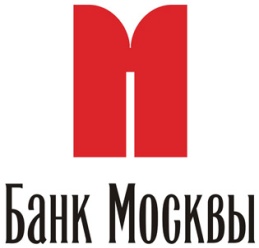 ЗАЯВЛЕНИЕ-АНКЕТА НА ЗАЯВЛЕНИЕ-АНКЕТА НА ЗАЯВЛЕНИЕ-АНКЕТА НА ЗАЯВЛЕНИЕ-АНКЕТА НА ЗАЯВЛЕНИЕ-АНКЕТА НА ЗАЯВЛЕНИЕ-АНКЕТА НА ЗАЯВЛЕНИЕ-АНКЕТА НА ЗАЯВЛЕНИЕ-АНКЕТА НА ЗАЯВЛЕНИЕ-АНКЕТА НА ЗАЯВЛЕНИЕ-АНКЕТА НА ЗАЯВЛЕНИЕ-АНКЕТА НА ЗАЯВЛЕНИЕ-АНКЕТА НА ЗАЯВЛЕНИЕ-АНКЕТА НА ЗАЯВЛЕНИЕ-АНКЕТА НА ЗАЯВЛЕНИЕ-АНКЕТА НА ЗАЯВЛЕНИЕ-АНКЕТА НА ЗАЯВЛЕНИЕ-АНКЕТА НА ЗАЯВЛЕНИЕ-АНКЕТА НА ЗАЯВЛЕНИЕ-АНКЕТА НА ЗАЯВЛЕНИЕ-АНКЕТА НА ЗАЯВЛЕНИЕ-АНКЕТА НА ЗАЯВЛЕНИЕ-АНКЕТА НА ЗАЯВЛЕНИЕ-АНКЕТА НА ЗАЯВЛЕНИЕ-АНКЕТА НА ЗАЯВЛЕНИЕ-АНКЕТА НА ЗАЯВЛЕНИЕ-АНКЕТА НА ПОЛУЧЕНИЕ ИПОТЕЧНОГО КРЕДИТАПОЛУЧЕНИЕ ИПОТЕЧНОГО КРЕДИТАПОЛУЧЕНИЕ ИПОТЕЧНОГО КРЕДИТАПОЛУЧЕНИЕ ИПОТЕЧНОГО КРЕДИТАПОЛУЧЕНИЕ ИПОТЕЧНОГО КРЕДИТАПОЛУЧЕНИЕ ИПОТЕЧНОГО КРЕДИТАПОЛУЧЕНИЕ ИПОТЕЧНОГО КРЕДИТАПОЛУЧЕНИЕ ИПОТЕЧНОГО КРЕДИТАПОЛУЧЕНИЕ ИПОТЕЧНОГО КРЕДИТАПОЛУЧЕНИЕ ИПОТЕЧНОГО КРЕДИТАПОЛУЧЕНИЕ ИПОТЕЧНОГО КРЕДИТАПОЛУЧЕНИЕ ИПОТЕЧНОГО КРЕДИТАПОЛУЧЕНИЕ ИПОТЕЧНОГО КРЕДИТАПОЛУЧЕНИЕ ИПОТЕЧНОГО КРЕДИТАПОЛУЧЕНИЕ ИПОТЕЧНОГО КРЕДИТАПОЛУЧЕНИЕ ИПОТЕЧНОГО КРЕДИТАПОЛУЧЕНИЕ ИПОТЕЧНОГО КРЕДИТАПОЛУЧЕНИЕ ИПОТЕЧНОГО КРЕДИТАПОЛУЧЕНИЕ ИПОТЕЧНОГО КРЕДИТАПОЛУЧЕНИЕ ИПОТЕЧНОГО КРЕДИТАПОЛУЧЕНИЕ ИПОТЕЧНОГО КРЕДИТАПОЛУЧЕНИЕ ИПОТЕЧНОГО КРЕДИТАПОЛУЧЕНИЕ ИПОТЕЧНОГО КРЕДИТАПОЛУЧЕНИЕ ИПОТЕЧНОГО КРЕДИТАПОЛУЧЕНИЕ ИПОТЕЧНОГО КРЕДИТАПОЛУЧЕНИЕ ИПОТЕЧНОГО КРЕДИТА(для Заемщика)(для Заемщика)(для Заемщика)(для Заемщика)(для Заемщика)(для Заемщика)(для Заемщика)(для Заемщика)(для Заемщика)(для Заемщика)(для Заемщика)(для Заемщика)(для Заемщика)(для Заемщика)(для Заемщика)(для Заемщика)(для Заемщика)(для Заемщика)(для Заемщика)(для Заемщика)(для Заемщика)(для Заемщика)(для Заемщика)(для Заемщика)(для Заемщика)(для Заемщика)ИСТОЧНИК ИНФОРМАЦИИ О БАНКЕ: Друзья, знакомые, коллеги Друзья, знакомые, коллеги Друзья, знакомые, коллеги Друзья, знакомые, коллеги Друзья, знакомые, коллеги Друзья, знакомые, коллеги Компания-партнер/риелторское агентство  Компания-партнер/риелторское агентство  Компания-партнер/риелторское агентство  Компания-партнер/риелторское агентство  Компания-партнер/риелторское агентство  Компания-партнер/риелторское агентство  Компания-партнер/риелторское агентство  Компания-партнер/риелторское агентство  Компания-партнер/риелторское агентство  Компания-партнер/риелторское агентство  Компания-партнер/риелторское агентство  Компания-партнер/риелторское агентство  Компания-партнер/риелторское агентство  Компания-партнер/риелторское агентство  Компания-партнер/риелторское агентство  Компания-партнер/риелторское агентство Интернет Интернет Интернет Интернет Интернет  Пресса          Пресса         ИСТОЧНИК ИНФОРМАЦИИ О БАНКЕ: Сотрудник в отделении Сотрудник в отделении Сотрудник в отделении Сотрудник в отделении Сотрудник в отделении Сотрудник в отделении Компания-работодатель Компания-работодатель Компания-работодатель Компания-работодатель Компания-работодатель Компания-работодатель Компания-работодатель Компания-работодатель Компания-работодатель Компания-работодатель Компания-работодатель Компания-работодатель Компания-работодательТелевидениеТелевидениеТелевидениеТелевидениеТелевидениеТелевидениеТелевидениеТелевидение Другое ДругоеИСТОЧНИК ИНФОРМАЦИИ О БАНКЕ: Реклама в отделении Реклама в отделении Реклама в отделении Реклама в отделении Реклама в отделении Реклама в отделении  Наружная реклама   Наружная реклама   Наружная реклама   Наружная реклама   Наружная реклама   Наружная реклама   Наружная реклама   Наружная реклама   Наружная реклама   Наружная реклама   Наружная реклама   Наружная реклама   Наружная реклама  Радио     Радио     Радио     Радио     Радио     Радио     Радио     Радио    НАЛИЧИЕ СПЕЦИАЛЬНЫХ УСЛОВИЙ Корпоративная программа          Корпоративная программа          Корпоративная программа          Корпоративная программа          Корпоративная программа          Корпоративная программа          Корпоративная программа          Корпоративная программа          Корпоративная программа          Маркетинговая акция Маркетинговая акция Маркетинговая акция Маркетинговая акция Маркетинговая акция Маркетинговая акция Маркетинговая акция Маркетинговая акция Маркетинговая акция Маркетинговая акция Маркетинговая акция Клиентское предложение «Простая ипотека» Клиентское предложение «Простая ипотека» Клиентское предложение «Простая ипотека» Клиентское предложение «Простая ипотека» Клиентское предложение «Простая ипотека» Клиентское предложение «Простая ипотека» Клиентское предложение «Простая ипотека» Клиентское предложение «Простая ипотека» Клиентское предложение «Простая ипотека»КОМПАНИЯ-ПАРТНЕР ИЛИ РИЕЛТОРСКОЕ АГЕНТСТВО: Нет   Нет   Нет   Есть, укажите какое   ____________________________ Есть, укажите какое   ____________________________ Есть, укажите какое   ____________________________ Есть, укажите какое   ____________________________ Есть, укажите какое   ____________________________ Есть, укажите какое   ____________________________ Есть, укажите какое   ____________________________ Есть, укажите какое   ____________________________ Есть, укажите какое   ____________________________ Есть, укажите какое   ____________________________ Есть, укажите какое   ____________________________ Есть, укажите какое   ____________________________ Есть, укажите какое   ____________________________ Есть, укажите какое   ____________________________ Есть, укажите какое   ____________________________ Есть, укажите какое   ____________________________ Есть, укажите какое   ____________________________ Есть, укажите какое   ____________________________ Есть, укажите какое   ____________________________ Есть, укажите какое   ____________________________1. СВЕДЕНИЯ О ЗАПРАШИВАЕМОМ КРЕДИТЕ1. СВЕДЕНИЯ О ЗАПРАШИВАЕМОМ КРЕДИТЕ1. СВЕДЕНИЯ О ЗАПРАШИВАЕМОМ КРЕДИТЕ1. СВЕДЕНИЯ О ЗАПРАШИВАЕМОМ КРЕДИТЕ1. СВЕДЕНИЯ О ЗАПРАШИВАЕМОМ КРЕДИТЕ1. СВЕДЕНИЯ О ЗАПРАШИВАЕМОМ КРЕДИТЕ1. СВЕДЕНИЯ О ЗАПРАШИВАЕМОМ КРЕДИТЕ1. СВЕДЕНИЯ О ЗАПРАШИВАЕМОМ КРЕДИТЕ1. СВЕДЕНИЯ О ЗАПРАШИВАЕМОМ КРЕДИТЕ1. СВЕДЕНИЯ О ЗАПРАШИВАЕМОМ КРЕДИТЕ1. СВЕДЕНИЯ О ЗАПРАШИВАЕМОМ КРЕДИТЕ1. СВЕДЕНИЯ О ЗАПРАШИВАЕМОМ КРЕДИТЕ1. СВЕДЕНИЯ О ЗАПРАШИВАЕМОМ КРЕДИТЕ1. СВЕДЕНИЯ О ЗАПРАШИВАЕМОМ КРЕДИТЕ1. СВЕДЕНИЯ О ЗАПРАШИВАЕМОМ КРЕДИТЕ1. СВЕДЕНИЯ О ЗАПРАШИВАЕМОМ КРЕДИТЕ1. СВЕДЕНИЯ О ЗАПРАШИВАЕМОМ КРЕДИТЕ1. СВЕДЕНИЯ О ЗАПРАШИВАЕМОМ КРЕДИТЕ1. СВЕДЕНИЯ О ЗАПРАШИВАЕМОМ КРЕДИТЕ1. СВЕДЕНИЯ О ЗАПРАШИВАЕМОМ КРЕДИТЕ1. СВЕДЕНИЯ О ЗАПРАШИВАЕМОМ КРЕДИТЕ1. СВЕДЕНИЯ О ЗАПРАШИВАЕМОМ КРЕДИТЕ1. СВЕДЕНИЯ О ЗАПРАШИВАЕМОМ КРЕДИТЕ1. СВЕДЕНИЯ О ЗАПРАШИВАЕМОМ КРЕДИТЕ1. СВЕДЕНИЯ О ЗАПРАШИВАЕМОМ КРЕДИТЕ1. СВЕДЕНИЯ О ЗАПРАШИВАЕМОМ КРЕДИТЕ1. СВЕДЕНИЯ О ЗАПРАШИВАЕМОМ КРЕДИТЕ1. СВЕДЕНИЯ О ЗАПРАШИВАЕМОМ КРЕДИТЕ1. СВЕДЕНИЯ О ЗАПРАШИВАЕМОМ КРЕДИТЕ1. СВЕДЕНИЯ О ЗАПРАШИВАЕМОМ КРЕДИТЕСумма кредита|__|__|__|__|__|__|__||__|__|__|__|__|__|__||__|__|__|__|__|__|__||__|__|__|__|__|__|__||__|__|__|__|__|__|__||__|__|__|__|__|__|__||__|__|__|__|__|__|__||__|__|__|__|__|__|__||__|__|__|__|__|__|__| USD      RUR      EUR       CHF      JPY USD      RUR      EUR       CHF      JPY USD      RUR      EUR       CHF      JPY USD      RUR      EUR       CHF      JPY USD      RUR      EUR       CHF      JPY USD      RUR      EUR       CHF      JPY USD      RUR      EUR       CHF      JPY USD      RUR      EUR       CHF      JPY USD      RUR      EUR       CHF      JPY USD      RUR      EUR       CHF      JPY USD      RUR      EUR       CHF      JPY USD      RUR      EUR       CHF      JPY USD      RUR      EUR       CHF      JPY USD      RUR      EUR       CHF      JPY USD      RUR      EUR       CHF      JPY USD      RUR      EUR       CHF      JPY USD      RUR      EUR       CHF      JPY USD      RUR      EUR       CHF      JPY USD      RUR      EUR       CHF      JPY USD      RUR      EUR       CHF      JPYСумма собственных средств |__|__|__|__|__|__|__| (в валюте кредита)|__|__|__|__|__|__|__| (в валюте кредита)|__|__|__|__|__|__|__| (в валюте кредита)|__|__|__|__|__|__|__| (в валюте кредита)|__|__|__|__|__|__|__| (в валюте кредита)|__|__|__|__|__|__|__| (в валюте кредита)|__|__|__|__|__|__|__| (в валюте кредита)|__|__|__|__|__|__|__| (в валюте кредита)|__|__|__|__|__|__|__| (в валюте кредита) USD      RUR      EUR       CHF      JPY USD      RUR      EUR       CHF      JPY USD      RUR      EUR       CHF      JPY USD      RUR      EUR       CHF      JPY USD      RUR      EUR       CHF      JPY USD      RUR      EUR       CHF      JPY USD      RUR      EUR       CHF      JPY USD      RUR      EUR       CHF      JPY USD      RUR      EUR       CHF      JPY USD      RUR      EUR       CHF      JPY USD      RUR      EUR       CHF      JPY USD      RUR      EUR       CHF      JPY USD      RUR      EUR       CHF      JPY USD      RUR      EUR       CHF      JPY USD      RUR      EUR       CHF      JPY USD      RUR      EUR       CHF      JPY USD      RUR      EUR       CHF      JPY USD      RUR      EUR       CHF      JPY USD      RUR      EUR       CHF      JPY USD      RUR      EUR       CHF      JPYИсточник первоначального взноса Личные накопления Личные накопления Личные накопления Продажа имущества Продажа имущества Продажа имущества Продажа имущества Продажа имущества Продажа имущества Наследство (подарок) Наследство (подарок) Наследство (подарок) Наследство (подарок) Наследство (подарок) Наследство (подарок) Наследство (подарок) Займ Займ Займ Займ Займ Займ Займ Займ Займ Другое Другое Другое ДругоеСрок кредита (лет)        __|__|        __|__|        __|__|Цель кредита Приобретение квартиры/коттеджа на вторичном рынке жилья  под залог приобретаемой недвижимости Приобретение квартиры/коттеджа на вторичном рынке жилья  под залог приобретаемой недвижимости Приобретение квартиры/коттеджа на вторичном рынке жилья  под залог приобретаемой недвижимости Приобретение квартиры/коттеджа на вторичном рынке жилья  под залог приобретаемой недвижимости Приобретение квартиры/коттеджа на вторичном рынке жилья  под залог приобретаемой недвижимости Приобретение квартиры/коттеджа на вторичном рынке жилья  под залог приобретаемой недвижимости Приобретение квартиры/коттеджа на вторичном рынке жилья  под залог приобретаемой недвижимости Приобретение квартиры/коттеджа на вторичном рынке жилья  под залог приобретаемой недвижимости Приобретение квартиры/коттеджа на вторичном рынке жилья  под залог приобретаемой недвижимости Приобретение квартиры/коттеджа на вторичном рынке жилья  под залог приобретаемой недвижимости Приобретение квартиры/коттеджа на вторичном рынке жилья  под залог приобретаемой недвижимости Приобретение квартиры/коттеджа на вторичном рынке жилья  под залог приобретаемой недвижимости Приобретение квартиры/коттеджа на вторичном рынке жилья  под залог приобретаемой недвижимости Приобретение квартиры/коттеджа на вторичном рынке жилья  под залог приобретаемой недвижимости Приобретение квартиры/коттеджа на вторичном рынке жилья  под залог приобретаемой недвижимости Кредит на строительство жилого дома под залог земельного участка Кредит на строительство жилого дома под залог земельного участка Кредит на строительство жилого дома под залог земельного участка Кредит на строительство жилого дома под залог земельного участка Кредит на строительство жилого дома под залог земельного участка Кредит на строительство жилого дома под залог земельного участка Кредит на строительство жилого дома под залог земельного участка Кредит на строительство жилого дома под залог земельного участка Кредит на строительство жилого дома под залог земельного участка Кредит на строительство жилого дома под залог земельного участка Кредит на строительство жилого дома под залог земельного участка Кредит на строительство жилого дома под залог земельного участка Кредит на строительство жилого дома под залог земельного участка Кредит на строительство жилого дома под залог земельного участкаЦель кредита Приобретение жилого помещения на вторичном/первичном рынке жилья под залог имеющейся недвижимости  Приобретение жилого помещения на вторичном/первичном рынке жилья под залог имеющейся недвижимости  Приобретение жилого помещения на вторичном/первичном рынке жилья под залог имеющейся недвижимости  Приобретение жилого помещения на вторичном/первичном рынке жилья под залог имеющейся недвижимости  Приобретение жилого помещения на вторичном/первичном рынке жилья под залог имеющейся недвижимости  Приобретение жилого помещения на вторичном/первичном рынке жилья под залог имеющейся недвижимости  Приобретение жилого помещения на вторичном/первичном рынке жилья под залог имеющейся недвижимости  Приобретение жилого помещения на вторичном/первичном рынке жилья под залог имеющейся недвижимости  Приобретение жилого помещения на вторичном/первичном рынке жилья под залог имеющейся недвижимости  Приобретение жилого помещения на вторичном/первичном рынке жилья под залог имеющейся недвижимости  Приобретение жилого помещения на вторичном/первичном рынке жилья под залог имеющейся недвижимости  Приобретение жилого помещения на вторичном/первичном рынке жилья под залог имеющейся недвижимости  Приобретение жилого помещения на вторичном/первичном рынке жилья под залог имеющейся недвижимости  Приобретение жилого помещения на вторичном/первичном рынке жилья под залог имеющейся недвижимости  Приобретение жилого помещения на вторичном/первичном рынке жилья под залог имеющейся недвижимости  Рефинансирование  Рефинансирование  Рефинансирование  Рефинансирование  Рефинансирование  Рефинансирование  Рефинансирование  Рефинансирование  Рефинансирование  Рефинансирование  Рефинансирование  Рефинансирование  Рефинансирование  Рефинансирование Цель кредита Приобретение квартиры на первичном рынке недвижимости Приобретение квартиры на первичном рынке недвижимости Приобретение квартиры на первичном рынке недвижимости Приобретение квартиры на первичном рынке недвижимости Приобретение квартиры на первичном рынке недвижимости Приобретение квартиры на первичном рынке недвижимости Приобретение квартиры на первичном рынке недвижимости Приобретение квартиры на первичном рынке недвижимости Приобретение квартиры на первичном рынке недвижимости Приобретение квартиры на первичном рынке недвижимости Приобретение квартиры на первичном рынке недвижимости Приобретение квартиры на первичном рынке недвижимости Приобретение квартиры на первичном рынке недвижимости Приобретение квартиры на первичном рынке недвижимости Приобретение квартиры на первичном рынке недвижимости Потребительский кредит под залог недвижимости Потребительский кредит под залог недвижимости Потребительский кредит под залог недвижимости Потребительский кредит под залог недвижимости Потребительский кредит под залог недвижимости Потребительский кредит под залог недвижимости Потребительский кредит под залог недвижимости Потребительский кредит под залог недвижимости Потребительский кредит под залог недвижимости Потребительский кредит под залог недвижимости Потребительский кредит под залог недвижимости Потребительский кредит под залог недвижимости Потребительский кредит под залог недвижимости Потребительский кредит под залог недвижимостиРегион приобретения недвижимости2. ОБЩАЯ ИНФОРМАЦИЯ О ЗАЕМЩИКЕ2. ОБЩАЯ ИНФОРМАЦИЯ О ЗАЕМЩИКЕ2. ОБЩАЯ ИНФОРМАЦИЯ О ЗАЕМЩИКЕ2. ОБЩАЯ ИНФОРМАЦИЯ О ЗАЕМЩИКЕ2. ОБЩАЯ ИНФОРМАЦИЯ О ЗАЕМЩИКЕ2. ОБЩАЯ ИНФОРМАЦИЯ О ЗАЕМЩИКЕ2. ОБЩАЯ ИНФОРМАЦИЯ О ЗАЕМЩИКЕ2. ОБЩАЯ ИНФОРМАЦИЯ О ЗАЕМЩИКЕ2. ОБЩАЯ ИНФОРМАЦИЯ О ЗАЕМЩИКЕ2. ОБЩАЯ ИНФОРМАЦИЯ О ЗАЕМЩИКЕ2. ОБЩАЯ ИНФОРМАЦИЯ О ЗАЕМЩИКЕ2. ОБЩАЯ ИНФОРМАЦИЯ О ЗАЕМЩИКЕ2. ОБЩАЯ ИНФОРМАЦИЯ О ЗАЕМЩИКЕ2. ОБЩАЯ ИНФОРМАЦИЯ О ЗАЕМЩИКЕ2. ОБЩАЯ ИНФОРМАЦИЯ О ЗАЕМЩИКЕ2. ОБЩАЯ ИНФОРМАЦИЯ О ЗАЕМЩИКЕ2. ОБЩАЯ ИНФОРМАЦИЯ О ЗАЕМЩИКЕ2. ОБЩАЯ ИНФОРМАЦИЯ О ЗАЕМЩИКЕ2. ОБЩАЯ ИНФОРМАЦИЯ О ЗАЕМЩИКЕ2. ОБЩАЯ ИНФОРМАЦИЯ О ЗАЕМЩИКЕ2. ОБЩАЯ ИНФОРМАЦИЯ О ЗАЕМЩИКЕ2. ОБЩАЯ ИНФОРМАЦИЯ О ЗАЕМЩИКЕ2. ОБЩАЯ ИНФОРМАЦИЯ О ЗАЕМЩИКЕ2. ОБЩАЯ ИНФОРМАЦИЯ О ЗАЕМЩИКЕ2. ОБЩАЯ ИНФОРМАЦИЯ О ЗАЕМЩИКЕ2. ОБЩАЯ ИНФОРМАЦИЯ О ЗАЕМЩИКЕ2. ОБЩАЯ ИНФОРМАЦИЯ О ЗАЕМЩИКЕ2. ОБЩАЯ ИНФОРМАЦИЯ О ЗАЕМЩИКЕ2. ОБЩАЯ ИНФОРМАЦИЯ О ЗАЕМЩИКЕ2. ОБЩАЯ ИНФОРМАЦИЯ О ЗАЕМЩИКЕ2.1. ЛИЧНЫЕ ДАННЫЕ2.1. ЛИЧНЫЕ ДАННЫЕ2.1. ЛИЧНЫЕ ДАННЫЕ2.1. ЛИЧНЫЕ ДАННЫЕ2.1. ЛИЧНЫЕ ДАННЫЕ2.1. ЛИЧНЫЕ ДАННЫЕ2.1. ЛИЧНЫЕ ДАННЫЕ2.1. ЛИЧНЫЕ ДАННЫЕ2.1. ЛИЧНЫЕ ДАННЫЕ2.1. ЛИЧНЫЕ ДАННЫЕ2.1. ЛИЧНЫЕ ДАННЫЕ2.1. ЛИЧНЫЕ ДАННЫЕ2.1. ЛИЧНЫЕ ДАННЫЕ2.1. ЛИЧНЫЕ ДАННЫЕ2.1. ЛИЧНЫЕ ДАННЫЕ2.1. ЛИЧНЫЕ ДАННЫЕ2.1. ЛИЧНЫЕ ДАННЫЕ2.1. ЛИЧНЫЕ ДАННЫЕ2.1. ЛИЧНЫЕ ДАННЫЕ2.1. ЛИЧНЫЕ ДАННЫЕ2.1. ЛИЧНЫЕ ДАННЫЕ2.1. ЛИЧНЫЕ ДАННЫЕ2.1. ЛИЧНЫЕ ДАННЫЕ2.1. ЛИЧНЫЕ ДАННЫЕ2.1. ЛИЧНЫЕ ДАННЫЕ2.1. ЛИЧНЫЕ ДАННЫЕ2.1. ЛИЧНЫЕ ДАННЫЕ2.1. ЛИЧНЫЕ ДАННЫЕ2.1. ЛИЧНЫЕ ДАННЫЕ2.1. ЛИЧНЫЕ ДАННЫЕФамилияИмяОтчествоОтчествоОтчествоОтчествоОтчествоОтчествоОтчествоЕсли Ф.И.О. менялись, укажите прежниеГражданство РФ  РФ  РФ   Иное, укажите какое      Иное, укажите какое      Иное, укажите какое      Иное, укажите какое      Иное, укажите какое      Иное, укажите какое      Иное, укажите какое      Иное, укажите какое    ______________________________________________________________________________________________________________________________________________________________________________________________________________________________________________________________________________________________________________________________________________________________________________________________________________________________________________________________________________________________________________________________________________________________________________________________________________________________________________________________________________________________________________________________Дата рождения (дд.мм.гггг)|__|__|. |__|__|. |__|__|__|__||__|__|. |__|__|. |__|__|__|__||__|__|. |__|__|. |__|__|__|__||__|__|. |__|__|. |__|__|__|__||__|__|. |__|__|. |__|__|__|__||__|__|. |__|__|. |__|__|__|__||__|__|. |__|__|. |__|__|__|__||__|__|. |__|__|. |__|__|__|__||__|__|. |__|__|. |__|__|__|__|Место рожденияМесто рожденияМесто рожденияМесто рожденияМесто рожденияМесто рожденияМесто рожденияДата рождения (дд.мм.гггг)|__|__|. |__|__|. |__|__|__|__||__|__|. |__|__|. |__|__|__|__||__|__|. |__|__|. |__|__|__|__||__|__|. |__|__|. |__|__|__|__||__|__|. |__|__|. |__|__|__|__||__|__|. |__|__|. |__|__|__|__||__|__|. |__|__|. |__|__|__|__||__|__|. |__|__|. |__|__|__|__||__|__|. |__|__|. |__|__|__|__|ПолПолПолПолПолПолПол муж муж муж муж муж муж муж муж муж жен жен жен женПаспорт гражданина РФНомер   |__|__| |__|__|  |__|__|__|__|__|__|Номер   |__|__| |__|__|  |__|__|__|__|__|__|Номер   |__|__| |__|__|  |__|__|__|__|__|__|Номер   |__|__| |__|__|  |__|__|__|__|__|__|Номер   |__|__| |__|__|  |__|__|__|__|__|__|Номер   |__|__| |__|__|  |__|__|__|__|__|__|Номер   |__|__| |__|__|  |__|__|__|__|__|__|Номер   |__|__| |__|__|  |__|__|__|__|__|__|Номер   |__|__| |__|__|  |__|__|__|__|__|__|Дата выдачи Дата выдачи Дата выдачи Дата выдачи Дата выдачи |__|__|. |__|__|. |__|__|__|__|(дд.мм.гггг)|__|__|. |__|__|. |__|__|__|__|(дд.мм.гггг)|__|__|. |__|__|. |__|__|__|__|(дд.мм.гггг)|__|__|. |__|__|. |__|__|__|__|(дд.мм.гггг)|__|__|. |__|__|. |__|__|__|__|(дд.мм.гггг)|__|__|. |__|__|. |__|__|__|__|(дд.мм.гггг)|__|__|. |__|__|. |__|__|__|__|(дд.мм.гггг)|__|__|. |__|__|. |__|__|__|__|(дд.мм.гггг)|__|__|. |__|__|. |__|__|__|__|(дд.мм.гггг)|__|__|. |__|__|. |__|__|__|__|(дд.мм.гггг)|__|__|. |__|__|. |__|__|__|__|(дд.мм.гггг)|__|__|. |__|__|. |__|__|__|__|(дд.мм.гггг)|__|__|. |__|__|. |__|__|__|__|(дд.мм.гггг)|__|__|. |__|__|. |__|__|__|__|(дд.мм.гггг)|__|__|. |__|__|. |__|__|__|__|(дд.мм.гггг)Паспорт гражданина РФКем выдан (включая код подразделения, выдавшего документ)Кем выдан (включая код подразделения, выдавшего документ)Кем выдан (включая код подразделения, выдавшего документ)Кем выдан (включая код подразделения, выдавшего документ)Кем выдан (включая код подразделения, выдавшего документ)Кем выдан (включая код подразделения, выдавшего документ)Кем выдан (включая код подразделения, выдавшего документ)Кем выдан (включая код подразделения, выдавшего документ)Кем выдан (включая код подразделения, выдавшего документ)Водительское удостоверениеНомер: |__|__| |__|__|  |__|__|__|__|__|__|   Номер: |__|__| |__|__|  |__|__|__|__|__|__|   Номер: |__|__| |__|__|  |__|__|__|__|__|__|   Номер: |__|__| |__|__|  |__|__|__|__|__|__|   Номер: |__|__| |__|__|  |__|__|__|__|__|__|   Номер: |__|__| |__|__|  |__|__|__|__|__|__|   Номер: |__|__| |__|__|  |__|__|__|__|__|__|   Номер: |__|__| |__|__|  |__|__|__|__|__|__|   Номер: |__|__| |__|__|  |__|__|__|__|__|__|   Дата выдачи  (дд.мм.гггг)  |__|__|. |__|__|. |__|__|__|__|Дата выдачи  (дд.мм.гггг)  |__|__|. |__|__|. |__|__|__|__|Дата выдачи  (дд.мм.гггг)  |__|__|. |__|__|. |__|__|__|__|Дата выдачи  (дд.мм.гггг)  |__|__|. |__|__|. |__|__|__|__|Дата выдачи  (дд.мм.гггг)  |__|__|. |__|__|. |__|__|__|__|Дата выдачи  (дд.мм.гггг)  |__|__|. |__|__|. |__|__|__|__|Дата выдачи  (дд.мм.гггг)  |__|__|. |__|__|. |__|__|__|__|Дата выдачи  (дд.мм.гггг)  |__|__|. |__|__|. |__|__|__|__|Дата выдачи  (дд.мм.гггг)  |__|__|. |__|__|. |__|__|__|__|Дата выдачи  (дд.мм.гггг)  |__|__|. |__|__|. |__|__|__|__|Дата выдачи  (дд.мм.гггг)  |__|__|. |__|__|. |__|__|__|__|Дата выдачи  (дд.мм.гггг)  |__|__|. |__|__|. |__|__|__|__|Дата выдачи  (дд.мм.гггг)  |__|__|. |__|__|. |__|__|__|__|Дата выдачи  (дд.мм.гггг)  |__|__|. |__|__|. |__|__|__|__|Дата выдачи  (дд.мм.гггг)  |__|__|. |__|__|. |__|__|__|__|Дата выдачи  (дд.мм.гггг)  |__|__|. |__|__|. |__|__|__|__|Дата выдачи  (дд.мм.гггг)  |__|__|. |__|__|. |__|__|__|__|Дата выдачи  (дд.мм.гггг)  |__|__|. |__|__|. |__|__|__|__|Дата выдачи  (дд.мм.гггг)  |__|__|. |__|__|. |__|__|__|__|Дата выдачи  (дд.мм.гггг)  |__|__|. |__|__|. |__|__|__|__|Водительское удостоверениеДействительно до (дд.мм.гггг):  |__|__|. |__|__|. |__|__|__|__|Действительно до (дд.мм.гггг):  |__|__|. |__|__|. |__|__|__|__|Действительно до (дд.мм.гггг):  |__|__|. |__|__|. |__|__|__|__|Действительно до (дд.мм.гггг):  |__|__|. |__|__|. |__|__|__|__|Действительно до (дд.мм.гггг):  |__|__|. |__|__|. |__|__|__|__|Действительно до (дд.мм.гггг):  |__|__|. |__|__|. |__|__|__|__|Действительно до (дд.мм.гггг):  |__|__|. |__|__|. |__|__|__|__|Действительно до (дд.мм.гггг):  |__|__|. |__|__|. |__|__|__|__|Действительно до (дд.мм.гггг):  |__|__|. |__|__|. |__|__|__|__|Действительно до (дд.мм.гггг):  |__|__|. |__|__|. |__|__|__|__|Действительно до (дд.мм.гггг):  |__|__|. |__|__|. |__|__|__|__|Действительно до (дд.мм.гггг):  |__|__|. |__|__|. |__|__|__|__|Действительно до (дд.мм.гггг):  |__|__|. |__|__|. |__|__|__|__|Действительно до (дд.мм.гггг):  |__|__|. |__|__|. |__|__|__|__|Действительно до (дд.мм.гггг):  |__|__|. |__|__|. |__|__|__|__|Действительно до (дд.мм.гггг):  |__|__|. |__|__|. |__|__|__|__|Действительно до (дд.мм.гггг):  |__|__|. |__|__|. |__|__|__|__|Действительно до (дд.мм.гггг):  |__|__|. |__|__|. |__|__|__|__|Действительно до (дд.мм.гггг):  |__|__|. |__|__|. |__|__|__|__|Действительно до (дд.мм.гггг):  |__|__|. |__|__|. |__|__|__|__|Действительно до (дд.мм.гггг):  |__|__|. |__|__|. |__|__|__|__|Действительно до (дд.мм.гггг):  |__|__|. |__|__|. |__|__|__|__|Действительно до (дд.мм.гггг):  |__|__|. |__|__|. |__|__|__|__|Действительно до (дд.мм.гггг):  |__|__|. |__|__|. |__|__|__|__|Действительно до (дд.мм.гггг):  |__|__|. |__|__|. |__|__|__|__|Действительно до (дд.мм.гггг):  |__|__|. |__|__|. |__|__|__|__|Действительно до (дд.мм.гггг):  |__|__|. |__|__|. |__|__|__|__|Действительно до (дд.мм.гггг):  |__|__|. |__|__|. |__|__|__|__|Действительно до (дд.мм.гггг):  |__|__|. |__|__|. |__|__|__|__|Свидетельство о присвоении ИНН Да (укажите номер ИНН) |__|__|__|__|__|__|__|__|__|__|__|__|  Да (укажите номер ИНН) |__|__|__|__|__|__|__|__|__|__|__|__|  Да (укажите номер ИНН) |__|__|__|__|__|__|__|__|__|__|__|__|  Да (укажите номер ИНН) |__|__|__|__|__|__|__|__|__|__|__|__|  Да (укажите номер ИНН) |__|__|__|__|__|__|__|__|__|__|__|__|  Да (укажите номер ИНН) |__|__|__|__|__|__|__|__|__|__|__|__|  Да (укажите номер ИНН) |__|__|__|__|__|__|__|__|__|__|__|__|  Да (укажите номер ИНН) |__|__|__|__|__|__|__|__|__|__|__|__|  Да (укажите номер ИНН) |__|__|__|__|__|__|__|__|__|__|__|__|  Да (укажите номер ИНН) |__|__|__|__|__|__|__|__|__|__|__|__|  Да (укажите номер ИНН) |__|__|__|__|__|__|__|__|__|__|__|__|  Да (укажите номер ИНН) |__|__|__|__|__|__|__|__|__|__|__|__|  Да (укажите номер ИНН) |__|__|__|__|__|__|__|__|__|__|__|__|  Да (укажите номер ИНН) |__|__|__|__|__|__|__|__|__|__|__|__|  Да (укажите номер ИНН) |__|__|__|__|__|__|__|__|__|__|__|__|  Нет в наличии Нет в наличии Нет в наличии Нет в наличии Нет в наличии Нет в наличии Нет в наличии Нет в наличии Нет в наличииСтраховое свидетельство обязательного пенсионного страхования  Да (укажите номер) |__|__|__|__|__|__|__|__|__|__|__|  Да (укажите номер) |__|__|__|__|__|__|__|__|__|__|__|  Да (укажите номер) |__|__|__|__|__|__|__|__|__|__|__|  Да (укажите номер) |__|__|__|__|__|__|__|__|__|__|__|  Да (укажите номер) |__|__|__|__|__|__|__|__|__|__|__|  Да (укажите номер) |__|__|__|__|__|__|__|__|__|__|__|  Да (укажите номер) |__|__|__|__|__|__|__|__|__|__|__|  Да (укажите номер) |__|__|__|__|__|__|__|__|__|__|__|  Да (укажите номер) |__|__|__|__|__|__|__|__|__|__|__|  Да (укажите номер) |__|__|__|__|__|__|__|__|__|__|__|  Да (укажите номер) |__|__|__|__|__|__|__|__|__|__|__|  Да (укажите номер) |__|__|__|__|__|__|__|__|__|__|__|  Да (укажите номер) |__|__|__|__|__|__|__|__|__|__|__|  Да (укажите номер) |__|__|__|__|__|__|__|__|__|__|__|  Да (укажите номер) |__|__|__|__|__|__|__|__|__|__|__|  Нет в наличии Нет в наличии Нет в наличии Нет в наличии Нет в наличии Нет в наличии Нет в наличии Нет в наличии Нет в наличии2.2.  АДРЕС ПОСТОЯННОЙ РЕГИСТРАЦИИ2.2.  АДРЕС ПОСТОЯННОЙ РЕГИСТРАЦИИ2.2.  АДРЕС ПОСТОЯННОЙ РЕГИСТРАЦИИ2.2.  АДРЕС ПОСТОЯННОЙ РЕГИСТРАЦИИ2.2.  АДРЕС ПОСТОЯННОЙ РЕГИСТРАЦИИ2.2.  АДРЕС ПОСТОЯННОЙ РЕГИСТРАЦИИ2.2.  АДРЕС ПОСТОЯННОЙ РЕГИСТРАЦИИ2.2.  АДРЕС ПОСТОЯННОЙ РЕГИСТРАЦИИ2.2.  АДРЕС ПОСТОЯННОЙ РЕГИСТРАЦИИ2.2.  АДРЕС ПОСТОЯННОЙ РЕГИСТРАЦИИ2.2.  АДРЕС ПОСТОЯННОЙ РЕГИСТРАЦИИ2.2.  АДРЕС ПОСТОЯННОЙ РЕГИСТРАЦИИ2.2.  АДРЕС ПОСТОЯННОЙ РЕГИСТРАЦИИ2.2.  АДРЕС ПОСТОЯННОЙ РЕГИСТРАЦИИ2.2.  АДРЕС ПОСТОЯННОЙ РЕГИСТРАЦИИ2.2.  АДРЕС ПОСТОЯННОЙ РЕГИСТРАЦИИ2.2.  АДРЕС ПОСТОЯННОЙ РЕГИСТРАЦИИ2.2.  АДРЕС ПОСТОЯННОЙ РЕГИСТРАЦИИ2.2.  АДРЕС ПОСТОЯННОЙ РЕГИСТРАЦИИ2.2.  АДРЕС ПОСТОЯННОЙ РЕГИСТРАЦИИ2.2.  АДРЕС ПОСТОЯННОЙ РЕГИСТРАЦИИ2.2.  АДРЕС ПОСТОЯННОЙ РЕГИСТРАЦИИ2.2.  АДРЕС ПОСТОЯННОЙ РЕГИСТРАЦИИ2.2.  АДРЕС ПОСТОЯННОЙ РЕГИСТРАЦИИ2.2.  АДРЕС ПОСТОЯННОЙ РЕГИСТРАЦИИ2.2.  АДРЕС ПОСТОЯННОЙ РЕГИСТРАЦИИ2.2.  АДРЕС ПОСТОЯННОЙ РЕГИСТРАЦИИ2.2.  АДРЕС ПОСТОЯННОЙ РЕГИСТРАЦИИ2.2.  АДРЕС ПОСТОЯННОЙ РЕГИСТРАЦИИ2.2.  АДРЕС ПОСТОЯННОЙ РЕГИСТРАЦИИ Есть Есть Есть Есть Есть Есть Есть Есть Есть Есть Нет Нет Нет Нет Нет Нет НетИндекс  РегионРегионРегионРегионРегионРегионРайонРайонРайонРайонРайонРайонРайонРайонРайонГородНаселенный пунктНаселенный пунктНаселенный пунктНаселенный пунктНаселенный пунктНаселенный пунктУлицаУлицаУлицаУлицаУлицаУлицаУлицаУлицаУлицаДомКорпусКорпусКорпусКорпусКорпусКорпусКвартираКвартираКвартираКвартираКвартираКвартираКвартираКвартираКвартираДата регистрации (дд.мм.гггг)|__|__|. |__|__|. |__|__|__|__||__|__|. |__|__|. |__|__|__|__||__|__|. |__|__|. |__|__|__|__||__|__|. |__|__|. |__|__|__|__||__|__|. |__|__|. |__|__|__|__||__|__|. |__|__|. |__|__|__|__||__|__|. |__|__|. |__|__|__|__||__|__|. |__|__|. |__|__|__|__||__|__|. |__|__|. |__|__|__|__|Домашний телефон по месту постоянной регистрацииДомашний телефон по месту постоянной регистрацииДомашний телефон по месту постоянной регистрацииДомашний телефон по месту постоянной регистрацииДомашний телефон по месту постоянной регистрацииДомашний телефон по месту постоянной регистрацииДомашний телефон по месту постоянной регистрации8 |__|__|__|__|__|  |__|__|__|__|__|__|__|8 |__|__|__|__|__|  |__|__|__|__|__|__|__|8 |__|__|__|__|__|  |__|__|__|__|__|__|__|8 |__|__|__|__|__|  |__|__|__|__|__|__|__|8 |__|__|__|__|__|  |__|__|__|__|__|__|__|8 |__|__|__|__|__|  |__|__|__|__|__|__|__|8 |__|__|__|__|__|  |__|__|__|__|__|__|__|8 |__|__|__|__|__|  |__|__|__|__|__|__|__|8 |__|__|__|__|__|  |__|__|__|__|__|__|__|8 |__|__|__|__|__|  |__|__|__|__|__|__|__|8 |__|__|__|__|__|  |__|__|__|__|__|__|__|8 |__|__|__|__|__|  |__|__|__|__|__|__|__|8 |__|__|__|__|__|  |__|__|__|__|__|__|__|Дата регистрации (дд.мм.гггг)|__|__|. |__|__|. |__|__|__|__||__|__|. |__|__|. |__|__|__|__||__|__|. |__|__|. |__|__|__|__||__|__|. |__|__|. |__|__|__|__||__|__|. |__|__|. |__|__|__|__||__|__|. |__|__|. |__|__|__|__||__|__|. |__|__|. |__|__|__|__||__|__|. |__|__|. |__|__|__|__||__|__|. |__|__|. |__|__|__|__|Домашний телефон по месту постоянной регистрацииДомашний телефон по месту постоянной регистрацииДомашний телефон по месту постоянной регистрацииДомашний телефон по месту постоянной регистрацииДомашний телефон по месту постоянной регистрацииДомашний телефон по месту постоянной регистрацииДомашний телефон по месту постоянной регистрации    код региона                     телефон    код региона                     телефон    код региона                     телефон    код региона                     телефон    код региона                     телефон    код региона                     телефон    код региона                     телефон    код региона                     телефон    код региона                     телефон    код региона                     телефон    код региона                     телефон    код региона                     телефон    код региона                     телефон2.3. ФАКТИЧЕСКИЙ АДРЕС ПРОЖИВАНИЯ2.3. ФАКТИЧЕСКИЙ АДРЕС ПРОЖИВАНИЯ2.3. ФАКТИЧЕСКИЙ АДРЕС ПРОЖИВАНИЯ2.3. ФАКТИЧЕСКИЙ АДРЕС ПРОЖИВАНИЯ2.3. ФАКТИЧЕСКИЙ АДРЕС ПРОЖИВАНИЯ2.3. ФАКТИЧЕСКИЙ АДРЕС ПРОЖИВАНИЯ2.3. ФАКТИЧЕСКИЙ АДРЕС ПРОЖИВАНИЯ2.3. ФАКТИЧЕСКИЙ АДРЕС ПРОЖИВАНИЯ2.3. ФАКТИЧЕСКИЙ АДРЕС ПРОЖИВАНИЯ2.3. ФАКТИЧЕСКИЙ АДРЕС ПРОЖИВАНИЯ2.3. ФАКТИЧЕСКИЙ АДРЕС ПРОЖИВАНИЯ2.3. ФАКТИЧЕСКИЙ АДРЕС ПРОЖИВАНИЯ2.3. ФАКТИЧЕСКИЙ АДРЕС ПРОЖИВАНИЯ2.3. ФАКТИЧЕСКИЙ АДРЕС ПРОЖИВАНИЯ2.3. ФАКТИЧЕСКИЙ АДРЕС ПРОЖИВАНИЯ2.3. ФАКТИЧЕСКИЙ АДРЕС ПРОЖИВАНИЯ2.3. ФАКТИЧЕСКИЙ АДРЕС ПРОЖИВАНИЯ2.3. ФАКТИЧЕСКИЙ АДРЕС ПРОЖИВАНИЯ2.3. ФАКТИЧЕСКИЙ АДРЕС ПРОЖИВАНИЯ2.3. ФАКТИЧЕСКИЙ АДРЕС ПРОЖИВАНИЯ2.3. ФАКТИЧЕСКИЙ АДРЕС ПРОЖИВАНИЯ2.3. ФАКТИЧЕСКИЙ АДРЕС ПРОЖИВАНИЯ2.3. ФАКТИЧЕСКИЙ АДРЕС ПРОЖИВАНИЯ2.3. ФАКТИЧЕСКИЙ АДРЕС ПРОЖИВАНИЯ2.3. ФАКТИЧЕСКИЙ АДРЕС ПРОЖИВАНИЯ2.3. ФАКТИЧЕСКИЙ АДРЕС ПРОЖИВАНИЯ2.3. ФАКТИЧЕСКИЙ АДРЕС ПРОЖИВАНИЯ2.3. ФАКТИЧЕСКИЙ АДРЕС ПРОЖИВАНИЯ2.3. ФАКТИЧЕСКИЙ АДРЕС ПРОЖИВАНИЯ2.3. ФАКТИЧЕСКИЙ АДРЕС ПРОЖИВАНИЯ- тот же (в случае совпадения адреса регистрации с фактическим адресом проживания данные поля не заполняются)- тот же (в случае совпадения адреса регистрации с фактическим адресом проживания данные поля не заполняются)- тот же (в случае совпадения адреса регистрации с фактическим адресом проживания данные поля не заполняются)- тот же (в случае совпадения адреса регистрации с фактическим адресом проживания данные поля не заполняются)- тот же (в случае совпадения адреса регистрации с фактическим адресом проживания данные поля не заполняются)- тот же (в случае совпадения адреса регистрации с фактическим адресом проживания данные поля не заполняются)- тот же (в случае совпадения адреса регистрации с фактическим адресом проживания данные поля не заполняются)- тот же (в случае совпадения адреса регистрации с фактическим адресом проживания данные поля не заполняются)- тот же (в случае совпадения адреса регистрации с фактическим адресом проживания данные поля не заполняются)- тот же (в случае совпадения адреса регистрации с фактическим адресом проживания данные поля не заполняются)- тот же (в случае совпадения адреса регистрации с фактическим адресом проживания данные поля не заполняются)- тот же (в случае совпадения адреса регистрации с фактическим адресом проживания данные поля не заполняются)- тот же (в случае совпадения адреса регистрации с фактическим адресом проживания данные поля не заполняются)- тот же (в случае совпадения адреса регистрации с фактическим адресом проживания данные поля не заполняются)- тот же (в случае совпадения адреса регистрации с фактическим адресом проживания данные поля не заполняются)- тот же (в случае совпадения адреса регистрации с фактическим адресом проживания данные поля не заполняются)- тот же (в случае совпадения адреса регистрации с фактическим адресом проживания данные поля не заполняются)- тот же (в случае совпадения адреса регистрации с фактическим адресом проживания данные поля не заполняются)- тот же (в случае совпадения адреса регистрации с фактическим адресом проживания данные поля не заполняются)- тот же (в случае совпадения адреса регистрации с фактическим адресом проживания данные поля не заполняются)- тот же (в случае совпадения адреса регистрации с фактическим адресом проживания данные поля не заполняются)- тот же (в случае совпадения адреса регистрации с фактическим адресом проживания данные поля не заполняются)- тот же (в случае совпадения адреса регистрации с фактическим адресом проживания данные поля не заполняются)- тот же (в случае совпадения адреса регистрации с фактическим адресом проживания данные поля не заполняются)- тот же (в случае совпадения адреса регистрации с фактическим адресом проживания данные поля не заполняются)- тот же (в случае совпадения адреса регистрации с фактическим адресом проживания данные поля не заполняются)- тот же (в случае совпадения адреса регистрации с фактическим адресом проживания данные поля не заполняются)- тот же (в случае совпадения адреса регистрации с фактическим адресом проживания данные поля не заполняются)- тот же (в случае совпадения адреса регистрации с фактическим адресом проживания данные поля не заполняются)- тот же (в случае совпадения адреса регистрации с фактическим адресом проживания данные поля не заполняются)Индекс  РегионРегионРегионРегионРегионРегионРайонРайонРайонРайонРайонРайонРайонРайонРайонГородНаселенный пунктНаселенный пунктНаселенный пунктНаселенный пунктНаселенный пунктНаселенный пунктУлицаУлицаУлицаУлицаУлицаУлицаУлицаУлицаУлицаДомКорпусКорпусКорпусКорпусКорпусКорпусКвартираКвартираКвартираКвартираКвартираКвартираКвартираКвартираКвартираСрок проживания с   |__|__|. |__|__|. |__|__|__|__|(дд.мм.гггг)  |__|__|. |__|__|. |__|__|__|__|(дд.мм.гггг)  |__|__|. |__|__|. |__|__|__|__|(дд.мм.гггг)  |__|__|. |__|__|. |__|__|__|__|(дд.мм.гггг)  |__|__|. |__|__|. |__|__|__|__|(дд.мм.гггг)  |__|__|. |__|__|. |__|__|__|__|(дд.мм.гггг)  |__|__|. |__|__|. |__|__|__|__|(дд.мм.гггг)  |__|__|. |__|__|. |__|__|__|__|(дд.мм.гггг)  |__|__|. |__|__|. |__|__|__|__|(дд.мм.гггг)  |__|__|. |__|__|. |__|__|__|__|(дд.мм.гггг)  |__|__|. |__|__|. |__|__|__|__|(дд.мм.гггг)  |__|__|. |__|__|. |__|__|__|__|(дд.мм.гггг)  |__|__|. |__|__|. |__|__|__|__|(дд.мм.гггг)  |__|__|. |__|__|. |__|__|__|__|(дд.мм.гггг)  |__|__|. |__|__|. |__|__|__|__|(дд.мм.гггг)  |__|__|. |__|__|. |__|__|__|__|(дд.мм.гггг)  |__|__|. |__|__|. |__|__|__|__|(дд.мм.гггг)  |__|__|. |__|__|. |__|__|__|__|(дд.мм.гггг)  |__|__|. |__|__|. |__|__|__|__|(дд.мм.гггг)  |__|__|. |__|__|. |__|__|__|__|(дд.мм.гггг)  |__|__|. |__|__|. |__|__|__|__|(дд.мм.гггг)  |__|__|. |__|__|. |__|__|__|__|(дд.мм.гггг)  |__|__|. |__|__|. |__|__|__|__|(дд.мм.гггг)  |__|__|. |__|__|. |__|__|__|__|(дд.мм.гггг)  |__|__|. |__|__|. |__|__|__|__|(дд.мм.гггг)  |__|__|. |__|__|. |__|__|__|__|(дд.мм.гггг)  |__|__|. |__|__|. |__|__|__|__|(дд.мм.гггг)  |__|__|. |__|__|. |__|__|__|__|(дд.мм.гггг)  |__|__|. |__|__|. |__|__|__|__|(дд.мм.гггг)Статус  проживания по фактическому адресу Аренда Аренда Аренда Социальный найм Социальный найм Социальный найм Социальный найм Социальный найм Социальный найм Собственное жилье Собственное жилье Собственное жилье Собственное жилье Собственное жилье Собственное жилье Собственное жилье Собственное жилье Собственное жилье Собственное жилье Собственное жилье Собственное жилье Собственное жилье Собственное жилье Собственное жилье Собственное жилье Другое Другое Другое ДругоеДомашний телефон8 |__|__|__|__|__|  |__|__|__|__|__|__|__|8 |__|__|__|__|__|  |__|__|__|__|__|__|__|8 |__|__|__|__|__|  |__|__|__|__|__|__|__|8 |__|__|__|__|__|  |__|__|__|__|__|__|__|8 |__|__|__|__|__|  |__|__|__|__|__|__|__|8 |__|__|__|__|__|  |__|__|__|__|__|__|__|8 |__|__|__|__|__|  |__|__|__|__|__|__|__|8 |__|__|__|__|__|  |__|__|__|__|__|__|__|8 |__|__|__|__|__|  |__|__|__|__|__|__|__|Наличие мобильного телефонаНаличие мобильного телефонаНаличие мобильного телефонаНаличие мобильного телефонаНаличие мобильного телефонаНаличие мобильного телефонаНаличие мобильного телефона  Да (укажите номер)  Да (укажите номер)  Да (укажите номер)  Да (укажите номер)  Да (укажите номер)  Да (укажите номер)  Да (укажите номер)  Да (укажите номер)  Да (укажите номер)  Да (укажите номер)  Да (укажите номер) НетДомашний телефон      код региона               телефон      код региона               телефон      код региона               телефон      код региона               телефон      код региона               телефон      код региона               телефон      код региона               телефон      код региона               телефон      код региона               телефонНаличие мобильного телефонаНаличие мобильного телефонаНаличие мобильного телефонаНаличие мобильного телефонаНаличие мобильного телефонаНаличие мобильного телефонаНаличие мобильного телефона8 |__|__|__|  |__|__|__|__|__|__|__|8 |__|__|__|  |__|__|__|__|__|__|__|8 |__|__|__|  |__|__|__|__|__|__|__|8 |__|__|__|  |__|__|__|__|__|__|__|8 |__|__|__|  |__|__|__|__|__|__|__|8 |__|__|__|  |__|__|__|__|__|__|__|8 |__|__|__|  |__|__|__|__|__|__|__|8 |__|__|__|  |__|__|__|__|__|__|__|8 |__|__|__|  |__|__|__|__|__|__|__|8 |__|__|__|  |__|__|__|__|__|__|__|8 |__|__|__|  |__|__|__|__|__|__|__|8 |__|__|__|  |__|__|__|__|__|__|__|8 |__|__|__|  |__|__|__|__|__|__|__|Рабочий телефон8 |__|__|__|__|__|  |__|__|__|__|__|__|__|8 |__|__|__|__|__|  |__|__|__|__|__|__|__|8 |__|__|__|__|__|  |__|__|__|__|__|__|__|8 |__|__|__|__|__|  |__|__|__|__|__|__|__|8 |__|__|__|__|__|  |__|__|__|__|__|__|__|8 |__|__|__|__|__|  |__|__|__|__|__|__|__|8 |__|__|__|__|__|  |__|__|__|__|__|__|__|8 |__|__|__|__|__|  |__|__|__|__|__|__|__|8 |__|__|__|__|__|  |__|__|__|__|__|__|__|Адрес электронной почтыАдрес электронной почтыАдрес электронной почтыАдрес электронной почтыАдрес электронной почтыАдрес электронной почтыАдрес электронной почты рабочий _______________________ рабочий _______________________ рабочий _______________________ рабочий _______________________ рабочий _______________________ рабочий _______________________ рабочий _______________________ рабочий _______________________ рабочий _______________________ рабочий _______________________ рабочий _______________________ рабочий _______________________ рабочий _______________________Рабочий телефон       код региона               телефон       код региона               телефон       код региона               телефон       код региона               телефон       код региона               телефон       код региона               телефон       код региона               телефон       код региона               телефон       код региона               телефонАдрес электронной почтыАдрес электронной почтыАдрес электронной почтыАдрес электронной почтыАдрес электронной почтыАдрес электронной почтыАдрес электронной почтыперсональный ___________________персональный ___________________персональный ___________________персональный ___________________персональный ___________________персональный ___________________персональный ___________________персональный ___________________персональный ___________________персональный ___________________персональный ___________________персональный ___________________персональный ___________________Воинская обязанность (для мужчин  в возрасте до 27 лет) Служил Служил Служил Призыву подлежу, но при этом  _____________________                        Призыву подлежу, но при этом  _____________________                        Призыву подлежу, но при этом  _____________________                        Призыву подлежу, но при этом  _____________________                        Призыву подлежу, но при этом  _____________________                        Призыву подлежу, но при этом  _____________________                        Призыву подлежу, но при этом  _____________________                        Призыву подлежу, но при этом  _____________________                        Призыву подлежу, но при этом  _____________________                        Призыву подлежу, но при этом  _____________________                        Призыву подлежу, но при этом  _____________________                        Призыву подлежу, но при этом  _____________________                        Призыву подлежу, но при этом  _____________________                        Призыву подлежу, но при этом  _____________________                        Призыву подлежу, но при этом  _____________________                        Призыву подлежу, но при этом  _____________________                        Призыву подлежу, но при этом  _____________________                        Призыву подлежу, но при этом  _____________________                        Призыву подлежу, но при этом  _____________________                        Призыву подлежу, но при этом  _____________________                        Призыву подлежу, но при этом  _____________________                        Призыву подлежу, но при этом  _____________________                        Призыву подлежу, но при этом  _____________________                        Призыву подлежу, но при этом  _____________________                        Призыву подлежу, но при этом  _____________________                        Призыву подлежу, но при этом  _____________________                       Воинская обязанность (для мужчин  в возрасте до 27 лет) Не служил Не служил Не служил Предоставлена отсрочка сроком до (дд.мм.гггг)  :  __|__|. |__|__|. |__|__|__|__| Предоставлена отсрочка сроком до (дд.мм.гггг)  :  __|__|. |__|__|. |__|__|__|__| Предоставлена отсрочка сроком до (дд.мм.гггг)  :  __|__|. |__|__|. |__|__|__|__| Предоставлена отсрочка сроком до (дд.мм.гггг)  :  __|__|. |__|__|. |__|__|__|__| Предоставлена отсрочка сроком до (дд.мм.гггг)  :  __|__|. |__|__|. |__|__|__|__| Предоставлена отсрочка сроком до (дд.мм.гггг)  :  __|__|. |__|__|. |__|__|__|__| Предоставлена отсрочка сроком до (дд.мм.гггг)  :  __|__|. |__|__|. |__|__|__|__| Предоставлена отсрочка сроком до (дд.мм.гггг)  :  __|__|. |__|__|. |__|__|__|__| Предоставлена отсрочка сроком до (дд.мм.гггг)  :  __|__|. |__|__|. |__|__|__|__| Предоставлена отсрочка сроком до (дд.мм.гггг)  :  __|__|. |__|__|. |__|__|__|__| Предоставлена отсрочка сроком до (дд.мм.гггг)  :  __|__|. |__|__|. |__|__|__|__| Предоставлена отсрочка сроком до (дд.мм.гггг)  :  __|__|. |__|__|. |__|__|__|__| Предоставлена отсрочка сроком до (дд.мм.гггг)  :  __|__|. |__|__|. |__|__|__|__| Предоставлена отсрочка сроком до (дд.мм.гггг)  :  __|__|. |__|__|. |__|__|__|__| Предоставлена отсрочка сроком до (дд.мм.гггг)  :  __|__|. |__|__|. |__|__|__|__| Предоставлена отсрочка сроком до (дд.мм.гггг)  :  __|__|. |__|__|. |__|__|__|__| Предоставлена отсрочка сроком до (дд.мм.гггг)  :  __|__|. |__|__|. |__|__|__|__| Предоставлена отсрочка сроком до (дд.мм.гггг)  :  __|__|. |__|__|. |__|__|__|__| Предоставлена отсрочка сроком до (дд.мм.гггг)  :  __|__|. |__|__|. |__|__|__|__| Предоставлена отсрочка сроком до (дд.мм.гггг)  :  __|__|. |__|__|. |__|__|__|__| Предоставлена отсрочка сроком до (дд.мм.гггг)  :  __|__|. |__|__|. |__|__|__|__| Предоставлена отсрочка сроком до (дд.мм.гггг)  :  __|__|. |__|__|. |__|__|__|__| Предоставлена отсрочка сроком до (дд.мм.гггг)  :  __|__|. |__|__|. |__|__|__|__| Предоставлена отсрочка сроком до (дд.мм.гггг)  :  __|__|. |__|__|. |__|__|__|__| Предоставлена отсрочка сроком до (дд.мм.гггг)  :  __|__|. |__|__|. |__|__|__|__| Предоставлена отсрочка сроком до (дд.мм.гггг)  :  __|__|. |__|__|. |__|__|__|__|Воинская обязанность (для мужчин  в возрасте до 27 лет) Призыву не подлежу Призыву не подлежу Призыву не подлежу Подлежу медицинскому переосвидетельствованию не позднее  (дд.мм.гггг):
     __|__|. |__|__|. |__|__|__|__| Подлежу медицинскому переосвидетельствованию не позднее  (дд.мм.гггг):
     __|__|. |__|__|. |__|__|__|__| Подлежу медицинскому переосвидетельствованию не позднее  (дд.мм.гггг):
     __|__|. |__|__|. |__|__|__|__| Подлежу медицинскому переосвидетельствованию не позднее  (дд.мм.гггг):
     __|__|. |__|__|. |__|__|__|__| Подлежу медицинскому переосвидетельствованию не позднее  (дд.мм.гггг):
     __|__|. |__|__|. |__|__|__|__| Подлежу медицинскому переосвидетельствованию не позднее  (дд.мм.гггг):
     __|__|. |__|__|. |__|__|__|__| Подлежу медицинскому переосвидетельствованию не позднее  (дд.мм.гггг):
     __|__|. |__|__|. |__|__|__|__| Подлежу медицинскому переосвидетельствованию не позднее  (дд.мм.гггг):
     __|__|. |__|__|. |__|__|__|__| Подлежу медицинскому переосвидетельствованию не позднее  (дд.мм.гггг):
     __|__|. |__|__|. |__|__|__|__| Подлежу медицинскому переосвидетельствованию не позднее  (дд.мм.гггг):
     __|__|. |__|__|. |__|__|__|__| Подлежу медицинскому переосвидетельствованию не позднее  (дд.мм.гггг):
     __|__|. |__|__|. |__|__|__|__| Подлежу медицинскому переосвидетельствованию не позднее  (дд.мм.гггг):
     __|__|. |__|__|. |__|__|__|__| Подлежу медицинскому переосвидетельствованию не позднее  (дд.мм.гггг):
     __|__|. |__|__|. |__|__|__|__| Подлежу медицинскому переосвидетельствованию не позднее  (дд.мм.гггг):
     __|__|. |__|__|. |__|__|__|__| Подлежу медицинскому переосвидетельствованию не позднее  (дд.мм.гггг):
     __|__|. |__|__|. |__|__|__|__| Подлежу медицинскому переосвидетельствованию не позднее  (дд.мм.гггг):
     __|__|. |__|__|. |__|__|__|__| Подлежу медицинскому переосвидетельствованию не позднее  (дд.мм.гггг):
     __|__|. |__|__|. |__|__|__|__| Подлежу медицинскому переосвидетельствованию не позднее  (дд.мм.гггг):
     __|__|. |__|__|. |__|__|__|__| Подлежу медицинскому переосвидетельствованию не позднее  (дд.мм.гггг):
     __|__|. |__|__|. |__|__|__|__| Подлежу медицинскому переосвидетельствованию не позднее  (дд.мм.гггг):
     __|__|. |__|__|. |__|__|__|__| Подлежу медицинскому переосвидетельствованию не позднее  (дд.мм.гггг):
     __|__|. |__|__|. |__|__|__|__| Подлежу медицинскому переосвидетельствованию не позднее  (дд.мм.гггг):
     __|__|. |__|__|. |__|__|__|__| Подлежу медицинскому переосвидетельствованию не позднее  (дд.мм.гггг):
     __|__|. |__|__|. |__|__|__|__| Подлежу медицинскому переосвидетельствованию не позднее  (дд.мм.гггг):
     __|__|. |__|__|. |__|__|__|__| Подлежу медицинскому переосвидетельствованию не позднее  (дд.мм.гггг):
     __|__|. |__|__|. |__|__|__|__| Подлежу медицинскому переосвидетельствованию не позднее  (дд.мм.гггг):
     __|__|. |__|__|. |__|__|__|__|2.4. СЕМЕЙНОЕ ПОЛОЖЕНИЕ ЗАЕМЩИКА2.4. СЕМЕЙНОЕ ПОЛОЖЕНИЕ ЗАЕМЩИКА2.4. СЕМЕЙНОЕ ПОЛОЖЕНИЕ ЗАЕМЩИКА2.4. СЕМЕЙНОЕ ПОЛОЖЕНИЕ ЗАЕМЩИКА2.4. СЕМЕЙНОЕ ПОЛОЖЕНИЕ ЗАЕМЩИКА2.4. СЕМЕЙНОЕ ПОЛОЖЕНИЕ ЗАЕМЩИКА2.4. СЕМЕЙНОЕ ПОЛОЖЕНИЕ ЗАЕМЩИКА2.4. СЕМЕЙНОЕ ПОЛОЖЕНИЕ ЗАЕМЩИКА2.4. СЕМЕЙНОЕ ПОЛОЖЕНИЕ ЗАЕМЩИКА2.4. СЕМЕЙНОЕ ПОЛОЖЕНИЕ ЗАЕМЩИКА2.4. СЕМЕЙНОЕ ПОЛОЖЕНИЕ ЗАЕМЩИКА2.4. СЕМЕЙНОЕ ПОЛОЖЕНИЕ ЗАЕМЩИКА2.4. СЕМЕЙНОЕ ПОЛОЖЕНИЕ ЗАЕМЩИКА2.4. СЕМЕЙНОЕ ПОЛОЖЕНИЕ ЗАЕМЩИКА2.4. СЕМЕЙНОЕ ПОЛОЖЕНИЕ ЗАЕМЩИКА2.4. СЕМЕЙНОЕ ПОЛОЖЕНИЕ ЗАЕМЩИКА2.4. СЕМЕЙНОЕ ПОЛОЖЕНИЕ ЗАЕМЩИКА2.4. СЕМЕЙНОЕ ПОЛОЖЕНИЕ ЗАЕМЩИКА2.4. СЕМЕЙНОЕ ПОЛОЖЕНИЕ ЗАЕМЩИКА2.4. СЕМЕЙНОЕ ПОЛОЖЕНИЕ ЗАЕМЩИКА2.4. СЕМЕЙНОЕ ПОЛОЖЕНИЕ ЗАЕМЩИКА2.4. СЕМЕЙНОЕ ПОЛОЖЕНИЕ ЗАЕМЩИКА2.4. СЕМЕЙНОЕ ПОЛОЖЕНИЕ ЗАЕМЩИКА2.4. СЕМЕЙНОЕ ПОЛОЖЕНИЕ ЗАЕМЩИКА2.4. СЕМЕЙНОЕ ПОЛОЖЕНИЕ ЗАЕМЩИКА2.4. СЕМЕЙНОЕ ПОЛОЖЕНИЕ ЗАЕМЩИКА2.4. СЕМЕЙНОЕ ПОЛОЖЕНИЕ ЗАЕМЩИКА2.4. СЕМЕЙНОЕ ПОЛОЖЕНИЕ ЗАЕМЩИКА2.4. СЕМЕЙНОЕ ПОЛОЖЕНИЕ ЗАЕМЩИКА2.4. СЕМЕЙНОЕ ПОЛОЖЕНИЕ ЗАЕМЩИКАСемейное положение Женат (замужем) Женат (замужем) Гражданский брак Гражданский брак Гражданский брак Гражданский брак Гражданский брак Гражданский брак Гражданский брак Разведен (а) Разведен (а) Разведен (а) Разведен (а) Разведен (а) Холост (не замужем) Холост (не замужем) Холост (не замужем) Холост (не замужем) Холост (не замужем) Холост (не замужем) Холост (не замужем) Холост (не замужем) Холост (не замужем) Холост (не замужем) Холост (не замужем) Холост (не замужем) Холост (не замужем)Вдовец (вдова)Наличие брачного договора Да Да Да Да Да Да Да Да Да Нет Нет Нет Нет Нет Нет Нет Нет Нет Нет Нет Нет Нет Нет Нет Нет Нет Нет Нет НетДети, находящиеся  на иждивении в т.ч. проживающие отдельно нет нет нет 1 1 1 1 1 1 2 2 2 2 2 2 2 3 3 3 3 3 3 3 3 3 более 3 более 3 более 3 более 3Дети, находящиеся  на иждивении в т.ч. проживающие отдельноФ.И.О.Ф.И.О.Ф.И.О.Ф.И.О.Ф.И.О.Дата рождения (дд.мм.гггг)Дата рождения (дд.мм.гггг)Дата рождения (дд.мм.гггг)Дата рождения (дд.мм.гггг)Дата рождения (дд.мм.гггг)Дата рождения (дд.мм.гггг)Дата рождения (дд.мм.гггг)Дата рождения (дд.мм.гггг)Дата рождения (дд.мм.гггг)Дата рождения (дд.мм.гггг)Ф.И.О матери/отцаФ.И.О матери/отцаФ.И.О матери/отцаФ.И.О матери/отцаФ.И.О матери/отцаФ.И.О матери/отцаФ.И.О матери/отцаФ.И.О матери/отцаФ.И.О матери/отцаФ.И.О матери/отцаФ.И.О матери/отцаФ.И.О матери/отцаФ.И.О матери/отцаФ.И.О матери/отцаДети, находящиеся  на иждивении в т.ч. проживающие отдельно__|__|. |__|__|. |__|__|__|__|__|__|. |__|__|. |__|__|__|__|__|__|. |__|__|. |__|__|__|__|__|__|. |__|__|. |__|__|__|__|__|__|. |__|__|. |__|__|__|__|__|__|. |__|__|. |__|__|__|__|__|__|. |__|__|. |__|__|__|__|__|__|. |__|__|. |__|__|__|__|__|__|. |__|__|. |__|__|__|__|__|__|. |__|__|. |__|__|__|__|Дети, находящиеся  на иждивении в т.ч. проживающие отдельно__|__|. |__|__|. |__|__|__|__|__|__|. |__|__|. |__|__|__|__|__|__|. |__|__|. |__|__|__|__|__|__|. |__|__|. |__|__|__|__|__|__|. |__|__|. |__|__|__|__|__|__|. |__|__|. |__|__|__|__|__|__|. |__|__|. |__|__|__|__|__|__|. |__|__|. |__|__|__|__|__|__|. |__|__|. |__|__|__|__|__|__|. |__|__|. |__|__|__|__|Дети, находящиеся  на иждивении в т.ч. проживающие отдельно__|__|. |__|__|. |__|__|__|__|__|__|. |__|__|. |__|__|__|__|__|__|. |__|__|. |__|__|__|__|__|__|. |__|__|. |__|__|__|__|__|__|. |__|__|. |__|__|__|__|__|__|. |__|__|. |__|__|__|__|__|__|. |__|__|. |__|__|__|__|__|__|. |__|__|. |__|__|__|__|__|__|. |__|__|. |__|__|__|__|__|__|. |__|__|. |__|__|__|__|Дети, находящиеся  на иждивении в т.ч. проживающие отдельно__|__|. |__|__|. |__|__|__|__|__|__|. |__|__|. |__|__|__|__|__|__|. |__|__|. |__|__|__|__|__|__|. |__|__|. |__|__|__|__|__|__|. |__|__|. |__|__|__|__|__|__|. |__|__|. |__|__|__|__|__|__|. |__|__|. |__|__|__|__|__|__|. |__|__|. |__|__|__|__|__|__|. |__|__|. |__|__|__|__|__|__|. |__|__|. |__|__|__|__|Количество иных иждивенцев нет нет нет нет нет 1 1 1 1 2 2 2 2 2 2 2 3 3 3 3 3 3 3 3 3 более 3 более 3 более 3 более 3Количество иных иждивенцевФ.И.О.Ф.И.О.Ф.И.О.Ф.И.О.Ф.И.О.Дата рождения (дд.мм.гггг)Дата рождения (дд.мм.гггг)Дата рождения (дд.мм.гггг)Дата рождения (дд.мм.гггг)Дата рождения (дд.мм.гггг)Дата рождения (дд.мм.гггг)Дата рождения (дд.мм.гггг)Дата рождения (дд.мм.гггг)Дата рождения (дд.мм.гггг)Дата рождения (дд.мм.гггг)Ф.И.О матери/отцаФ.И.О матери/отцаФ.И.О матери/отцаФ.И.О матери/отцаФ.И.О матери/отцаФ.И.О матери/отцаФ.И.О матери/отцаФ.И.О матери/отцаФ.И.О матери/отцаФ.И.О матери/отцаФ.И.О матери/отцаФ.И.О матери/отцаФ.И.О матери/отцаФ.И.О матери/отцаКоличество иных иждивенцев__|__|. |__|__|. |__|__|__|__|__|__|. |__|__|. |__|__|__|__|__|__|. |__|__|. |__|__|__|__|__|__|. |__|__|. |__|__|__|__|__|__|. |__|__|. |__|__|__|__|__|__|. |__|__|. |__|__|__|__|__|__|. |__|__|. |__|__|__|__|__|__|. |__|__|. |__|__|__|__|__|__|. |__|__|. |__|__|__|__|__|__|. |__|__|. |__|__|__|__|Количество иных иждивенцев__|__|. |__|__|. |__|__|__|__|__|__|. |__|__|. |__|__|__|__|__|__|. |__|__|. |__|__|__|__|__|__|. |__|__|. |__|__|__|__|__|__|. |__|__|. |__|__|__|__|__|__|. |__|__|. |__|__|__|__|__|__|. |__|__|. |__|__|__|__|__|__|. |__|__|. |__|__|__|__|__|__|. |__|__|. |__|__|__|__|__|__|. |__|__|. |__|__|__|__|Количество иных иждивенцев__|__|. |__|__|. |__|__|__|__|__|__|. |__|__|. |__|__|__|__|__|__|. |__|__|. |__|__|__|__|__|__|. |__|__|. |__|__|__|__|__|__|. |__|__|. |__|__|__|__|__|__|. |__|__|. |__|__|__|__|__|__|. |__|__|. |__|__|__|__|__|__|. |__|__|. |__|__|__|__|__|__|. |__|__|. |__|__|__|__|__|__|. |__|__|. |__|__|__|__|Количество иных иждивенцев__|__|. |__|__|. |__|__|__|__|__|__|. |__|__|. |__|__|__|__|__|__|. |__|__|. |__|__|__|__|__|__|. |__|__|. |__|__|__|__|__|__|. |__|__|. |__|__|__|__|__|__|. |__|__|. |__|__|__|__|__|__|. |__|__|. |__|__|__|__|__|__|. |__|__|. |__|__|__|__|__|__|. |__|__|. |__|__|__|__|__|__|. |__|__|. |__|__|__|__|Информация о близких родственниках (лицах, связанных родственными связями по прямой восходящей и нисходящей линии: родители, дети старше 16 лет, супруг/супруга)Информация о близких родственниках (лицах, связанных родственными связями по прямой восходящей и нисходящей линии: родители, дети старше 16 лет, супруг/супруга)Информация о близких родственниках (лицах, связанных родственными связями по прямой восходящей и нисходящей линии: родители, дети старше 16 лет, супруг/супруга)Информация о близких родственниках (лицах, связанных родственными связями по прямой восходящей и нисходящей линии: родители, дети старше 16 лет, супруг/супруга)Информация о близких родственниках (лицах, связанных родственными связями по прямой восходящей и нисходящей линии: родители, дети старше 16 лет, супруг/супруга)Информация о близких родственниках (лицах, связанных родственными связями по прямой восходящей и нисходящей линии: родители, дети старше 16 лет, супруг/супруга)Информация о близких родственниках (лицах, связанных родственными связями по прямой восходящей и нисходящей линии: родители, дети старше 16 лет, супруг/супруга)Информация о близких родственниках (лицах, связанных родственными связями по прямой восходящей и нисходящей линии: родители, дети старше 16 лет, супруг/супруга)Информация о близких родственниках (лицах, связанных родственными связями по прямой восходящей и нисходящей линии: родители, дети старше 16 лет, супруг/супруга)Информация о близких родственниках (лицах, связанных родственными связями по прямой восходящей и нисходящей линии: родители, дети старше 16 лет, супруг/супруга)Информация о близких родственниках (лицах, связанных родственными связями по прямой восходящей и нисходящей линии: родители, дети старше 16 лет, супруг/супруга)Информация о близких родственниках (лицах, связанных родственными связями по прямой восходящей и нисходящей линии: родители, дети старше 16 лет, супруг/супруга)Информация о близких родственниках (лицах, связанных родственными связями по прямой восходящей и нисходящей линии: родители, дети старше 16 лет, супруг/супруга)Информация о близких родственниках (лицах, связанных родственными связями по прямой восходящей и нисходящей линии: родители, дети старше 16 лет, супруг/супруга)Информация о близких родственниках (лицах, связанных родственными связями по прямой восходящей и нисходящей линии: родители, дети старше 16 лет, супруг/супруга)Информация о близких родственниках (лицах, связанных родственными связями по прямой восходящей и нисходящей линии: родители, дети старше 16 лет, супруг/супруга)Информация о близких родственниках (лицах, связанных родственными связями по прямой восходящей и нисходящей линии: родители, дети старше 16 лет, супруг/супруга)Информация о близких родственниках (лицах, связанных родственными связями по прямой восходящей и нисходящей линии: родители, дети старше 16 лет, супруг/супруга)Информация о близких родственниках (лицах, связанных родственными связями по прямой восходящей и нисходящей линии: родители, дети старше 16 лет, супруг/супруга)Информация о близких родственниках (лицах, связанных родственными связями по прямой восходящей и нисходящей линии: родители, дети старше 16 лет, супруг/супруга)Информация о близких родственниках (лицах, связанных родственными связями по прямой восходящей и нисходящей линии: родители, дети старше 16 лет, супруг/супруга)Информация о близких родственниках (лицах, связанных родственными связями по прямой восходящей и нисходящей линии: родители, дети старше 16 лет, супруг/супруга)Информация о близких родственниках (лицах, связанных родственными связями по прямой восходящей и нисходящей линии: родители, дети старше 16 лет, супруг/супруга)Информация о близких родственниках (лицах, связанных родственными связями по прямой восходящей и нисходящей линии: родители, дети старше 16 лет, супруг/супруга)Информация о близких родственниках (лицах, связанных родственными связями по прямой восходящей и нисходящей линии: родители, дети старше 16 лет, супруг/супруга)Информация о близких родственниках (лицах, связанных родственными связями по прямой восходящей и нисходящей линии: родители, дети старше 16 лет, супруг/супруга)Информация о близких родственниках (лицах, связанных родственными связями по прямой восходящей и нисходящей линии: родители, дети старше 16 лет, супруг/супруга)Информация о близких родственниках (лицах, связанных родственными связями по прямой восходящей и нисходящей линии: родители, дети старше 16 лет, супруг/супруга)Информация о близких родственниках (лицах, связанных родственными связями по прямой восходящей и нисходящей линии: родители, дети старше 16 лет, супруг/супруга)Информация о близких родственниках (лицах, связанных родственными связями по прямой восходящей и нисходящей линии: родители, дети старше 16 лет, супруг/супруга)Степень родстваФамилия, имя, отчество полностью (при смене фамилии необходимо указать предыдущую фамилию в скобках)Фамилия, имя, отчество полностью (при смене фамилии необходимо указать предыдущую фамилию в скобках)Фамилия, имя, отчество полностью (при смене фамилии необходимо указать предыдущую фамилию в скобках)Фамилия, имя, отчество полностью (при смене фамилии необходимо указать предыдущую фамилию в скобках)Фамилия, имя, отчество полностью (при смене фамилии необходимо указать предыдущую фамилию в скобках)Фамилия, имя, отчество полностью (при смене фамилии необходимо указать предыдущую фамилию в скобках)Фамилия, имя, отчество полностью (при смене фамилии необходимо указать предыдущую фамилию в скобках)Фамилия, имя, отчество полностью (при смене фамилии необходимо указать предыдущую фамилию в скобках)Фамилия, имя, отчество полностью (при смене фамилии необходимо указать предыдущую фамилию в скобках)Фамилия, имя, отчество полностью (при смене фамилии необходимо указать предыдущую фамилию в скобках)Фамилия, имя, отчество полностью (при смене фамилии необходимо указать предыдущую фамилию в скобках)Фамилия, имя, отчество полностью (при смене фамилии необходимо указать предыдущую фамилию в скобках)Фамилия, имя, отчество полностью (при смене фамилии необходимо указать предыдущую фамилию в скобках)Фамилия, имя, отчество полностью (при смене фамилии необходимо указать предыдущую фамилию в скобках)Фамилия, имя, отчество полностью (при смене фамилии необходимо указать предыдущую фамилию в скобках)Дата рожденияДата рожденияДата рожденияДата рожденияДата рожденияДата рожденияДата рожденияДата рожденияДата рожденияДата рожденияДата рожденияДата рожденияДата рожденияДата рождения__|__|.|__|__|.|__|__|__|__|(дд.мм.гггг)__|__|.|__|__|.|__|__|__|__|(дд.мм.гггг)__|__|.|__|__|.|__|__|__|__|(дд.мм.гггг)__|__|.|__|__|.|__|__|__|__|(дд.мм.гггг)__|__|.|__|__|.|__|__|__|__|(дд.мм.гггг)__|__|.|__|__|.|__|__|__|__|(дд.мм.гггг)__|__|.|__|__|.|__|__|__|__|(дд.мм.гггг)__|__|.|__|__|.|__|__|__|__|(дд.мм.гггг)__|__|.|__|__|.|__|__|__|__|(дд.мм.гггг)__|__|.|__|__|.|__|__|__|__|(дд.мм.гггг)__|__|.|__|__|.|__|__|__|__|(дд.мм.гггг)__|__|.|__|__|.|__|__|__|__|(дд.мм.гггг)__|__|.|__|__|.|__|__|__|__|(дд.мм.гггг)__|__|.|__|__|.|__|__|__|__|(дд.мм.гггг)__|__|.|__|__|.|__|__|__|__|(дд.мм.гггг)__|__|.|__|__|.|__|__|__|__|(дд.мм.гггг)__|__|.|__|__|.|__|__|__|__|(дд.мм.гггг)__|__|.|__|__|.|__|__|__|__|(дд.мм.гггг)__|__|.|__|__|.|__|__|__|__|(дд.мм.гггг)__|__|.|__|__|.|__|__|__|__|(дд.мм.гггг)__|__|.|__|__|.|__|__|__|__|(дд.мм.гггг)__|__|.|__|__|.|__|__|__|__|(дд.мм.гггг)__|__|.|__|__|.|__|__|__|__|(дд.мм.гггг)__|__|.|__|__|.|__|__|__|__|(дд.мм.гггг)__|__|.|__|__|.|__|__|__|__|(дд.мм.гггг)__|__|.|__|__|.|__|__|__|__|(дд.мм.гггг)__|__|.|__|__|.|__|__|__|__|(дд.мм.гггг)__|__|.|__|__|.|__|__|__|__|(дд.мм.гггг)__|__|.|__|__|.|__|__|__|__|(дд.мм.гггг)__|__|.|__|__|.|__|__|__|__|(дд.мм.гггг)__|__|.|__|__|.|__|__|__|__|(дд.мм.гггг)__|__|.|__|__|.|__|__|__|__|(дд.мм.гггг)__|__|.|__|__|.|__|__|__|__|(дд.мм.гггг)__|__|.|__|__|.|__|__|__|__|(дд.мм.гггг)__|__|.|__|__|.|__|__|__|__|(дд.мм.гггг)__|__|.|__|__|.|__|__|__|__|(дд.мм.гггг)__|__|.|__|__|.|__|__|__|__|(дд.мм.гггг)__|__|.|__|__|.|__|__|__|__|(дд.мм.гггг)__|__|.|__|__|.|__|__|__|__|(дд.мм.гггг)__|__|.|__|__|.|__|__|__|__|(дд.мм.гггг)__|__|.|__|__|.|__|__|__|__|(дд.мм.гггг)__|__|.|__|__|.|__|__|__|__|(дд.мм.гггг)__|__|.|__|__|.|__|__|__|__|(дд.мм.гггг)__|__|.|__|__|.|__|__|__|__|(дд.мм.гггг)__|__|.|__|__|.|__|__|__|__|(дд.мм.гггг)__|__|.|__|__|.|__|__|__|__|(дд.мм.гггг)__|__|.|__|__|.|__|__|__|__|(дд.мм.гггг)__|__|.|__|__|.|__|__|__|__|(дд.мм.гггг)__|__|.|__|__|.|__|__|__|__|(дд.мм.гггг)__|__|.|__|__|.|__|__|__|__|(дд.мм.гггг)__|__|.|__|__|.|__|__|__|__|(дд.мм.гггг)__|__|.|__|__|.|__|__|__|__|(дд.мм.гггг)__|__|.|__|__|.|__|__|__|__|(дд.мм.гггг)__|__|.|__|__|.|__|__|__|__|(дд.мм.гггг)__|__|.|__|__|.|__|__|__|__|(дд.мм.гггг)__|__|.|__|__|.|__|__|__|__|(дд.мм.гггг)__|__|.|__|__|.|__|__|__|__|(дд.мм.гггг)__|__|.|__|__|.|__|__|__|__|(дд.мм.гггг)__|__|.|__|__|.|__|__|__|__|(дд.мм.гггг)__|__|.|__|__|.|__|__|__|__|(дд.мм.гггг)__|__|.|__|__|.|__|__|__|__|(дд.мм.гггг)__|__|.|__|__|.|__|__|__|__|(дд.мм.гггг)__|__|.|__|__|.|__|__|__|__|(дд.мм.гггг)__|__|.|__|__|.|__|__|__|__|(дд.мм.гггг)__|__|.|__|__|.|__|__|__|__|(дд.мм.гггг)__|__|.|__|__|.|__|__|__|__|(дд.мм.гггг)__|__|.|__|__|.|__|__|__|__|(дд.мм.гггг)__|__|.|__|__|.|__|__|__|__|(дд.мм.гггг)__|__|.|__|__|.|__|__|__|__|(дд.мм.гггг)__|__|.|__|__|.|__|__|__|__|(дд.мм.гггг)2.5. ОБРАЗОВАНИЕ ЗАЕМЩИКА2.5. ОБРАЗОВАНИЕ ЗАЕМЩИКА2.5. ОБРАЗОВАНИЕ ЗАЕМЩИКА2.5. ОБРАЗОВАНИЕ ЗАЕМЩИКА2.5. ОБРАЗОВАНИЕ ЗАЕМЩИКА2.5. ОБРАЗОВАНИЕ ЗАЕМЩИКА2.5. ОБРАЗОВАНИЕ ЗАЕМЩИКА2.5. ОБРАЗОВАНИЕ ЗАЕМЩИКА2.5. ОБРАЗОВАНИЕ ЗАЕМЩИКА2.5. ОБРАЗОВАНИЕ ЗАЕМЩИКА2.5. ОБРАЗОВАНИЕ ЗАЕМЩИКА2.5. ОБРАЗОВАНИЕ ЗАЕМЩИКА2.5. ОБРАЗОВАНИЕ ЗАЕМЩИКА2.5. ОБРАЗОВАНИЕ ЗАЕМЩИКА2.5. ОБРАЗОВАНИЕ ЗАЕМЩИКА2.5. ОБРАЗОВАНИЕ ЗАЕМЩИКА2.5. ОБРАЗОВАНИЕ ЗАЕМЩИКА2.5. ОБРАЗОВАНИЕ ЗАЕМЩИКА2.5. ОБРАЗОВАНИЕ ЗАЕМЩИКА2.5. ОБРАЗОВАНИЕ ЗАЕМЩИКА2.5. ОБРАЗОВАНИЕ ЗАЕМЩИКА2.5. ОБРАЗОВАНИЕ ЗАЕМЩИКА2.5. ОБРАЗОВАНИЕ ЗАЕМЩИКА2.5. ОБРАЗОВАНИЕ ЗАЕМЩИКА2.5. ОБРАЗОВАНИЕ ЗАЕМЩИКА2.5. ОБРАЗОВАНИЕ ЗАЕМЩИКА2.5. ОБРАЗОВАНИЕ ЗАЕМЩИКА2.5. ОБРАЗОВАНИЕ ЗАЕМЩИКА2.5. ОБРАЗОВАНИЕ ЗАЕМЩИКА2.5. ОБРАЗОВАНИЕ ЗАЕМЩИКАОсновное образование Незаконченное среднее  Незаконченное среднее  Незаконченное среднее  Незаконченное среднее  Незаконченное среднее  Незаконченное среднее  Неполное высшее Неполное высшее Неполное высшее Неполное высшее Неполное высшее Неполное высшее Несколько высших     Несколько высших     Несколько высших     Несколько высших     Несколько высших     Несколько высших     Несколько высших     Несколько высших     Несколько высших     Несколько высших     Несколько высших     Несколько высших     Несколько высших     МВА МВА МВА МВАОсновное образование Среднее (включая специальное) Среднее (включая специальное) Среднее (включая специальное) Среднее (включая специальное) Среднее (включая специальное) Среднее (включая специальное) Высшее Высшее Высшее Высшее Ученая степень                Ученая степень                Ученая степень                Ученая степень                Ученая степень                Ученая степень                Ученая степень                Ученая степень                Иное (укажите): ___________________ Иное (укажите): ___________________ Иное (укажите): ___________________ Иное (укажите): ___________________ Иное (укажите): ___________________ Иное (укажите): ___________________ Иное (укажите): ___________________ Иное (укажите): ___________________ Иное (укажите): ___________________ Иное (укажите): ___________________ Иное (укажите): ___________________Наличие сертификатов повышения квалификации Да         Да         Да         Нет   Нет   Нет   Нет   Нет   Нет   Нет  Полное наименование учебного заведенияСпециальность3. ТРУДОВАЯ ДЕЯТЕЛЬНОСТЬ ЗАЕМЩИКА (ОСНОВНОЕ МЕСТО РАБОТЫ)3. ТРУДОВАЯ ДЕЯТЕЛЬНОСТЬ ЗАЕМЩИКА (ОСНОВНОЕ МЕСТО РАБОТЫ)3. ТРУДОВАЯ ДЕЯТЕЛЬНОСТЬ ЗАЕМЩИКА (ОСНОВНОЕ МЕСТО РАБОТЫ)3. ТРУДОВАЯ ДЕЯТЕЛЬНОСТЬ ЗАЕМЩИКА (ОСНОВНОЕ МЕСТО РАБОТЫ)3. ТРУДОВАЯ ДЕЯТЕЛЬНОСТЬ ЗАЕМЩИКА (ОСНОВНОЕ МЕСТО РАБОТЫ)3. ТРУДОВАЯ ДЕЯТЕЛЬНОСТЬ ЗАЕМЩИКА (ОСНОВНОЕ МЕСТО РАБОТЫ)3. ТРУДОВАЯ ДЕЯТЕЛЬНОСТЬ ЗАЕМЩИКА (ОСНОВНОЕ МЕСТО РАБОТЫ)3. ТРУДОВАЯ ДЕЯТЕЛЬНОСТЬ ЗАЕМЩИКА (ОСНОВНОЕ МЕСТО РАБОТЫ)3. ТРУДОВАЯ ДЕЯТЕЛЬНОСТЬ ЗАЕМЩИКА (ОСНОВНОЕ МЕСТО РАБОТЫ)3. ТРУДОВАЯ ДЕЯТЕЛЬНОСТЬ ЗАЕМЩИКА (ОСНОВНОЕ МЕСТО РАБОТЫ)3. ТРУДОВАЯ ДЕЯТЕЛЬНОСТЬ ЗАЕМЩИКА (ОСНОВНОЕ МЕСТО РАБОТЫ)3. ТРУДОВАЯ ДЕЯТЕЛЬНОСТЬ ЗАЕМЩИКА (ОСНОВНОЕ МЕСТО РАБОТЫ)3. ТРУДОВАЯ ДЕЯТЕЛЬНОСТЬ ЗАЕМЩИКА (ОСНОВНОЕ МЕСТО РАБОТЫ)3. ТРУДОВАЯ ДЕЯТЕЛЬНОСТЬ ЗАЕМЩИКА (ОСНОВНОЕ МЕСТО РАБОТЫ)3. ТРУДОВАЯ ДЕЯТЕЛЬНОСТЬ ЗАЕМЩИКА (ОСНОВНОЕ МЕСТО РАБОТЫ)3. ТРУДОВАЯ ДЕЯТЕЛЬНОСТЬ ЗАЕМЩИКА (ОСНОВНОЕ МЕСТО РАБОТЫ)3. ТРУДОВАЯ ДЕЯТЕЛЬНОСТЬ ЗАЕМЩИКА (ОСНОВНОЕ МЕСТО РАБОТЫ)3. ТРУДОВАЯ ДЕЯТЕЛЬНОСТЬ ЗАЕМЩИКА (ОСНОВНОЕ МЕСТО РАБОТЫ)3. ТРУДОВАЯ ДЕЯТЕЛЬНОСТЬ ЗАЕМЩИКА (ОСНОВНОЕ МЕСТО РАБОТЫ)3. ТРУДОВАЯ ДЕЯТЕЛЬНОСТЬ ЗАЕМЩИКА (ОСНОВНОЕ МЕСТО РАБОТЫ)3. ТРУДОВАЯ ДЕЯТЕЛЬНОСТЬ ЗАЕМЩИКА (ОСНОВНОЕ МЕСТО РАБОТЫ)3. ТРУДОВАЯ ДЕЯТЕЛЬНОСТЬ ЗАЕМЩИКА (ОСНОВНОЕ МЕСТО РАБОТЫ)3. ТРУДОВАЯ ДЕЯТЕЛЬНОСТЬ ЗАЕМЩИКА (ОСНОВНОЕ МЕСТО РАБОТЫ)3. ТРУДОВАЯ ДЕЯТЕЛЬНОСТЬ ЗАЕМЩИКА (ОСНОВНОЕ МЕСТО РАБОТЫ)3. ТРУДОВАЯ ДЕЯТЕЛЬНОСТЬ ЗАЕМЩИКА (ОСНОВНОЕ МЕСТО РАБОТЫ)3. ТРУДОВАЯ ДЕЯТЕЛЬНОСТЬ ЗАЕМЩИКА (ОСНОВНОЕ МЕСТО РАБОТЫ)3. ТРУДОВАЯ ДЕЯТЕЛЬНОСТЬ ЗАЕМЩИКА (ОСНОВНОЕ МЕСТО РАБОТЫ)3. ТРУДОВАЯ ДЕЯТЕЛЬНОСТЬ ЗАЕМЩИКА (ОСНОВНОЕ МЕСТО РАБОТЫ)3. ТРУДОВАЯ ДЕЯТЕЛЬНОСТЬ ЗАЕМЩИКА (ОСНОВНОЕ МЕСТО РАБОТЫ)3. ТРУДОВАЯ ДЕЯТЕЛЬНОСТЬ ЗАЕМЩИКА (ОСНОВНОЕ МЕСТО РАБОТЫ)Вид занятости По найму      По найму      По найму      Собственное дело* Собственное дело* Собственное дело* Собственное дело* Собственное дело* Собственное дело*Дата создания компании (год)Дата создания компании (год)Дата создания компании (год)Дата создания компании (год)Дата создания компании (год)Дата создания компании (год)Дата создания компании (год)Дата создания компании (год)Дата создания компании (год)Дата создания компании (год)Дата создания компании (год)Дата создания компании (год)Дата создания компании (год)Дата создания компании (год)Дата создания компании (год)Дата создания компании (год)           |__|__|__|__|           |__|__|__|__|           |__|__|__|__|           |__|__|__|__|Полное название организацииФактический адрес организации (головной офис или подразделение)ИНН работодателя****|__|__|__|__|__|__|__|__|__|__|__|__||__|__|__|__|__|__|__|__|__|__|__|__||__|__|__|__|__|__|__|__|__|__|__|__||__|__|__|__|__|__|__|__|__|__|__|__||__|__|__|__|__|__|__|__|__|__|__|__||__|__|__|__|__|__|__|__|__|__|__|__||__|__|__|__|__|__|__|__|__|__|__|__||__|__|__|__|__|__|__|__|__|__|__|__||__|__|__|__|__|__|__|__|__|__|__|__|ОГРН работодателя****ОГРН работодателя****ОГРН работодателя****ОГРН работодателя****ОГРН работодателя****ОГРН работодателя****ОГРН работодателя****|__|__|__|__|__|__|__|__|__|__|__|__||__|__|__|__|__|__|__|__|__|__|__|__||__|__|__|__|__|__|__|__|__|__|__|__||__|__|__|__|__|__|__|__|__|__|__|__||__|__|__|__|__|__|__|__|__|__|__|__||__|__|__|__|__|__|__|__|__|__|__|__||__|__|__|__|__|__|__|__|__|__|__|__||__|__|__|__|__|__|__|__|__|__|__|__||__|__|__|__|__|__|__|__|__|__|__|__||__|__|__|__|__|__|__|__|__|__|__|__||__|__|__|__|__|__|__|__|__|__|__|__||__|__|__|__|__|__|__|__|__|__|__|__||__|__|__|__|__|__|__|__|__|__|__|__|Адрес интернет-сайтаОрганизационно-правовая форма работодателя ООО  ООО  ООО  Гос. компания (ГУП, ФГУП, МГУП,МУП)  Гос. компания (ГУП, ФГУП, МГУП,МУП)  Гос. компания (ГУП, ФГУП, МГУП,МУП)  Гос. компания (ГУП, ФГУП, МГУП,МУП)  Гос. компания (ГУП, ФГУП, МГУП,МУП)  Гос. компания (ГУП, ФГУП, МГУП,МУП)  Гос. компания (ГУП, ФГУП, МГУП,МУП)  Гос. компания (ГУП, ФГУП, МГУП,МУП)  Гос. компания (ГУП, ФГУП, МГУП,МУП)  Гос. компания (ГУП, ФГУП, МГУП,МУП)  Гос. компания (ГУП, ФГУП, МГУП,МУП)  Гос. компания (ГУП, ФГУП, МГУП,МУП)  Прочее (укажите конкретно): Прочее (укажите конкретно): Прочее (укажите конкретно): Прочее (укажите конкретно): Прочее (укажите конкретно): Прочее (укажите конкретно): Прочее (укажите конкретно): Прочее (укажите конкретно): Прочее (укажите конкретно): Прочее (укажите конкретно): Прочее (укажите конкретно): Прочее (укажите конкретно): Прочее (укажите конкретно): Прочее (укажите конкретно):Организационно-правовая форма работодателя ОАО  ОАО  ОАО   Государственное учреждение   Государственное учреждение   Государственное учреждение   Государственное учреждение   Государственное учреждение   Государственное учреждение   Государственное учреждение   Государственное учреждение   Государственное учреждение   Государственное учреждение   Государственное учреждение   Государственное учреждение ________________________________________________________________________________________________________________________________________________________________________________________________________________________________________________________________________________________________________________________________________________Организационно-правовая форма работодателя  ЗАО  ЗАО  ЗАО Индивидуальный предприниматель Индивидуальный предприниматель Индивидуальный предприниматель Индивидуальный предприниматель Индивидуальный предприниматель Индивидуальный предприниматель Индивидуальный предприниматель Индивидуальный предприниматель Индивидуальный предприниматель Индивидуальный предприниматель Индивидуальный предприниматель Индивидуальный предпринимательТип организации Российская  Российская  Российская  Иностранная Иностранная Иностранная Иностранная Иностранная Иностранная Совместное предприятие Совместное предприятие Совместное предприятие Совместное предприятие Совместное предприятие Совместное предприятие Совместное предприятие Совместное предприятие Совместное предприятие Совместное предприятие Совместное предприятие Совместное предприятие Совместное предприятие Совместное предприятие Совместное предприятие Совместное предприятиеЧисленность компании   |__|__|__|__|__| человек  |__|__|__|__|__| человек  |__|__|__|__|__| человек  |__|__|__|__|__| человек  |__|__|__|__|__| человек  |__|__|__|__|__| человек  |__|__|__|__|__| человек  |__|__|__|__|__| человек  |__|__|__|__|__| человек  |__|__|__|__|__| человек  |__|__|__|__|__| человек  |__|__|__|__|__| человек  |__|__|__|__|__| человек  |__|__|__|__|__| человек  |__|__|__|__|__| человекНаправление деятельности компанииПромышленное производство: Промышленное производство: Промышленное производство: Промышленное производство: Промышленное производство: Промышленное производство: Промышленное производство: Промышленное производство: Промышленное производство: Услуги: Услуги: Услуги: Услуги: Услуги: Услуги: Услуги: Услуги: Услуги: Услуги: Услуги: Услуги: Услуги: Услуги: Услуги: Услуги:  Культура Культура Культура КультураНаправление деятельности компании Легкая и пищевая промышленность Легкая и пищевая промышленность Легкая и пищевая промышленность Легкая и пищевая промышленность Легкая и пищевая промышленность Легкая и пищевая промышленность Легкая и пищевая промышленность Легкая и пищевая промышленность Легкая и пищевая промышленность Торговля оптовая и посредническая Торговля оптовая и посредническая Торговля оптовая и посредническая Торговля оптовая и посредническая Торговля оптовая и посредническая Торговля оптовая и посредническая Торговля оптовая и посредническая Торговля оптовая и посредническая Торговля оптовая и посредническая Торговля оптовая и посредническая Торговля оптовая и посредническая Торговля оптовая и посредническая Торговля оптовая и посредническая Торговля оптовая и посредническая Торговля оптовая и посредническая Торговля оптовая и посредническая Образование Образование Образование ОбразованиеНаправление деятельности компании Химия, парфюмерия, фармацевтика Химия, парфюмерия, фармацевтика Химия, парфюмерия, фармацевтика Химия, парфюмерия, фармацевтика Химия, парфюмерия, фармацевтика Химия, парфюмерия, фармацевтика Химия, парфюмерия, фармацевтика Химия, парфюмерия, фармацевтика Химия, парфюмерия, фармацевтика Торговля розничная Торговля розничная Торговля розничная Торговля розничная Торговля розничная Торговля розничная Торговля розничная Торговля розничная Торговля розничная Торговля розничная Торговля розничная Торговля розничная Торговля розничная Торговля розничная Торговля розничная Торговля розничная Наука Наука Наука НаукаНаправление деятельности компании Машиностроение, металлообработка Машиностроение, металлообработка Машиностроение, металлообработка Машиностроение, металлообработка Машиностроение, металлообработка Машиностроение, металлообработка Машиностроение, металлообработка Машиностроение, металлообработка Машиностроение, металлообработка Транспорт, связь Транспорт, связь Транспорт, связь Транспорт, связь Транспорт, связь Транспорт, связь Транспорт, связь Транспорт, связь Транспорт, связь Транспорт, связь Транспорт, связь Транспорт, связь Транспорт, связь Транспорт, связь Транспорт, связь Транспорт, связь Сельское хозяйство Сельское хозяйство Сельское хозяйство Сельское хозяйствоНаправление деятельности компании Строительство, производство стройматериалов
 Коммунальное хозяйство Строительство, производство стройматериалов
 Коммунальное хозяйство Строительство, производство стройматериалов
 Коммунальное хозяйство Строительство, производство стройматериалов
 Коммунальное хозяйство Строительство, производство стройматериалов
 Коммунальное хозяйство Строительство, производство стройматериалов
 Коммунальное хозяйство Строительство, производство стройматериалов
 Коммунальное хозяйство Строительство, производство стройматериалов
 Коммунальное хозяйство Строительство, производство стройматериалов
 Коммунальное хозяйство Финансы, банковское дело, страхование
 Риэлторская деятельность Финансы, банковское дело, страхование
 Риэлторская деятельность Финансы, банковское дело, страхование
 Риэлторская деятельность Финансы, банковское дело, страхование
 Риэлторская деятельность Финансы, банковское дело, страхование
 Риэлторская деятельность Финансы, банковское дело, страхование
 Риэлторская деятельность Финансы, банковское дело, страхование
 Риэлторская деятельность Финансы, банковское дело, страхование
 Риэлторская деятельность Финансы, банковское дело, страхование
 Риэлторская деятельность Финансы, банковское дело, страхование
 Риэлторская деятельность Финансы, банковское дело, страхование
 Риэлторская деятельность Финансы, банковское дело, страхование
 Риэлторская деятельность Финансы, банковское дело, страхование
 Риэлторская деятельность Финансы, банковское дело, страхование
 Риэлторская деятельность Финансы, банковское дело, страхование
 Риэлторская деятельность Финансы, банковское дело, страхование
 Риэлторская деятельность Иное (укажите конкретно): Иное (укажите конкретно): Иное (укажите конкретно): Иное (укажите конкретно):Направление деятельности компанииДобыча полезных ископаемых: Добыча полезных ископаемых: Добыча полезных ископаемых: Добыча полезных ископаемых: Добыча полезных ископаемых: Добыча полезных ископаемых: Добыча полезных ископаемых: Добыча полезных ископаемых: Добыча полезных ископаемых:  Аудит, консалтинг Аудит, консалтинг Аудит, консалтинг Аудит, консалтинг Аудит, консалтинг Аудит, консалтинг Аудит, консалтинг Аудит, консалтинг Аудит, консалтинг Аудит, консалтинг Аудит, консалтинг Аудит, консалтинг Аудит, консалтинг Аудит, консалтинг Аудит, консалтинг Аудит, консалтингНаправление деятельности компании Добыча топливно-энергетических полезных ископаемых Добыча топливно-энергетических полезных ископаемых Добыча топливно-энергетических полезных ископаемых Добыча топливно-энергетических полезных ископаемых Добыча топливно-энергетических полезных ископаемых Добыча топливно-энергетических полезных ископаемых Добыча топливно-энергетических полезных ископаемых Добыча топливно-энергетических полезных ископаемых Добыча топливно-энергетических полезных ископаемых СМИ, реклама, PR-агентство
 Здравоохранение  СМИ, реклама, PR-агентство
 Здравоохранение  СМИ, реклама, PR-агентство
 Здравоохранение  СМИ, реклама, PR-агентство
 Здравоохранение  СМИ, реклама, PR-агентство
 Здравоохранение  СМИ, реклама, PR-агентство
 Здравоохранение  СМИ, реклама, PR-агентство
 Здравоохранение  СМИ, реклама, PR-агентство
 Здравоохранение  СМИ, реклама, PR-агентство
 Здравоохранение  СМИ, реклама, PR-агентство
 Здравоохранение  СМИ, реклама, PR-агентство
 Здравоохранение  СМИ, реклама, PR-агентство
 Здравоохранение  СМИ, реклама, PR-агентство
 Здравоохранение  СМИ, реклама, PR-агентство
 Здравоохранение  СМИ, реклама, PR-агентство
 Здравоохранение  СМИ, реклама, PR-агентство
 Здравоохранение Направление деятельности компании Добыча полезных ископаемых, кроме топливно-энергетических Добыча полезных ископаемых, кроме топливно-энергетических Добыча полезных ископаемых, кроме топливно-энергетических Добыча полезных ископаемых, кроме топливно-энергетических Добыча полезных ископаемых, кроме топливно-энергетических Добыча полезных ископаемых, кроме топливно-энергетических Добыча полезных ископаемых, кроме топливно-энергетических Добыча полезных ископаемых, кроме топливно-энергетических Добыча полезных ископаемых, кроме топливно-энергетических Информационные услуги, телекоммуникации Информационные услуги, телекоммуникации Информационные услуги, телекоммуникации Информационные услуги, телекоммуникации Информационные услуги, телекоммуникации Информационные услуги, телекоммуникации Информационные услуги, телекоммуникации Информационные услуги, телекоммуникации Информационные услуги, телекоммуникации Информационные услуги, телекоммуникации Информационные услуги, телекоммуникации Информационные услуги, телекоммуникации Информационные услуги, телекоммуникации Информационные услуги, телекоммуникации Информационные услуги, телекоммуникации Информационные услуги, телекоммуникацииНаправление деятельности компании Издательская деятельность Издательская деятельность Издательская деятельность Издательская деятельность Издательская деятельность Издательская деятельность Издательская деятельность Издательская деятельность Издательская деятельность Юридические, нотариальные услуги Юридические, нотариальные услуги Юридические, нотариальные услуги Юридические, нотариальные услуги Юридические, нотариальные услуги Юридические, нотариальные услуги Юридические, нотариальные услуги Юридические, нотариальные услуги Юридические, нотариальные услуги Юридические, нотариальные услуги Юридические, нотариальные услуги Юридические, нотариальные услуги Юридические, нотариальные услуги Юридические, нотариальные услуги Юридические, нотариальные услуги Юридические, нотариальные услугиНаправление деятельности компанииГосударственное управление:Государственное управление:Государственное управление:Государственное управление:Государственное управление:Государственное управление:Государственное управление:Государственное управление:Государственное управление: Увеселительный, игорный, шоу-бизнес Увеселительный, игорный, шоу-бизнес Увеселительный, игорный, шоу-бизнес Увеселительный, игорный, шоу-бизнес Увеселительный, игорный, шоу-бизнес Увеселительный, игорный, шоу-бизнес Увеселительный, игорный, шоу-бизнес Увеселительный, игорный, шоу-бизнес Увеселительный, игорный, шоу-бизнес Увеселительный, игорный, шоу-бизнес Увеселительный, игорный, шоу-бизнес Увеселительный, игорный, шоу-бизнес Увеселительный, игорный, шоу-бизнес Увеселительный, игорный, шоу-бизнес Увеселительный, игорный, шоу-бизнес Увеселительный, игорный, шоу-бизнесНаправление деятельности компании Федеральное, муниципальное управление Федеральное, муниципальное управление Федеральное, муниципальное управление Федеральное, муниципальное управление Федеральное, муниципальное управление Федеральное, муниципальное управление Федеральное, муниципальное управление Федеральное, муниципальное управление Федеральное, муниципальное управление Частное детективное/охранное агентство Частное детективное/охранное агентство Частное детективное/охранное агентство Частное детективное/охранное агентство Частное детективное/охранное агентство Частное детективное/охранное агентство Частное детективное/охранное агентство Частное детективное/охранное агентство Частное детективное/охранное агентство Частное детективное/охранное агентство Частное детективное/охранное агентство Частное детективное/охранное агентство Частное детективное/охранное агентство Частное детективное/охранное агентство Частное детективное/охранное агентство Частное детективное/охранное агентствоНаправление деятельности компании Правоохранительные органы, таможня, налоговая полиция Правоохранительные органы, таможня, налоговая полиция Правоохранительные органы, таможня, налоговая полиция Правоохранительные органы, таможня, налоговая полиция Правоохранительные органы, таможня, налоговая полиция Правоохранительные органы, таможня, налоговая полиция Правоохранительные органы, таможня, налоговая полиция Правоохранительные органы, таможня, налоговая полиция Правоохранительные органы, таможня, налоговая полиция Общепит Общепит Общепит Общепит Общепит Общепит Общепит Общепит Общепит Общепит Общепит Общепит Общепит Общепит Общепит ОбщепитНаправление деятельности компании Вооруженные силы Вооруженные силы Вооруженные силы Вооруженные силы Вооруженные силы Вооруженные силы Вооруженные силы Вооруженные силы Вооруженные силы Рестораны Рестораны Рестораны Рестораны Рестораны Рестораны Рестораны Рестораны Рестораны Рестораны Рестораны Рестораны Рестораны Рестораны Рестораны РестораныРод Ваших занятий Руководитель высшего звена
 Бухгалтерия и финансы  Руководитель высшего звена
 Бухгалтерия и финансы  Руководитель высшего звена
 Бухгалтерия и финансы  Руководитель высшего звена
 Бухгалтерия и финансы  Руководитель высшего звена
 Бухгалтерия и финансы  Руководитель высшего звена
 Бухгалтерия и финансы  Руководитель высшего звена
 Бухгалтерия и финансы  Снабжение и сбыт
 Вспомогательный персонал  Снабжение и сбыт
 Вспомогательный персонал  Снабжение и сбыт
 Вспомогательный персонал  Снабжение и сбыт
 Вспомогательный персонал  Снабжение и сбыт
 Вспомогательный персонал  Снабжение и сбыт
 Вспомогательный персонал  Снабжение и сбыт
 Вспомогательный персонал  Снабжение и сбыт
 Вспомогательный персонал  Снабжение и сбыт
 Вспомогательный персонал  Снабжение и сбыт
 Вспомогательный персонал  Снабжение и сбыт
 Вспомогательный персонал  Снабжение и сбыт
 Вспомогательный персонал  Снабжение и сбыт
 Вспомогательный персонал  Снабжение и сбыт
 Вспомогательный персонал  Снабжение и сбыт
 Вспомогательный персонал  Снабжение и сбыт
 Вспомогательный персонал  Снабжение и сбыт
 Вспомогательный персонал Род Ваших занятий Кадровая служба, секретариат
 Реклама, маркетинг Кадровая служба, секретариат
 Реклама, маркетинг Кадровая служба, секретариат
 Реклама, маркетинг Кадровая служба, секретариат
 Реклама, маркетинг Кадровая служба, секретариат
 Реклама, маркетинг Кадровая служба, секретариат
 Реклама, маркетинг Кадровая служба, секретариат
 Реклама, маркетинг Программно-техническое обеспечение и телекоммуникации
 Аналитическая, научная, конструкторская деятельность Программно-техническое обеспечение и телекоммуникации
 Аналитическая, научная, конструкторская деятельность Программно-техническое обеспечение и телекоммуникации
 Аналитическая, научная, конструкторская деятельность Программно-техническое обеспечение и телекоммуникации
 Аналитическая, научная, конструкторская деятельность Программно-техническое обеспечение и телекоммуникации
 Аналитическая, научная, конструкторская деятельность Программно-техническое обеспечение и телекоммуникации
 Аналитическая, научная, конструкторская деятельность Программно-техническое обеспечение и телекоммуникации
 Аналитическая, научная, конструкторская деятельность Программно-техническое обеспечение и телекоммуникации
 Аналитическая, научная, конструкторская деятельность Программно-техническое обеспечение и телекоммуникации
 Аналитическая, научная, конструкторская деятельность Программно-техническое обеспечение и телекоммуникации
 Аналитическая, научная, конструкторская деятельность Программно-техническое обеспечение и телекоммуникации
 Аналитическая, научная, конструкторская деятельность Программно-техническое обеспечение и телекоммуникации
 Аналитическая, научная, конструкторская деятельность Программно-техническое обеспечение и телекоммуникации
 Аналитическая, научная, конструкторская деятельность Программно-техническое обеспечение и телекоммуникации
 Аналитическая, научная, конструкторская деятельность Программно-техническое обеспечение и телекоммуникации
 Аналитическая, научная, конструкторская деятельность Программно-техническое обеспечение и телекоммуникации
 Аналитическая, научная, конструкторская деятельность Программно-техническое обеспечение и телекоммуникации
 Аналитическая, научная, конструкторская деятельность Программно-техническое обеспечение и телекоммуникации
 Аналитическая, научная, конструкторская деятельность Программно-техническое обеспечение и телекоммуникации
 Аналитическая, научная, конструкторская деятельность Программно-техническое обеспечение и телекоммуникации
 Аналитическая, научная, конструкторская деятельность Программно-техническое обеспечение и телекоммуникации
 Аналитическая, научная, конструкторская деятельность Программно-техническое обеспечение и телекоммуникации
 Аналитическая, научная, конструкторская деятельностьРод Ваших занятий Юридическая служба
 Служба безопасности Юридическая служба
 Служба безопасности Юридическая служба
 Служба безопасности Юридическая служба
 Служба безопасности Юридическая служба
 Служба безопасности Юридическая служба
 Служба безопасности Юридическая служба
 Служба безопасности Административные, хозяйственные, транспортные службы
 Производство, обслуживание  и другая основная деятельность Административные, хозяйственные, транспортные службы
 Производство, обслуживание  и другая основная деятельность Административные, хозяйственные, транспортные службы
 Производство, обслуживание  и другая основная деятельность Административные, хозяйственные, транспортные службы
 Производство, обслуживание  и другая основная деятельность Административные, хозяйственные, транспортные службы
 Производство, обслуживание  и другая основная деятельность Административные, хозяйственные, транспортные службы
 Производство, обслуживание  и другая основная деятельность Административные, хозяйственные, транспортные службы
 Производство, обслуживание  и другая основная деятельность Административные, хозяйственные, транспортные службы
 Производство, обслуживание  и другая основная деятельность Административные, хозяйственные, транспортные службы
 Производство, обслуживание  и другая основная деятельность Административные, хозяйственные, транспортные службы
 Производство, обслуживание  и другая основная деятельность Административные, хозяйственные, транспортные службы
 Производство, обслуживание  и другая основная деятельность Административные, хозяйственные, транспортные службы
 Производство, обслуживание  и другая основная деятельность Административные, хозяйственные, транспортные службы
 Производство, обслуживание  и другая основная деятельность Административные, хозяйственные, транспортные службы
 Производство, обслуживание  и другая основная деятельность Административные, хозяйственные, транспортные службы
 Производство, обслуживание  и другая основная деятельность Административные, хозяйственные, транспортные службы
 Производство, обслуживание  и другая основная деятельность Административные, хозяйственные, транспортные службы
 Производство, обслуживание  и другая основная деятельность Административные, хозяйственные, транспортные службы
 Производство, обслуживание  и другая основная деятельность Административные, хозяйственные, транспортные службы
 Производство, обслуживание  и другая основная деятельность Административные, хозяйственные, транспортные службы
 Производство, обслуживание  и другая основная деятельность Административные, хозяйственные, транспортные службы
 Производство, обслуживание  и другая основная деятельность Административные, хозяйственные, транспортные службы
 Производство, обслуживание  и другая основная деятельностьХарактер должности Руководитель организации
 Заместитель руководителя  организации Руководитель организации
 Заместитель руководителя  организации Руководитель организации
 Заместитель руководителя  организации Руководитель организации
 Заместитель руководителя  организации Руководитель организации
 Заместитель руководителя  организации Руководитель организации
 Заместитель руководителя  организации Руководитель организации
 Заместитель руководителя  организации Руководитель организации
 Заместитель руководителя  организации Руководитель организации
 Заместитель руководителя  организации Руководитель организации
 Заместитель руководителя  организации Руководитель организации
 Заместитель руководителя  организации Руководитель организации
 Заместитель руководителя  организации Руководитель организации
 Заместитель руководителя  организации Рабочий
 Вспомогательный персонал Рабочий
 Вспомогательный персонал Рабочий
 Вспомогательный персонал Рабочий
 Вспомогательный персонал Рабочий
 Вспомогательный персонал Рабочий
 Вспомогательный персонал Рабочий
 Вспомогательный персонал Рабочий
 Вспомогательный персонал Рабочий
 Вспомогательный персонал Рабочий
 Вспомогательный персонал Рабочий
 Вспомогательный персонал Рабочий
 Вспомогательный персонал Рабочий
 Вспомогательный персонал Рабочий
 Вспомогательный персонал Рабочий
 Вспомогательный персонал Рабочий
 Вспомогательный персоналХарактер должности Прочие руководящие должности
 Специалист Прочие руководящие должности
 Специалист Прочие руководящие должности
 Специалист Прочие руководящие должности
 Специалист Прочие руководящие должности
 Специалист Прочие руководящие должности
 Специалист Прочие руководящие должности
 Специалист Прочие руководящие должности
 Специалист Прочие руководящие должности
 Специалист Другое (укажите конкретно):
_______________________________________ Другое (укажите конкретно):
_______________________________________ Другое (укажите конкретно):
_______________________________________ Другое (укажите конкретно):
_______________________________________ Другое (укажите конкретно):
_______________________________________ Другое (укажите конкретно):
_______________________________________ Другое (укажите конкретно):
_______________________________________ Другое (укажите конкретно):
_______________________________________ Другое (укажите конкретно):
_______________________________________ Другое (укажите конкретно):
_______________________________________ Другое (укажите конкретно):
_______________________________________ Другое (укажите конкретно):
_______________________________________ Другое (укажите конкретно):
_______________________________________ Другое (укажите конкретно):
_______________________________________ Другое (укажите конкретно):
_______________________________________ Другое (укажите конкретно):
_______________________________________ Другое (укажите конкретно):
_______________________________________ Другое (укажите конкретно):
_______________________________________ Другое (укажите конкретно):
_______________________________________ Другое (укажите конкретно):
_______________________________________ДолжностьОписание деятельности компании (вид оказываемых услуг, перечень реализуемых/производимых товаров и т.д.) Укажите информацию о руководителях, которые могут подтвердить ваш доход***Ф.И.О., должность руководителя, контактный телефонФ.И.О., должность руководителя, контактный телефонФ.И.О., должность руководителя, контактный телефон8 |__|__|__|__|__|  |__|__|__|__|__|__|__|8 |__|__|__|__|__|  |__|__|__|__|__|__|__|8 |__|__|__|__|__|  |__|__|__|__|__|__|__|8 |__|__|__|__|__|  |__|__|__|__|__|__|__|8 |__|__|__|__|__|  |__|__|__|__|__|__|__|8 |__|__|__|__|__|  |__|__|__|__|__|__|__|8 |__|__|__|__|__|  |__|__|__|__|__|__|__|8 |__|__|__|__|__|  |__|__|__|__|__|__|__|8 |__|__|__|__|__|  |__|__|__|__|__|__|__|8 |__|__|__|__|__|  |__|__|__|__|__|__|__|8 |__|__|__|__|__|  |__|__|__|__|__|__|__|8 |__|__|__|__|__|  |__|__|__|__|__|__|__|8 |__|__|__|__|__|  |__|__|__|__|__|__|__|8 |__|__|__|__|__|  |__|__|__|__|__|__|__|Укажите информацию о руководителях, которые могут подтвердить ваш доход***Ф.И.О., должность руководителя, контактный телефонФ.И.О., должность руководителя, контактный телефонФ.И.О., должность руководителя, контактный телефонкод региона                     телефонкод региона                     телефонкод региона                     телефонкод региона                     телефонкод региона                     телефонкод региона                     телефонкод региона                     телефонкод региона                     телефонкод региона                     телефонкод региона                     телефонкод региона                     телефонкод региона                     телефонкод региона                     телефонкод региона                     телефонУкажите информацию о руководителях, которые могут подтвердить ваш доход***Ф.И.О., должность руководителя, контактный телефонФ.И.О., должность руководителя, контактный телефонФ.И.О., должность руководителя, контактный телефон8 |__|__|__|__|__|  |__|__|__|__|__|__|__|8 |__|__|__|__|__|  |__|__|__|__|__|__|__|8 |__|__|__|__|__|  |__|__|__|__|__|__|__|8 |__|__|__|__|__|  |__|__|__|__|__|__|__|8 |__|__|__|__|__|  |__|__|__|__|__|__|__|8 |__|__|__|__|__|  |__|__|__|__|__|__|__|8 |__|__|__|__|__|  |__|__|__|__|__|__|__|8 |__|__|__|__|__|  |__|__|__|__|__|__|__|8 |__|__|__|__|__|  |__|__|__|__|__|__|__|8 |__|__|__|__|__|  |__|__|__|__|__|__|__|8 |__|__|__|__|__|  |__|__|__|__|__|__|__|8 |__|__|__|__|__|  |__|__|__|__|__|__|__|8 |__|__|__|__|__|  |__|__|__|__|__|__|__|8 |__|__|__|__|__|  |__|__|__|__|__|__|__|Укажите информацию о руководителях, которые могут подтвердить ваш доход***Ф.И.О., должность руководителя, контактный телефонФ.И.О., должность руководителя, контактный телефонФ.И.О., должность руководителя, контактный телефонкод региона                     телефонкод региона                     телефонкод региона                     телефонкод региона                     телефонкод региона                     телефонкод региона                     телефонкод региона                     телефонкод региона                     телефонкод региона                     телефонкод региона                     телефонкод региона                     телефонкод региона                     телефонкод региона                     телефонкод региона                     телефонОбщий стаж***     |__|__| полных лет    |__|__| месяцев     |__|__| полных лет    |__|__| месяцев     |__|__| полных лет    |__|__| месяцев     |__|__| полных лет    |__|__| месяцев     |__|__| полных лет    |__|__| месяцев     |__|__| полных лет    |__|__| месяцев     |__|__| полных лет    |__|__| месяцев     |__|__| полных лет    |__|__| месяцев     |__|__| полных лет    |__|__| месяцевСтаж работы по текущей специализации***Стаж работы по текущей специализации***Стаж работы по текущей специализации***Стаж работы по текущей специализации***Стаж работы по текущей специализации***Стаж работы по текущей специализации***Стаж работы по текущей специализации***     |__|__| полных лет |__|__| месяцев     |__|__| полных лет |__|__| месяцев     |__|__| полных лет |__|__| месяцев     |__|__| полных лет |__|__| месяцев     |__|__| полных лет |__|__| месяцев     |__|__| полных лет |__|__| месяцев     |__|__| полных лет |__|__| месяцев     |__|__| полных лет |__|__| месяцев     |__|__| полных лет |__|__| месяцев     |__|__| полных лет |__|__| месяцев     |__|__| полных лет |__|__| месяцев     |__|__| полных лет |__|__| месяцев     |__|__| полных лет |__|__| месяцевСтаж работы на последнем месте***     |__|__| полных лет    |__|__| месяцев     |__|__| полных лет    |__|__| месяцев     |__|__| полных лет    |__|__| месяцев     |__|__| полных лет    |__|__| месяцев     |__|__| полных лет    |__|__| месяцев     |__|__| полных лет    |__|__| месяцев     |__|__| полных лет    |__|__| месяцев     |__|__| полных лет    |__|__| месяцев     |__|__| полных лет    |__|__| месяцев     |__|__| полных лет    |__|__| месяцев     |__|__| полных лет    |__|__| месяцев     |__|__| полных лет    |__|__| месяцев     |__|__| полных лет    |__|__| месяцев     |__|__| полных лет    |__|__| месяцев     |__|__| полных лет    |__|__| месяцев     |__|__| полных лет    |__|__| месяцев     |__|__| полных лет    |__|__| месяцев     |__|__| полных лет    |__|__| месяцев     |__|__| полных лет    |__|__| месяцев     |__|__| полных лет    |__|__| месяцев     |__|__| полных лет    |__|__| месяцев     |__|__| полных лет    |__|__| месяцев     |__|__| полных лет    |__|__| месяцев     |__|__| полных лет    |__|__| месяцев     |__|__| полных лет    |__|__| месяцев     |__|__| полных лет    |__|__| месяцев     |__|__| полных лет    |__|__| месяцев     |__|__| полных лет    |__|__| месяцев     |__|__| полных лет    |__|__| месяцевБыли ли у Вас перерывы в трудовом стаже более 1 месяца за последние 2 года*** Да 
 Нет Да 
 Нет Да 
 НетПериод (мм.гггг) *** Период (мм.гггг) *** Период (мм.гггг) *** Период (мм.гггг) *** Период (мм.гггг) *** |__|__|. |__|__|__|__|  -  |__|__|. |__|__|__|__||__|__|. |__|__|__|__|  -  |__|__|. |__|__|__|__||__|__|. |__|__|__|__|  -  |__|__|. |__|__|__|__||__|__|. |__|__|__|__|  -  |__|__|. |__|__|__|__||__|__|. |__|__|__|__|  -  |__|__|. |__|__|__|__||__|__|. |__|__|__|__|  -  |__|__|. |__|__|__|__||__|__|. |__|__|__|__|  -  |__|__|. |__|__|__|__|Причина***Причина***Причина***Причина***Причина***Причина***Причина***Причина***Причина***Были ли у Вас перерывы в трудовом стаже более 1 месяца за последние 2 года*** Да 
 Нет Да 
 Нет Да 
 НетПериод (мм.гггг) *** Период (мм.гггг) *** Период (мм.гггг) *** Период (мм.гггг) *** Период (мм.гггг) *** |__|__|. |__|__|__|__|  -  |__|__|. |__|__|__|__||__|__|. |__|__|__|__|  -  |__|__|. |__|__|__|__||__|__|. |__|__|__|__|  -  |__|__|. |__|__|__|__||__|__|. |__|__|__|__|  -  |__|__|. |__|__|__|__||__|__|. |__|__|__|__|  -  |__|__|. |__|__|__|__||__|__|. |__|__|__|__|  -  |__|__|. |__|__|__|__||__|__|. |__|__|__|__|  -  |__|__|. |__|__|__|__|Причина***Причина***Причина***Причина***Причина***Причина***Причина***Причина***Причина***Были ли у Вас перерывы в трудовом стаже более 1 месяца за последние 2 года*** Да 
 Нет Да 
 Нет Да 
 НетПериод (мм.гггг) *** Период (мм.гггг) *** Период (мм.гггг) *** Период (мм.гггг) *** Период (мм.гггг) *** |__|__|. |__|__|__|__|  -  |__|__|. |__|__|__|__||__|__|. |__|__|__|__|  -  |__|__|. |__|__|__|__||__|__|. |__|__|__|__|  -  |__|__|. |__|__|__|__||__|__|. |__|__|__|__|  -  |__|__|. |__|__|__|__||__|__|. |__|__|__|__|  -  |__|__|. |__|__|__|__||__|__|. |__|__|__|__|  -  |__|__|. |__|__|__|__||__|__|. |__|__|__|__|  -  |__|__|. |__|__|__|__|Причина***Причина***Причина***Причина***Причина***Причина***Причина***Причина***Причина***Наличие работы по совместительству** Да Да Да Нет   Нет   Нет   Нет   Нет   Нет  * В случае если Вы являетесь владельцем бизнеса/индивидуальным предпринимателем,  это является для Вас основным источником дохода и ваше заявление-анкета не рассматривается в рамках клиентского предложения «Простая ипотека» заполните Приложение 1 к Заявлению-анкете (для Заемщика).* В случае если Вы являетесь владельцем бизнеса/индивидуальным предпринимателем,  это является для Вас основным источником дохода и ваше заявление-анкета не рассматривается в рамках клиентского предложения «Простая ипотека» заполните Приложение 1 к Заявлению-анкете (для Заемщика).* В случае если Вы являетесь владельцем бизнеса/индивидуальным предпринимателем,  это является для Вас основным источником дохода и ваше заявление-анкета не рассматривается в рамках клиентского предложения «Простая ипотека» заполните Приложение 1 к Заявлению-анкете (для Заемщика).* В случае если Вы являетесь владельцем бизнеса/индивидуальным предпринимателем,  это является для Вас основным источником дохода и ваше заявление-анкета не рассматривается в рамках клиентского предложения «Простая ипотека» заполните Приложение 1 к Заявлению-анкете (для Заемщика).* В случае если Вы являетесь владельцем бизнеса/индивидуальным предпринимателем,  это является для Вас основным источником дохода и ваше заявление-анкета не рассматривается в рамках клиентского предложения «Простая ипотека» заполните Приложение 1 к Заявлению-анкете (для Заемщика).* В случае если Вы являетесь владельцем бизнеса/индивидуальным предпринимателем,  это является для Вас основным источником дохода и ваше заявление-анкета не рассматривается в рамках клиентского предложения «Простая ипотека» заполните Приложение 1 к Заявлению-анкете (для Заемщика).* В случае если Вы являетесь владельцем бизнеса/индивидуальным предпринимателем,  это является для Вас основным источником дохода и ваше заявление-анкета не рассматривается в рамках клиентского предложения «Простая ипотека» заполните Приложение 1 к Заявлению-анкете (для Заемщика).* В случае если Вы являетесь владельцем бизнеса/индивидуальным предпринимателем,  это является для Вас основным источником дохода и ваше заявление-анкета не рассматривается в рамках клиентского предложения «Простая ипотека» заполните Приложение 1 к Заявлению-анкете (для Заемщика).* В случае если Вы являетесь владельцем бизнеса/индивидуальным предпринимателем,  это является для Вас основным источником дохода и ваше заявление-анкета не рассматривается в рамках клиентского предложения «Простая ипотека» заполните Приложение 1 к Заявлению-анкете (для Заемщика).* В случае если Вы являетесь владельцем бизнеса/индивидуальным предпринимателем,  это является для Вас основным источником дохода и ваше заявление-анкета не рассматривается в рамках клиентского предложения «Простая ипотека» заполните Приложение 1 к Заявлению-анкете (для Заемщика).* В случае если Вы являетесь владельцем бизнеса/индивидуальным предпринимателем,  это является для Вас основным источником дохода и ваше заявление-анкета не рассматривается в рамках клиентского предложения «Простая ипотека» заполните Приложение 1 к Заявлению-анкете (для Заемщика).* В случае если Вы являетесь владельцем бизнеса/индивидуальным предпринимателем,  это является для Вас основным источником дохода и ваше заявление-анкета не рассматривается в рамках клиентского предложения «Простая ипотека» заполните Приложение 1 к Заявлению-анкете (для Заемщика).* В случае если Вы являетесь владельцем бизнеса/индивидуальным предпринимателем,  это является для Вас основным источником дохода и ваше заявление-анкета не рассматривается в рамках клиентского предложения «Простая ипотека» заполните Приложение 1 к Заявлению-анкете (для Заемщика).* В случае если Вы являетесь владельцем бизнеса/индивидуальным предпринимателем,  это является для Вас основным источником дохода и ваше заявление-анкета не рассматривается в рамках клиентского предложения «Простая ипотека» заполните Приложение 1 к Заявлению-анкете (для Заемщика).* В случае если Вы являетесь владельцем бизнеса/индивидуальным предпринимателем,  это является для Вас основным источником дохода и ваше заявление-анкета не рассматривается в рамках клиентского предложения «Простая ипотека» заполните Приложение 1 к Заявлению-анкете (для Заемщика).* В случае если Вы являетесь владельцем бизнеса/индивидуальным предпринимателем,  это является для Вас основным источником дохода и ваше заявление-анкета не рассматривается в рамках клиентского предложения «Простая ипотека» заполните Приложение 1 к Заявлению-анкете (для Заемщика).* В случае если Вы являетесь владельцем бизнеса/индивидуальным предпринимателем,  это является для Вас основным источником дохода и ваше заявление-анкета не рассматривается в рамках клиентского предложения «Простая ипотека» заполните Приложение 1 к Заявлению-анкете (для Заемщика).* В случае если Вы являетесь владельцем бизнеса/индивидуальным предпринимателем,  это является для Вас основным источником дохода и ваше заявление-анкета не рассматривается в рамках клиентского предложения «Простая ипотека» заполните Приложение 1 к Заявлению-анкете (для Заемщика).* В случае если Вы являетесь владельцем бизнеса/индивидуальным предпринимателем,  это является для Вас основным источником дохода и ваше заявление-анкета не рассматривается в рамках клиентского предложения «Простая ипотека» заполните Приложение 1 к Заявлению-анкете (для Заемщика).* В случае если Вы являетесь владельцем бизнеса/индивидуальным предпринимателем,  это является для Вас основным источником дохода и ваше заявление-анкета не рассматривается в рамках клиентского предложения «Простая ипотека» заполните Приложение 1 к Заявлению-анкете (для Заемщика).* В случае если Вы являетесь владельцем бизнеса/индивидуальным предпринимателем,  это является для Вас основным источником дохода и ваше заявление-анкета не рассматривается в рамках клиентского предложения «Простая ипотека» заполните Приложение 1 к Заявлению-анкете (для Заемщика).* В случае если Вы являетесь владельцем бизнеса/индивидуальным предпринимателем,  это является для Вас основным источником дохода и ваше заявление-анкета не рассматривается в рамках клиентского предложения «Простая ипотека» заполните Приложение 1 к Заявлению-анкете (для Заемщика).* В случае если Вы являетесь владельцем бизнеса/индивидуальным предпринимателем,  это является для Вас основным источником дохода и ваше заявление-анкета не рассматривается в рамках клиентского предложения «Простая ипотека» заполните Приложение 1 к Заявлению-анкете (для Заемщика).* В случае если Вы являетесь владельцем бизнеса/индивидуальным предпринимателем,  это является для Вас основным источником дохода и ваше заявление-анкета не рассматривается в рамках клиентского предложения «Простая ипотека» заполните Приложение 1 к Заявлению-анкете (для Заемщика).* В случае если Вы являетесь владельцем бизнеса/индивидуальным предпринимателем,  это является для Вас основным источником дохода и ваше заявление-анкета не рассматривается в рамках клиентского предложения «Простая ипотека» заполните Приложение 1 к Заявлению-анкете (для Заемщика).* В случае если Вы являетесь владельцем бизнеса/индивидуальным предпринимателем,  это является для Вас основным источником дохода и ваше заявление-анкета не рассматривается в рамках клиентского предложения «Простая ипотека» заполните Приложение 1 к Заявлению-анкете (для Заемщика).* В случае если Вы являетесь владельцем бизнеса/индивидуальным предпринимателем,  это является для Вас основным источником дохода и ваше заявление-анкета не рассматривается в рамках клиентского предложения «Простая ипотека» заполните Приложение 1 к Заявлению-анкете (для Заемщика).* В случае если Вы являетесь владельцем бизнеса/индивидуальным предпринимателем,  это является для Вас основным источником дохода и ваше заявление-анкета не рассматривается в рамках клиентского предложения «Простая ипотека» заполните Приложение 1 к Заявлению-анкете (для Заемщика).* В случае если Вы являетесь владельцем бизнеса/индивидуальным предпринимателем,  это является для Вас основным источником дохода и ваше заявление-анкета не рассматривается в рамках клиентского предложения «Простая ипотека» заполните Приложение 1 к Заявлению-анкете (для Заемщика).* В случае если Вы являетесь владельцем бизнеса/индивидуальным предпринимателем,  это является для Вас основным источником дохода и ваше заявление-анкета не рассматривается в рамках клиентского предложения «Простая ипотека» заполните Приложение 1 к Заявлению-анкете (для Заемщика).**В случае если Вы работаете по совместительству,  заполните Приложение 2 к Заявлению-анкете (для Заемщика).*** Поля не обязательны к заполнению в случае рассмотрения заявления-анкеты по клиентскому предложению «Простая ипотека».**** Поля, рекомендованные к заполнению в случае рассмотрения заявления-анкеты по клиентскому предложению «Простая ипотека».**В случае если Вы работаете по совместительству,  заполните Приложение 2 к Заявлению-анкете (для Заемщика).*** Поля не обязательны к заполнению в случае рассмотрения заявления-анкеты по клиентскому предложению «Простая ипотека».**** Поля, рекомендованные к заполнению в случае рассмотрения заявления-анкеты по клиентскому предложению «Простая ипотека».**В случае если Вы работаете по совместительству,  заполните Приложение 2 к Заявлению-анкете (для Заемщика).*** Поля не обязательны к заполнению в случае рассмотрения заявления-анкеты по клиентскому предложению «Простая ипотека».**** Поля, рекомендованные к заполнению в случае рассмотрения заявления-анкеты по клиентскому предложению «Простая ипотека».**В случае если Вы работаете по совместительству,  заполните Приложение 2 к Заявлению-анкете (для Заемщика).*** Поля не обязательны к заполнению в случае рассмотрения заявления-анкеты по клиентскому предложению «Простая ипотека».**** Поля, рекомендованные к заполнению в случае рассмотрения заявления-анкеты по клиентскому предложению «Простая ипотека».**В случае если Вы работаете по совместительству,  заполните Приложение 2 к Заявлению-анкете (для Заемщика).*** Поля не обязательны к заполнению в случае рассмотрения заявления-анкеты по клиентскому предложению «Простая ипотека».**** Поля, рекомендованные к заполнению в случае рассмотрения заявления-анкеты по клиентскому предложению «Простая ипотека».**В случае если Вы работаете по совместительству,  заполните Приложение 2 к Заявлению-анкете (для Заемщика).*** Поля не обязательны к заполнению в случае рассмотрения заявления-анкеты по клиентскому предложению «Простая ипотека».**** Поля, рекомендованные к заполнению в случае рассмотрения заявления-анкеты по клиентскому предложению «Простая ипотека».**В случае если Вы работаете по совместительству,  заполните Приложение 2 к Заявлению-анкете (для Заемщика).*** Поля не обязательны к заполнению в случае рассмотрения заявления-анкеты по клиентскому предложению «Простая ипотека».**** Поля, рекомендованные к заполнению в случае рассмотрения заявления-анкеты по клиентскому предложению «Простая ипотека».**В случае если Вы работаете по совместительству,  заполните Приложение 2 к Заявлению-анкете (для Заемщика).*** Поля не обязательны к заполнению в случае рассмотрения заявления-анкеты по клиентскому предложению «Простая ипотека».**** Поля, рекомендованные к заполнению в случае рассмотрения заявления-анкеты по клиентскому предложению «Простая ипотека».**В случае если Вы работаете по совместительству,  заполните Приложение 2 к Заявлению-анкете (для Заемщика).*** Поля не обязательны к заполнению в случае рассмотрения заявления-анкеты по клиентскому предложению «Простая ипотека».**** Поля, рекомендованные к заполнению в случае рассмотрения заявления-анкеты по клиентскому предложению «Простая ипотека».**В случае если Вы работаете по совместительству,  заполните Приложение 2 к Заявлению-анкете (для Заемщика).*** Поля не обязательны к заполнению в случае рассмотрения заявления-анкеты по клиентскому предложению «Простая ипотека».**** Поля, рекомендованные к заполнению в случае рассмотрения заявления-анкеты по клиентскому предложению «Простая ипотека».**В случае если Вы работаете по совместительству,  заполните Приложение 2 к Заявлению-анкете (для Заемщика).*** Поля не обязательны к заполнению в случае рассмотрения заявления-анкеты по клиентскому предложению «Простая ипотека».**** Поля, рекомендованные к заполнению в случае рассмотрения заявления-анкеты по клиентскому предложению «Простая ипотека».**В случае если Вы работаете по совместительству,  заполните Приложение 2 к Заявлению-анкете (для Заемщика).*** Поля не обязательны к заполнению в случае рассмотрения заявления-анкеты по клиентскому предложению «Простая ипотека».**** Поля, рекомендованные к заполнению в случае рассмотрения заявления-анкеты по клиентскому предложению «Простая ипотека».**В случае если Вы работаете по совместительству,  заполните Приложение 2 к Заявлению-анкете (для Заемщика).*** Поля не обязательны к заполнению в случае рассмотрения заявления-анкеты по клиентскому предложению «Простая ипотека».**** Поля, рекомендованные к заполнению в случае рассмотрения заявления-анкеты по клиентскому предложению «Простая ипотека».**В случае если Вы работаете по совместительству,  заполните Приложение 2 к Заявлению-анкете (для Заемщика).*** Поля не обязательны к заполнению в случае рассмотрения заявления-анкеты по клиентскому предложению «Простая ипотека».**** Поля, рекомендованные к заполнению в случае рассмотрения заявления-анкеты по клиентскому предложению «Простая ипотека».**В случае если Вы работаете по совместительству,  заполните Приложение 2 к Заявлению-анкете (для Заемщика).*** Поля не обязательны к заполнению в случае рассмотрения заявления-анкеты по клиентскому предложению «Простая ипотека».**** Поля, рекомендованные к заполнению в случае рассмотрения заявления-анкеты по клиентскому предложению «Простая ипотека».**В случае если Вы работаете по совместительству,  заполните Приложение 2 к Заявлению-анкете (для Заемщика).*** Поля не обязательны к заполнению в случае рассмотрения заявления-анкеты по клиентскому предложению «Простая ипотека».**** Поля, рекомендованные к заполнению в случае рассмотрения заявления-анкеты по клиентскому предложению «Простая ипотека».**В случае если Вы работаете по совместительству,  заполните Приложение 2 к Заявлению-анкете (для Заемщика).*** Поля не обязательны к заполнению в случае рассмотрения заявления-анкеты по клиентскому предложению «Простая ипотека».**** Поля, рекомендованные к заполнению в случае рассмотрения заявления-анкеты по клиентскому предложению «Простая ипотека».**В случае если Вы работаете по совместительству,  заполните Приложение 2 к Заявлению-анкете (для Заемщика).*** Поля не обязательны к заполнению в случае рассмотрения заявления-анкеты по клиентскому предложению «Простая ипотека».**** Поля, рекомендованные к заполнению в случае рассмотрения заявления-анкеты по клиентскому предложению «Простая ипотека».**В случае если Вы работаете по совместительству,  заполните Приложение 2 к Заявлению-анкете (для Заемщика).*** Поля не обязательны к заполнению в случае рассмотрения заявления-анкеты по клиентскому предложению «Простая ипотека».**** Поля, рекомендованные к заполнению в случае рассмотрения заявления-анкеты по клиентскому предложению «Простая ипотека».**В случае если Вы работаете по совместительству,  заполните Приложение 2 к Заявлению-анкете (для Заемщика).*** Поля не обязательны к заполнению в случае рассмотрения заявления-анкеты по клиентскому предложению «Простая ипотека».**** Поля, рекомендованные к заполнению в случае рассмотрения заявления-анкеты по клиентскому предложению «Простая ипотека».**В случае если Вы работаете по совместительству,  заполните Приложение 2 к Заявлению-анкете (для Заемщика).*** Поля не обязательны к заполнению в случае рассмотрения заявления-анкеты по клиентскому предложению «Простая ипотека».**** Поля, рекомендованные к заполнению в случае рассмотрения заявления-анкеты по клиентскому предложению «Простая ипотека».**В случае если Вы работаете по совместительству,  заполните Приложение 2 к Заявлению-анкете (для Заемщика).*** Поля не обязательны к заполнению в случае рассмотрения заявления-анкеты по клиентскому предложению «Простая ипотека».**** Поля, рекомендованные к заполнению в случае рассмотрения заявления-анкеты по клиентскому предложению «Простая ипотека».**В случае если Вы работаете по совместительству,  заполните Приложение 2 к Заявлению-анкете (для Заемщика).*** Поля не обязательны к заполнению в случае рассмотрения заявления-анкеты по клиентскому предложению «Простая ипотека».**** Поля, рекомендованные к заполнению в случае рассмотрения заявления-анкеты по клиентскому предложению «Простая ипотека».**В случае если Вы работаете по совместительству,  заполните Приложение 2 к Заявлению-анкете (для Заемщика).*** Поля не обязательны к заполнению в случае рассмотрения заявления-анкеты по клиентскому предложению «Простая ипотека».**** Поля, рекомендованные к заполнению в случае рассмотрения заявления-анкеты по клиентскому предложению «Простая ипотека».**В случае если Вы работаете по совместительству,  заполните Приложение 2 к Заявлению-анкете (для Заемщика).*** Поля не обязательны к заполнению в случае рассмотрения заявления-анкеты по клиентскому предложению «Простая ипотека».**** Поля, рекомендованные к заполнению в случае рассмотрения заявления-анкеты по клиентскому предложению «Простая ипотека».**В случае если Вы работаете по совместительству,  заполните Приложение 2 к Заявлению-анкете (для Заемщика).*** Поля не обязательны к заполнению в случае рассмотрения заявления-анкеты по клиентскому предложению «Простая ипотека».**** Поля, рекомендованные к заполнению в случае рассмотрения заявления-анкеты по клиентскому предложению «Простая ипотека».**В случае если Вы работаете по совместительству,  заполните Приложение 2 к Заявлению-анкете (для Заемщика).*** Поля не обязательны к заполнению в случае рассмотрения заявления-анкеты по клиентскому предложению «Простая ипотека».**** Поля, рекомендованные к заполнению в случае рассмотрения заявления-анкеты по клиентскому предложению «Простая ипотека».**В случае если Вы работаете по совместительству,  заполните Приложение 2 к Заявлению-анкете (для Заемщика).*** Поля не обязательны к заполнению в случае рассмотрения заявления-анкеты по клиентскому предложению «Простая ипотека».**** Поля, рекомендованные к заполнению в случае рассмотрения заявления-анкеты по клиентскому предложению «Простая ипотека».**В случае если Вы работаете по совместительству,  заполните Приложение 2 к Заявлению-анкете (для Заемщика).*** Поля не обязательны к заполнению в случае рассмотрения заявления-анкеты по клиентскому предложению «Простая ипотека».**** Поля, рекомендованные к заполнению в случае рассмотрения заявления-анкеты по клиентскому предложению «Простая ипотека».**В случае если Вы работаете по совместительству,  заполните Приложение 2 к Заявлению-анкете (для Заемщика).*** Поля не обязательны к заполнению в случае рассмотрения заявления-анкеты по клиентскому предложению «Простая ипотека».**** Поля, рекомендованные к заполнению в случае рассмотрения заявления-анкеты по клиентскому предложению «Простая ипотека».4. СВЕДЕНИЯ О ДОХОДАХ ЗАЕМЩИКА (чистый доход без учета налогов)4. СВЕДЕНИЯ О ДОХОДАХ ЗАЕМЩИКА (чистый доход без учета налогов)4. СВЕДЕНИЯ О ДОХОДАХ ЗАЕМЩИКА (чистый доход без учета налогов)4. СВЕДЕНИЯ О ДОХОДАХ ЗАЕМЩИКА (чистый доход без учета налогов)4. СВЕДЕНИЯ О ДОХОДАХ ЗАЕМЩИКА (чистый доход без учета налогов)4. СВЕДЕНИЯ О ДОХОДАХ ЗАЕМЩИКА (чистый доход без учета налогов)4. СВЕДЕНИЯ О ДОХОДАХ ЗАЕМЩИКА (чистый доход без учета налогов)4. СВЕДЕНИЯ О ДОХОДАХ ЗАЕМЩИКА (чистый доход без учета налогов)4. СВЕДЕНИЯ О ДОХОДАХ ЗАЕМЩИКА (чистый доход без учета налогов)4. СВЕДЕНИЯ О ДОХОДАХ ЗАЕМЩИКА (чистый доход без учета налогов)4. СВЕДЕНИЯ О ДОХОДАХ ЗАЕМЩИКА (чистый доход без учета налогов)4. СВЕДЕНИЯ О ДОХОДАХ ЗАЕМЩИКА (чистый доход без учета налогов)4. СВЕДЕНИЯ О ДОХОДАХ ЗАЕМЩИКА (чистый доход без учета налогов)4. СВЕДЕНИЯ О ДОХОДАХ ЗАЕМЩИКА (чистый доход без учета налогов)4. СВЕДЕНИЯ О ДОХОДАХ ЗАЕМЩИКА (чистый доход без учета налогов)4. СВЕДЕНИЯ О ДОХОДАХ ЗАЕМЩИКА (чистый доход без учета налогов)4. СВЕДЕНИЯ О ДОХОДАХ ЗАЕМЩИКА (чистый доход без учета налогов)4. СВЕДЕНИЯ О ДОХОДАХ ЗАЕМЩИКА (чистый доход без учета налогов)4. СВЕДЕНИЯ О ДОХОДАХ ЗАЕМЩИКА (чистый доход без учета налогов)4. СВЕДЕНИЯ О ДОХОДАХ ЗАЕМЩИКА (чистый доход без учета налогов)4. СВЕДЕНИЯ О ДОХОДАХ ЗАЕМЩИКА (чистый доход без учета налогов)4. СВЕДЕНИЯ О ДОХОДАХ ЗАЕМЩИКА (чистый доход без учета налогов)4. СВЕДЕНИЯ О ДОХОДАХ ЗАЕМЩИКА (чистый доход без учета налогов)4. СВЕДЕНИЯ О ДОХОДАХ ЗАЕМЩИКА (чистый доход без учета налогов)4. СВЕДЕНИЯ О ДОХОДАХ ЗАЕМЩИКА (чистый доход без учета налогов)4. СВЕДЕНИЯ О ДОХОДАХ ЗАЕМЩИКА (чистый доход без учета налогов)4. СВЕДЕНИЯ О ДОХОДАХ ЗАЕМЩИКА (чистый доход без учета налогов)4. СВЕДЕНИЯ О ДОХОДАХ ЗАЕМЩИКА (чистый доход без учета налогов)4. СВЕДЕНИЯ О ДОХОДАХ ЗАЕМЩИКА (чистый доход без учета налогов)4. СВЕДЕНИЯ О ДОХОДАХ ЗАЕМЩИКА (чистый доход без учета налогов)4.1. ДОХОД ПО ОСНОВНОМУ МЕСТУ РАБОТЫ 4.1. ДОХОД ПО ОСНОВНОМУ МЕСТУ РАБОТЫ 4.1. ДОХОД ПО ОСНОВНОМУ МЕСТУ РАБОТЫ 4.1. ДОХОД ПО ОСНОВНОМУ МЕСТУ РАБОТЫ 4.1. ДОХОД ПО ОСНОВНОМУ МЕСТУ РАБОТЫ 4.1. ДОХОД ПО ОСНОВНОМУ МЕСТУ РАБОТЫ 4.1. ДОХОД ПО ОСНОВНОМУ МЕСТУ РАБОТЫ 4.1. ДОХОД ПО ОСНОВНОМУ МЕСТУ РАБОТЫ 4.1. ДОХОД ПО ОСНОВНОМУ МЕСТУ РАБОТЫ 4.1. ДОХОД ПО ОСНОВНОМУ МЕСТУ РАБОТЫ 4.1. ДОХОД ПО ОСНОВНОМУ МЕСТУ РАБОТЫ 4.1. ДОХОД ПО ОСНОВНОМУ МЕСТУ РАБОТЫ 4.1. ДОХОД ПО ОСНОВНОМУ МЕСТУ РАБОТЫ 4.1. ДОХОД ПО ОСНОВНОМУ МЕСТУ РАБОТЫ 4.1. ДОХОД ПО ОСНОВНОМУ МЕСТУ РАБОТЫ 4.1. ДОХОД ПО ОСНОВНОМУ МЕСТУ РАБОТЫ 4.1. ДОХОД ПО ОСНОВНОМУ МЕСТУ РАБОТЫ 4.1. ДОХОД ПО ОСНОВНОМУ МЕСТУ РАБОТЫ 4.1. ДОХОД ПО ОСНОВНОМУ МЕСТУ РАБОТЫ 4.1. ДОХОД ПО ОСНОВНОМУ МЕСТУ РАБОТЫ 4.1. ДОХОД ПО ОСНОВНОМУ МЕСТУ РАБОТЫ 4.1. ДОХОД ПО ОСНОВНОМУ МЕСТУ РАБОТЫ 4.1. ДОХОД ПО ОСНОВНОМУ МЕСТУ РАБОТЫ 4.1. ДОХОД ПО ОСНОВНОМУ МЕСТУ РАБОТЫ 4.1. ДОХОД ПО ОСНОВНОМУ МЕСТУ РАБОТЫ 4.1. ДОХОД ПО ОСНОВНОМУ МЕСТУ РАБОТЫ 4.1. ДОХОД ПО ОСНОВНОМУ МЕСТУ РАБОТЫ 4.1. ДОХОД ПО ОСНОВНОМУ МЕСТУ РАБОТЫ 4.1. ДОХОД ПО ОСНОВНОМУ МЕСТУ РАБОТЫ 4.1. ДОХОД ПО ОСНОВНОМУ МЕСТУ РАБОТЫ Среднемесячный доход (после налогообложения) за последние 6 месяцев, руб.Среднемесячный доход (после налогообложения) за последние 6 месяцев, руб.Среднемесячный доход (после налогообложения) за последние 6 месяцев, руб.Среднемесячный доход (после налогообложения) за последние 6 месяцев, руб.Сумма премий (бонусов) за последние 12 месяцевПериодичность выплатыПериодичность выплатыПериодичность выплатыПериодичность выплатыПериодичность выплатыПериодичность выплатыПериодичность выплатыПериодичность выплатыПериодичность выплатыПериодичность выплатыПериодичность выплатыПериодичность выплаты Ежеквартально Ежеквартально Ежеквартально Ежеквартально Ежеквартально Ежеквартально Ежеквартально Ежеквартально Ежеквартально Ежегодно Ежегодно Ежегодно Ежегодно ЕжегодноФорма документа, подтверждающего доход***:Форма документа, подтверждающего доход***:Форма документа, подтверждающего доход***:Форма документа, подтверждающего доход***:  2,3,4 НДФЛ    2,3,4 НДФЛ    2,3,4 НДФЛ    2,3,4 НДФЛ    2,3,4 НДФЛ    2,3,4 НДФЛ   выписка по счету зарплатной карты выписка по счету зарплатной карты выписка по счету зарплатной карты выписка по счету зарплатной карты выписка по счету зарплатной карты выписка по счету зарплатной карты выписка по счету зарплатной карты выписка по счету зарплатной карты выписка по счету зарплатной карты выписка по счету зарплатной карты выписка по счету зарплатной карты выписка по счету зарплатной карты выписка по счету зарплатной карты выписка по счету зарплатной карты выписка по счету зарплатной карты выписка по счету зарплатной карты форма Банка форма Банка форма Банка форма БанкаВид налогообложения (для владельцев компаний/ИП)***:Вид налогообложения (для владельцев компаний/ИП)***:Вид налогообложения (для владельцев компаний/ИП)***:Вид налогообложения (для владельцев компаний/ИП)***:  упрощенная система (доходы)  упрощенная система (доходы)  упрощенная система (доходы)  упрощенная система (доходы)  упрощенная система (доходы)  упрощенная система (доходы)  упрощенная система (доходы)  упрощенная система (доходы)  упрощенная система (доходы)  упрощенная система (доходы)  вмененный доход  вмененный доход  вмененный доход  вмененный доход  вмененный доход  вмененный доход  вмененный доход  вмененный доход  вмененный доход  вмененный доход  вмененный доход другое другое другое другое другоеВид налогообложения (для владельцев компаний/ИП)***:Вид налогообложения (для владельцев компаний/ИП)***:Вид налогообложения (для владельцев компаний/ИП)***:Вид налогообложения (для владельцев компаний/ИП)***:  упрощенная система (доходы-расходы)  упрощенная система (доходы-расходы)  упрощенная система (доходы-расходы)  упрощенная система (доходы-расходы)  упрощенная система (доходы-расходы)  упрощенная система (доходы-расходы)  упрощенная система (доходы-расходы)  упрощенная система (доходы-расходы)  упрощенная система (доходы-расходы)  упрощенная система (доходы-расходы)  упрощенная система (доходы-расходы)  упрощенная система (доходы-расходы)  упрощенная система (доходы-расходы)  упрощенная система (доходы-расходы)  упрощенная система (доходы-расходы)  упрощенная система (доходы-расходы)  упрощенная система (доходы-расходы)  упрощенная система (доходы-расходы) общая система общая система общая система общая система общая система общая система общая система общая система4.2. ИНЫЕ РЕГУЛЯРНЫЕ ДОХОДЫ ЗАЕМЩИКА4.2. ИНЫЕ РЕГУЛЯРНЫЕ ДОХОДЫ ЗАЕМЩИКА4.2. ИНЫЕ РЕГУЛЯРНЫЕ ДОХОДЫ ЗАЕМЩИКА4.2. ИНЫЕ РЕГУЛЯРНЫЕ ДОХОДЫ ЗАЕМЩИКА4.2. ИНЫЕ РЕГУЛЯРНЫЕ ДОХОДЫ ЗАЕМЩИКА4.2. ИНЫЕ РЕГУЛЯРНЫЕ ДОХОДЫ ЗАЕМЩИКА4.2. ИНЫЕ РЕГУЛЯРНЫЕ ДОХОДЫ ЗАЕМЩИКА4.2. ИНЫЕ РЕГУЛЯРНЫЕ ДОХОДЫ ЗАЕМЩИКА4.2. ИНЫЕ РЕГУЛЯРНЫЕ ДОХОДЫ ЗАЕМЩИКА4.2. ИНЫЕ РЕГУЛЯРНЫЕ ДОХОДЫ ЗАЕМЩИКА4.2. ИНЫЕ РЕГУЛЯРНЫЕ ДОХОДЫ ЗАЕМЩИКА4.2. ИНЫЕ РЕГУЛЯРНЫЕ ДОХОДЫ ЗАЕМЩИКА4.2. ИНЫЕ РЕГУЛЯРНЫЕ ДОХОДЫ ЗАЕМЩИКА4.2. ИНЫЕ РЕГУЛЯРНЫЕ ДОХОДЫ ЗАЕМЩИКА4.2. ИНЫЕ РЕГУЛЯРНЫЕ ДОХОДЫ ЗАЕМЩИКА4.2. ИНЫЕ РЕГУЛЯРНЫЕ ДОХОДЫ ЗАЕМЩИКА4.2. ИНЫЕ РЕГУЛЯРНЫЕ ДОХОДЫ ЗАЕМЩИКА4.2. ИНЫЕ РЕГУЛЯРНЫЕ ДОХОДЫ ЗАЕМЩИКА4.2. ИНЫЕ РЕГУЛЯРНЫЕ ДОХОДЫ ЗАЕМЩИКА4.2. ИНЫЕ РЕГУЛЯРНЫЕ ДОХОДЫ ЗАЕМЩИКА4.2. ИНЫЕ РЕГУЛЯРНЫЕ ДОХОДЫ ЗАЕМЩИКА4.2. ИНЫЕ РЕГУЛЯРНЫЕ ДОХОДЫ ЗАЕМЩИКА4.2. ИНЫЕ РЕГУЛЯРНЫЕ ДОХОДЫ ЗАЕМЩИКА4.2. ИНЫЕ РЕГУЛЯРНЫЕ ДОХОДЫ ЗАЕМЩИКА4.2. ИНЫЕ РЕГУЛЯРНЫЕ ДОХОДЫ ЗАЕМЩИКА4.2. ИНЫЕ РЕГУЛЯРНЫЕ ДОХОДЫ ЗАЕМЩИКА4.2. ИНЫЕ РЕГУЛЯРНЫЕ ДОХОДЫ ЗАЕМЩИКА4.2. ИНЫЕ РЕГУЛЯРНЫЕ ДОХОДЫ ЗАЕМЩИКА4.2. ИНЫЕ РЕГУЛЯРНЫЕ ДОХОДЫ ЗАЕМЩИКА4.2. ИНЫЕ РЕГУЛЯРНЫЕ ДОХОДЫ ЗАЕМЩИКАИсточникИсточникИсточникИсточникСумма, руб.Сумма, руб.Сумма, руб.Сумма, руб.Сумма, руб.Сумма, руб.Сумма, руб.Сумма, руб.Сумма, руб.Сумма, руб.Сумма, руб.Сумма, руб.ПериодичностьПериодичностьПериодичностьПериодичностьПериодичностьПериодичностьПериодичностьПериодичностьПериодичностьПериодичностьПериодичностьПериодичностьПериодичностьПериодичность1. Доход по совместительству1. Доход по совместительству1. Доход по совместительству1. Доход по совместительству2. Аренда2. Аренда2. Аренда2. Аренда3. Пенсия3. Пенсия3. Пенсия3. Пенсия4. Дивиденды4. Дивиденды4. Дивиденды4. Дивиденды5. Другое5. Другое5. Другое5. Другое5. СВЕДЕНИЯ ОБ АКТИВАХ ЗАЕМЩИКА5. СВЕДЕНИЯ ОБ АКТИВАХ ЗАЕМЩИКА5. СВЕДЕНИЯ ОБ АКТИВАХ ЗАЕМЩИКА5. СВЕДЕНИЯ ОБ АКТИВАХ ЗАЕМЩИКА5. СВЕДЕНИЯ ОБ АКТИВАХ ЗАЕМЩИКА5. СВЕДЕНИЯ ОБ АКТИВАХ ЗАЕМЩИКА5. СВЕДЕНИЯ ОБ АКТИВАХ ЗАЕМЩИКА5. СВЕДЕНИЯ ОБ АКТИВАХ ЗАЕМЩИКА5. СВЕДЕНИЯ ОБ АКТИВАХ ЗАЕМЩИКА5. СВЕДЕНИЯ ОБ АКТИВАХ ЗАЕМЩИКА5. СВЕДЕНИЯ ОБ АКТИВАХ ЗАЕМЩИКА5. СВЕДЕНИЯ ОБ АКТИВАХ ЗАЕМЩИКА5. СВЕДЕНИЯ ОБ АКТИВАХ ЗАЕМЩИКА5. СВЕДЕНИЯ ОБ АКТИВАХ ЗАЕМЩИКА5. СВЕДЕНИЯ ОБ АКТИВАХ ЗАЕМЩИКА5. СВЕДЕНИЯ ОБ АКТИВАХ ЗАЕМЩИКА5. СВЕДЕНИЯ ОБ АКТИВАХ ЗАЕМЩИКА5. СВЕДЕНИЯ ОБ АКТИВАХ ЗАЕМЩИКА5. СВЕДЕНИЯ ОБ АКТИВАХ ЗАЕМЩИКА5. СВЕДЕНИЯ ОБ АКТИВАХ ЗАЕМЩИКА5. СВЕДЕНИЯ ОБ АКТИВАХ ЗАЕМЩИКА5. СВЕДЕНИЯ ОБ АКТИВАХ ЗАЕМЩИКА5. СВЕДЕНИЯ ОБ АКТИВАХ ЗАЕМЩИКА5. СВЕДЕНИЯ ОБ АКТИВАХ ЗАЕМЩИКА5. СВЕДЕНИЯ ОБ АКТИВАХ ЗАЕМЩИКА5. СВЕДЕНИЯ ОБ АКТИВАХ ЗАЕМЩИКА5. СВЕДЕНИЯ ОБ АКТИВАХ ЗАЕМЩИКА5. СВЕДЕНИЯ ОБ АКТИВАХ ЗАЕМЩИКА5. СВЕДЕНИЯ ОБ АКТИВАХ ЗАЕМЩИКА5. СВЕДЕНИЯ ОБ АКТИВАХ ЗАЕМЩИКА5.1. НЕДВИЖИМОЕ ИМУЩЕСТВО5.1. НЕДВИЖИМОЕ ИМУЩЕСТВО5.1. НЕДВИЖИМОЕ ИМУЩЕСТВО5.1. НЕДВИЖИМОЕ ИМУЩЕСТВО5.1. НЕДВИЖИМОЕ ИМУЩЕСТВО5.1. НЕДВИЖИМОЕ ИМУЩЕСТВО5.1. НЕДВИЖИМОЕ ИМУЩЕСТВО5.1. НЕДВИЖИМОЕ ИМУЩЕСТВО5.1. НЕДВИЖИМОЕ ИМУЩЕСТВО5.1. НЕДВИЖИМОЕ ИМУЩЕСТВО5.1. НЕДВИЖИМОЕ ИМУЩЕСТВО5.1. НЕДВИЖИМОЕ ИМУЩЕСТВО5.1. НЕДВИЖИМОЕ ИМУЩЕСТВО5.1. НЕДВИЖИМОЕ ИМУЩЕСТВО5.1. НЕДВИЖИМОЕ ИМУЩЕСТВО5.1. НЕДВИЖИМОЕ ИМУЩЕСТВО5.1. НЕДВИЖИМОЕ ИМУЩЕСТВО5.1. НЕДВИЖИМОЕ ИМУЩЕСТВО5.1. НЕДВИЖИМОЕ ИМУЩЕСТВО5.1. НЕДВИЖИМОЕ ИМУЩЕСТВО5.1. НЕДВИЖИМОЕ ИМУЩЕСТВО5.1. НЕДВИЖИМОЕ ИМУЩЕСТВО5.1. НЕДВИЖИМОЕ ИМУЩЕСТВО5.1. НЕДВИЖИМОЕ ИМУЩЕСТВО5.1. НЕДВИЖИМОЕ ИМУЩЕСТВО5.1. НЕДВИЖИМОЕ ИМУЩЕСТВО5.1. НЕДВИЖИМОЕ ИМУЩЕСТВО5.1. НЕДВИЖИМОЕ ИМУЩЕСТВО5.1. НЕДВИЖИМОЕ ИМУЩЕСТВО5.1. НЕДВИЖИМОЕ ИМУЩЕСТВО Земельный участок Нежилое помещение Нежилое помещение Нежилое помещение Нежилое помещение Нежилое помещение Нежилое помещение Нежилое помещение Нежилое помещение Нежилое помещение Гараж Гараж Гараж Гараж Гараж Гараж Гараж  Квартира                     Квартира                     Квартира                     Квартира                     Квартира                     Квартира                     Квартира                     Квартира                     Квартира                    Дом, дача Дом, дача Дом, дача Дом, дачаАдресХар-ка (площ., кол-во ком.)Хар-ка (площ., кол-во ком.)Хар-ка (площ., кол-во ком.)Хар-ка (площ., кол-во ком.)Хар-ка (площ., кол-во ком.)Хар-ка (площ., кол-во ком.)Хар-ка (площ., кол-во ком.)Хар-ка (площ., кол-во ком.)Хар-ка (площ., кол-во ком.)Вид права собственностиВид права собственностиВид права собственностиВид права собственностиВид права собственностиВид права собственностиВид права собственностиВид права собственностиВид права собственностиВид права собственностиВид права собственностиВид права собственностиВид права собственностиВид права собственностиВид права собственностиВид права собственностиРыночная стоимостьРыночная стоимостьРыночная стоимостьРыночная стоимость Единоличная Единоличная Единоличная Единоличная Единоличная Единоличная Единоличная Совместная Совместная Совместная Совместная Совместная Совместная Совместная Совместная СовместнаяФ.И.О. собственниковСредства от продажи недвижимости будут использованы в качестве первоначального взноса по ипотечному кредиту Да  НетСредства от продажи недвижимости будут использованы в качестве первоначального взноса по ипотечному кредиту Да  НетСредства от продажи недвижимости будут использованы в качестве первоначального взноса по ипотечному кредиту Да  НетСредства от продажи недвижимости будут использованы в качестве первоначального взноса по ипотечному кредиту Да  НетСредства от продажи недвижимости будут использованы в качестве первоначального взноса по ипотечному кредиту Да  НетСредства от продажи недвижимости будут использованы в качестве первоначального взноса по ипотечному кредиту Да  НетСредства от продажи недвижимости будут использованы в качестве первоначального взноса по ипотечному кредиту Да  НетСредства от продажи недвижимости будут использованы в качестве первоначального взноса по ипотечному кредиту Да  НетСредства от продажи недвижимости будут использованы в качестве первоначального взноса по ипотечному кредиту Да  НетСредства от продажи недвижимости будут использованы в качестве первоначального взноса по ипотечному кредиту Да  НетСредства от продажи недвижимости будут использованы в качестве первоначального взноса по ипотечному кредиту Да  НетСредства от продажи недвижимости будут использованы в качестве первоначального взноса по ипотечному кредиту Да  НетСредства от продажи недвижимости будут использованы в качестве первоначального взноса по ипотечному кредиту Да  НетСредства от продажи недвижимости будут использованы в качестве первоначального взноса по ипотечному кредиту Да  НетСредства от продажи недвижимости будут использованы в качестве первоначального взноса по ипотечному кредиту Да  НетСредства от продажи недвижимости будут использованы в качестве первоначального взноса по ипотечному кредиту Да  НетСредства от продажи недвижимости будут использованы в качестве первоначального взноса по ипотечному кредиту Да  НетСредства от продажи недвижимости будут использованы в качестве первоначального взноса по ипотечному кредиту Да  НетСредства от продажи недвижимости будут использованы в качестве первоначального взноса по ипотечному кредиту Да  НетСредства от продажи недвижимости будут использованы в качестве первоначального взноса по ипотечному кредиту Да  Нет Земельный участок Нежилое помещение Нежилое помещение Нежилое помещение Нежилое помещение Нежилое помещение Нежилое помещение Нежилое помещение Нежилое помещение Нежилое помещение Гараж Гараж Гараж Гараж Гараж Гараж Гараж  Квартира                     Квартира                     Квартира                     Квартира                     Квартира                     Квартира                     Квартира                     Квартира                     Квартира                    Дом, дача Дом, дача Дом, дача Дом, дачаАдресХар-ка (площ., кол-во ком.)Хар-ка (площ., кол-во ком.)Хар-ка (площ., кол-во ком.)Хар-ка (площ., кол-во ком.)Хар-ка (площ., кол-во ком.)Хар-ка (площ., кол-во ком.)Хар-ка (площ., кол-во ком.)Хар-ка (площ., кол-во ком.)Хар-ка (площ., кол-во ком.)Вид права собственностиВид права собственностиВид права собственностиВид права собственностиВид права собственностиВид права собственностиВид права собственностиВид права собственностиВид права собственностиВид права собственностиВид права собственностиВид права собственностиВид права собственностиВид права собственностиВид права собственностиВид права собственностиРыночная стоимостьРыночная стоимостьРыночная стоимостьРыночная стоимость Единоличная Единоличная Единоличная Единоличная Единоличная Единоличная Единоличная Единоличная Совместная Совместная Совместная Совместная Совместная Совместная Совместная СовместнаяФ.И.О. собственниковСредства от продажи недвижимости будут использованы в качестве первоначального взноса по ипотечному кредиту Да  НетСредства от продажи недвижимости будут использованы в качестве первоначального взноса по ипотечному кредиту Да  НетСредства от продажи недвижимости будут использованы в качестве первоначального взноса по ипотечному кредиту Да  НетСредства от продажи недвижимости будут использованы в качестве первоначального взноса по ипотечному кредиту Да  НетСредства от продажи недвижимости будут использованы в качестве первоначального взноса по ипотечному кредиту Да  НетСредства от продажи недвижимости будут использованы в качестве первоначального взноса по ипотечному кредиту Да  НетСредства от продажи недвижимости будут использованы в качестве первоначального взноса по ипотечному кредиту Да  НетСредства от продажи недвижимости будут использованы в качестве первоначального взноса по ипотечному кредиту Да  НетСредства от продажи недвижимости будут использованы в качестве первоначального взноса по ипотечному кредиту Да  НетСредства от продажи недвижимости будут использованы в качестве первоначального взноса по ипотечному кредиту Да  НетСредства от продажи недвижимости будут использованы в качестве первоначального взноса по ипотечному кредиту Да  НетСредства от продажи недвижимости будут использованы в качестве первоначального взноса по ипотечному кредиту Да  НетСредства от продажи недвижимости будут использованы в качестве первоначального взноса по ипотечному кредиту Да  НетСредства от продажи недвижимости будут использованы в качестве первоначального взноса по ипотечному кредиту Да  НетСредства от продажи недвижимости будут использованы в качестве первоначального взноса по ипотечному кредиту Да  НетСредства от продажи недвижимости будут использованы в качестве первоначального взноса по ипотечному кредиту Да  НетСредства от продажи недвижимости будут использованы в качестве первоначального взноса по ипотечному кредиту Да  НетСредства от продажи недвижимости будут использованы в качестве первоначального взноса по ипотечному кредиту Да  НетСредства от продажи недвижимости будут использованы в качестве первоначального взноса по ипотечному кредиту Да  НетСредства от продажи недвижимости будут использованы в качестве первоначального взноса по ипотечному кредиту Да  Нет Земельный участок Нежилое помещение Нежилое помещение Нежилое помещение Нежилое помещение Нежилое помещение Нежилое помещение Нежилое помещение Нежилое помещение Нежилое помещение Гараж Гараж Гараж Гараж Гараж Гараж Гараж Гараж  Квартира                     Квартира                     Квартира                     Квартира                     Квартира                     Квартира                     Квартира                     Квартира                    Дом, дача Дом, дача Дом, дача Дом, дачаАдресХар-ка (площ., кол-во ком.)Хар-ка (площ., кол-во ком.)Хар-ка (площ., кол-во ком.)Хар-ка (площ., кол-во ком.)Хар-ка (площ., кол-во ком.)Хар-ка (площ., кол-во ком.)Хар-ка (площ., кол-во ком.)Хар-ка (площ., кол-во ком.)Хар-ка (площ., кол-во ком.)Вид права собственностиВид права собственностиВид права собственностиВид права собственностиВид права собственностиВид права собственностиВид права собственностиВид права собственностиВид права собственностиВид права собственностиВид права собственностиВид права собственностиВид права собственностиВид права собственностиВид права собственностиВид права собственностиРыночная стоимостьРыночная стоимостьРыночная стоимостьРыночная стоимость Единоличная Единоличная Единоличная Единоличная Единоличная Единоличная Единоличная Единоличная Совместная Совместная Совместная Совместная Совместная Совместная Совместная СовместнаяФ.И.О. собственниковСредства от продажи недвижимости будут использованы в качестве первоначального взноса по ипотечному кредиту Да  НетСредства от продажи недвижимости будут использованы в качестве первоначального взноса по ипотечному кредиту Да  НетСредства от продажи недвижимости будут использованы в качестве первоначального взноса по ипотечному кредиту Да  НетСредства от продажи недвижимости будут использованы в качестве первоначального взноса по ипотечному кредиту Да  НетСредства от продажи недвижимости будут использованы в качестве первоначального взноса по ипотечному кредиту Да  НетСредства от продажи недвижимости будут использованы в качестве первоначального взноса по ипотечному кредиту Да  НетСредства от продажи недвижимости будут использованы в качестве первоначального взноса по ипотечному кредиту Да  НетСредства от продажи недвижимости будут использованы в качестве первоначального взноса по ипотечному кредиту Да  НетСредства от продажи недвижимости будут использованы в качестве первоначального взноса по ипотечному кредиту Да  НетСредства от продажи недвижимости будут использованы в качестве первоначального взноса по ипотечному кредиту Да  НетСредства от продажи недвижимости будут использованы в качестве первоначального взноса по ипотечному кредиту Да  НетСредства от продажи недвижимости будут использованы в качестве первоначального взноса по ипотечному кредиту Да  НетСредства от продажи недвижимости будут использованы в качестве первоначального взноса по ипотечному кредиту Да  НетСредства от продажи недвижимости будут использованы в качестве первоначального взноса по ипотечному кредиту Да  НетСредства от продажи недвижимости будут использованы в качестве первоначального взноса по ипотечному кредиту Да  НетСредства от продажи недвижимости будут использованы в качестве первоначального взноса по ипотечному кредиту Да  НетСредства от продажи недвижимости будут использованы в качестве первоначального взноса по ипотечному кредиту Да  НетСредства от продажи недвижимости будут использованы в качестве первоначального взноса по ипотечному кредиту Да  НетСредства от продажи недвижимости будут использованы в качестве первоначального взноса по ипотечному кредиту Да  НетСредства от продажи недвижимости будут использованы в качестве первоначального взноса по ипотечному кредиту Да  Нет5.2. ТРАНСПОРТНЫЕ СРЕДСТВА5.2. ТРАНСПОРТНЫЕ СРЕДСТВА5.2. ТРАНСПОРТНЫЕ СРЕДСТВА5.2. ТРАНСПОРТНЫЕ СРЕДСТВА5.2. ТРАНСПОРТНЫЕ СРЕДСТВА5.2. ТРАНСПОРТНЫЕ СРЕДСТВА5.2. ТРАНСПОРТНЫЕ СРЕДСТВА5.2. ТРАНСПОРТНЫЕ СРЕДСТВА5.2. ТРАНСПОРТНЫЕ СРЕДСТВА5.2. ТРАНСПОРТНЫЕ СРЕДСТВА5.2. ТРАНСПОРТНЫЕ СРЕДСТВА5.2. ТРАНСПОРТНЫЕ СРЕДСТВА5.2. ТРАНСПОРТНЫЕ СРЕДСТВА5.2. ТРАНСПОРТНЫЕ СРЕДСТВА5.2. ТРАНСПОРТНЫЕ СРЕДСТВА5.2. ТРАНСПОРТНЫЕ СРЕДСТВА5.2. ТРАНСПОРТНЫЕ СРЕДСТВА5.2. ТРАНСПОРТНЫЕ СРЕДСТВА5.2. ТРАНСПОРТНЫЕ СРЕДСТВА5.2. ТРАНСПОРТНЫЕ СРЕДСТВА5.2. ТРАНСПОРТНЫЕ СРЕДСТВА5.2. ТРАНСПОРТНЫЕ СРЕДСТВА5.2. ТРАНСПОРТНЫЕ СРЕДСТВА5.2. ТРАНСПОРТНЫЕ СРЕДСТВА5.2. ТРАНСПОРТНЫЕ СРЕДСТВА5.2. ТРАНСПОРТНЫЕ СРЕДСТВА5.2. ТРАНСПОРТНЫЕ СРЕДСТВА5.2. ТРАНСПОРТНЫЕ СРЕДСТВА5.2. ТРАНСПОРТНЫЕ СРЕДСТВА5.2. ТРАНСПОРТНЫЕ СРЕДСТВА  Автомобиль (отечественный)  Автомобиль (отечественный)  Автомобиль (отечественный)  Автомобиль (отечественный) Автомобиль (зарубежный) Автомобиль (зарубежный) Автомобиль (зарубежный) Автомобиль (зарубежный) Автомобиль (зарубежный) Автомобиль (зарубежный) Автомобиль (зарубежный) Автомобиль (зарубежный) Автомобиль (зарубежный) Автомобиль (зарубежный) Автомобиль (зарубежный) Автомобиль (зарубежный) Мототранспорт      Мототранспорт      Мототранспорт      Мототранспорт      Мототранспорт      Мототранспорт      Мототранспорт      Мототранспорт      Мототранспорт      Мототранспорт      Мототранспорт      Другое          Другое          Другое         Марка и модельМарка и модельМарка и модельМарка и модельВозраст транспортного средстваВозраст транспортного средстваВозраст транспортного средстваВозраст транспортного средстваВозраст транспортного средстваВозраст транспортного средстваВозраст транспортного средстваВозраст транспортного средстваВозраст транспортного средстваВозраст транспортного средстваВозраст транспортного средстваВозраст транспортного средстваРыночная стоимостьРыночная стоимостьРыночная стоимостьРыночная стоимостьРыночная стоимостьРыночная стоимостьРыночная стоимостьРыночная стоимостьРыночная стоимостьРыночная стоимостьРыночная стоимостьРыночная стоимостьРыночная стоимостьРыночная стоимость|__|__| полных лет    |__|__| месяцев|__|__| полных лет    |__|__| месяцев|__|__| полных лет    |__|__| месяцев|__|__| полных лет    |__|__| месяцев|__|__| полных лет    |__|__| месяцев|__|__| полных лет    |__|__| месяцев|__|__| полных лет    |__|__| месяцев|__|__| полных лет    |__|__| месяцев|__|__| полных лет    |__|__| месяцев|__|__| полных лет    |__|__| месяцев|__|__| полных лет    |__|__| месяцев|__|__| полных лет    |__|__| месяцев  Автомобиль (отечественный)  Автомобиль (отечественный)  Автомобиль (отечественный)  Автомобиль (отечественный) Автомобиль (зарубежный) Автомобиль (зарубежный) Автомобиль (зарубежный) Автомобиль (зарубежный) Автомобиль (зарубежный) Автомобиль (зарубежный) Автомобиль (зарубежный) Автомобиль (зарубежный) Автомобиль (зарубежный) Автомобиль (зарубежный) Автомобиль (зарубежный) Автомобиль (зарубежный) Мототранспорт      Мототранспорт      Мототранспорт      Мототранспорт      Мототранспорт      Мототранспорт      Мототранспорт      Мототранспорт      Мототранспорт      Мототранспорт      Мототранспорт      Другое          Другое          Другое         Марка и модельМарка и модельМарка и модельМарка и модельВозраст транспортного средстваВозраст транспортного средстваВозраст транспортного средстваВозраст транспортного средстваВозраст транспортного средстваВозраст транспортного средстваВозраст транспортного средстваВозраст транспортного средстваВозраст транспортного средстваВозраст транспортного средстваВозраст транспортного средстваВозраст транспортного средстваРыночная стоимостьРыночная стоимостьРыночная стоимостьРыночная стоимостьРыночная стоимостьРыночная стоимостьРыночная стоимостьРыночная стоимостьРыночная стоимостьРыночная стоимостьРыночная стоимостьРыночная стоимостьРыночная стоимостьРыночная стоимость|__|__| полных лет    |__|__| месяцев|__|__| полных лет    |__|__| месяцев|__|__| полных лет    |__|__| месяцев|__|__| полных лет    |__|__| месяцев|__|__| полных лет    |__|__| месяцев|__|__| полных лет    |__|__| месяцев|__|__| полных лет    |__|__| месяцев|__|__| полных лет    |__|__| месяцев|__|__| полных лет    |__|__| месяцев|__|__| полных лет    |__|__| месяцев|__|__| полных лет    |__|__| месяцев|__|__| полных лет    |__|__| месяцев5.3.  ДРУГИЕ АКТИВЫ5.3.  ДРУГИЕ АКТИВЫ5.3.  ДРУГИЕ АКТИВЫ5.3.  ДРУГИЕ АКТИВЫ5.3.  ДРУГИЕ АКТИВЫ5.3.  ДРУГИЕ АКТИВЫ5.3.  ДРУГИЕ АКТИВЫ5.3.  ДРУГИЕ АКТИВЫ5.3.  ДРУГИЕ АКТИВЫ5.3.  ДРУГИЕ АКТИВЫ5.3.  ДРУГИЕ АКТИВЫ5.3.  ДРУГИЕ АКТИВЫ5.3.  ДРУГИЕ АКТИВЫ5.3.  ДРУГИЕ АКТИВЫ5.3.  ДРУГИЕ АКТИВЫ5.3.  ДРУГИЕ АКТИВЫ5.3.  ДРУГИЕ АКТИВЫ5.3.  ДРУГИЕ АКТИВЫ5.3.  ДРУГИЕ АКТИВЫ5.3.  ДРУГИЕ АКТИВЫ5.3.  ДРУГИЕ АКТИВЫ5.3.  ДРУГИЕ АКТИВЫ5.3.  ДРУГИЕ АКТИВЫ5.3.  ДРУГИЕ АКТИВЫ5.3.  ДРУГИЕ АКТИВЫ5.3.  ДРУГИЕ АКТИВЫ5.3.  ДРУГИЕ АКТИВЫ5.3.  ДРУГИЕ АКТИВЫ5.3.  ДРУГИЕ АКТИВЫ5.3.  ДРУГИЕ АКТИВЫНаименование банка/организацииНаименование банка/организацииНаименование банка/организацииНаименование банка/организацииНаименование банка/организацииНаименование банка/организацииНаименование банка/организацииНаименование банка/организацииНаименование банка/организацииНаименование банка/организацииНаименование банка/организацииНаименование банка/организацииСтоимость (с указанием валюты)Стоимость (с указанием валюты)Стоимость (с указанием валюты)Стоимость (с указанием валюты)Стоимость (с указанием валюты)Стоимость (с указанием валюты)Стоимость (с указанием валюты)Стоимость (с указанием валюты)Стоимость (с указанием валюты)Стоимость (с указанием валюты)Стоимость (с указанием валюты)Стоимость (с указанием валюты)Стоимость (с указанием валюты)Стоимость (с указанием валюты)Средства на банковских счетахСредства на банковских счетахСредства на банковских счетахСредства на банковских счетахСредства на банковских счетахСредства на банковских счетахСредства на банковских счетахСредства на банковских счетахАкции, паи и другие ценные бумагиАкции, паи и другие ценные бумагиАкции, паи и другие ценные бумагиАкции, паи и другие ценные бумагиИноеИноеИноеИное6. СВЕДЕНИЯ О КРЕДИТНОЙ ИСТОРИИ ЗАЕМЩИКА6. СВЕДЕНИЯ О КРЕДИТНОЙ ИСТОРИИ ЗАЕМЩИКА6. СВЕДЕНИЯ О КРЕДИТНОЙ ИСТОРИИ ЗАЕМЩИКА6. СВЕДЕНИЯ О КРЕДИТНОЙ ИСТОРИИ ЗАЕМЩИКА6. СВЕДЕНИЯ О КРЕДИТНОЙ ИСТОРИИ ЗАЕМЩИКА6. СВЕДЕНИЯ О КРЕДИТНОЙ ИСТОРИИ ЗАЕМЩИКА6. СВЕДЕНИЯ О КРЕДИТНОЙ ИСТОРИИ ЗАЕМЩИКА6. СВЕДЕНИЯ О КРЕДИТНОЙ ИСТОРИИ ЗАЕМЩИКА6. СВЕДЕНИЯ О КРЕДИТНОЙ ИСТОРИИ ЗАЕМЩИКА6. СВЕДЕНИЯ О КРЕДИТНОЙ ИСТОРИИ ЗАЕМЩИКА6. СВЕДЕНИЯ О КРЕДИТНОЙ ИСТОРИИ ЗАЕМЩИКА6. СВЕДЕНИЯ О КРЕДИТНОЙ ИСТОРИИ ЗАЕМЩИКА6. СВЕДЕНИЯ О КРЕДИТНОЙ ИСТОРИИ ЗАЕМЩИКА6. СВЕДЕНИЯ О КРЕДИТНОЙ ИСТОРИИ ЗАЕМЩИКА6. СВЕДЕНИЯ О КРЕДИТНОЙ ИСТОРИИ ЗАЕМЩИКА6. СВЕДЕНИЯ О КРЕДИТНОЙ ИСТОРИИ ЗАЕМЩИКА6. СВЕДЕНИЯ О КРЕДИТНОЙ ИСТОРИИ ЗАЕМЩИКА6. СВЕДЕНИЯ О КРЕДИТНОЙ ИСТОРИИ ЗАЕМЩИКА6. СВЕДЕНИЯ О КРЕДИТНОЙ ИСТОРИИ ЗАЕМЩИКА6. СВЕДЕНИЯ О КРЕДИТНОЙ ИСТОРИИ ЗАЕМЩИКА6. СВЕДЕНИЯ О КРЕДИТНОЙ ИСТОРИИ ЗАЕМЩИКА6. СВЕДЕНИЯ О КРЕДИТНОЙ ИСТОРИИ ЗАЕМЩИКА6. СВЕДЕНИЯ О КРЕДИТНОЙ ИСТОРИИ ЗАЕМЩИКА6. СВЕДЕНИЯ О КРЕДИТНОЙ ИСТОРИИ ЗАЕМЩИКА6. СВЕДЕНИЯ О КРЕДИТНОЙ ИСТОРИИ ЗАЕМЩИКА6. СВЕДЕНИЯ О КРЕДИТНОЙ ИСТОРИИ ЗАЕМЩИКА6. СВЕДЕНИЯ О КРЕДИТНОЙ ИСТОРИИ ЗАЕМЩИКА6. СВЕДЕНИЯ О КРЕДИТНОЙ ИСТОРИИ ЗАЕМЩИКА6. СВЕДЕНИЯ О КРЕДИТНОЙ ИСТОРИИ ЗАЕМЩИКА6. СВЕДЕНИЯ О КРЕДИТНОЙ ИСТОРИИ ЗАЕМЩИКА6.1. КРЕДИТНАЯ ИСТОРИЯ ЗАЕМЩИКА6.1. КРЕДИТНАЯ ИСТОРИЯ ЗАЕМЩИКА6.1. КРЕДИТНАЯ ИСТОРИЯ ЗАЕМЩИКА6.1. КРЕДИТНАЯ ИСТОРИЯ ЗАЕМЩИКА6.1. КРЕДИТНАЯ ИСТОРИЯ ЗАЕМЩИКА6.1. КРЕДИТНАЯ ИСТОРИЯ ЗАЕМЩИКА6.1. КРЕДИТНАЯ ИСТОРИЯ ЗАЕМЩИКА6.1. КРЕДИТНАЯ ИСТОРИЯ ЗАЕМЩИКА6.1. КРЕДИТНАЯ ИСТОРИЯ ЗАЕМЩИКА6.1. КРЕДИТНАЯ ИСТОРИЯ ЗАЕМЩИКА6.1. КРЕДИТНАЯ ИСТОРИЯ ЗАЕМЩИКА6.1. КРЕДИТНАЯ ИСТОРИЯ ЗАЕМЩИКА6.1. КРЕДИТНАЯ ИСТОРИЯ ЗАЕМЩИКА6.1. КРЕДИТНАЯ ИСТОРИЯ ЗАЕМЩИКА6.1. КРЕДИТНАЯ ИСТОРИЯ ЗАЕМЩИКА6.1. КРЕДИТНАЯ ИСТОРИЯ ЗАЕМЩИКА6.1. КРЕДИТНАЯ ИСТОРИЯ ЗАЕМЩИКА6.1. КРЕДИТНАЯ ИСТОРИЯ ЗАЕМЩИКА6.1. КРЕДИТНАЯ ИСТОРИЯ ЗАЕМЩИКА6.1. КРЕДИТНАЯ ИСТОРИЯ ЗАЕМЩИКА6.1. КРЕДИТНАЯ ИСТОРИЯ ЗАЕМЩИКА6.1. КРЕДИТНАЯ ИСТОРИЯ ЗАЕМЩИКА6.1. КРЕДИТНАЯ ИСТОРИЯ ЗАЕМЩИКА6.1. КРЕДИТНАЯ ИСТОРИЯ ЗАЕМЩИКА6.1. КРЕДИТНАЯ ИСТОРИЯ ЗАЕМЩИКА6.1. КРЕДИТНАЯ ИСТОРИЯ ЗАЕМЩИКА6.1. КРЕДИТНАЯ ИСТОРИЯ ЗАЕМЩИКА6.1. КРЕДИТНАЯ ИСТОРИЯ ЗАЕМЩИКА6.1. КРЕДИТНАЯ ИСТОРИЯ ЗАЕМЩИКА6.1. КРЕДИТНАЯ ИСТОРИЯ ЗАЕМЩИКА  Все кредиты полностью погашены в установленные сроки в Банках:   Все кредиты полностью погашены в установленные сроки в Банках:   Все кредиты полностью погашены в установленные сроки в Банках:   Все кредиты полностью погашены в установленные сроки в Банках:   Все кредиты полностью погашены в установленные сроки в Банках:   Все кредиты полностью погашены в установленные сроки в Банках:   Все кредиты полностью погашены в установленные сроки в Банках:   Все кредиты полностью погашены в установленные сроки в Банках:   Все кредиты полностью погашены в установленные сроки в Банках:   Все кредиты полностью погашены в установленные сроки в Банках:   Все кредиты полностью погашены в установленные сроки в Банках:   Все кредиты полностью погашены в установленные сроки в Банках:   Все кредиты полностью погашены в установленные сроки в Банках:   Все кредиты полностью погашены в установленные сроки в Банках:   Все кредиты полностью погашены в установленные сроки в Банках:   Все кредиты полностью погашены в установленные сроки в Банках:   Все кредиты полностью погашены в установленные сроки в Банках:   Все кредиты полностью погашены в установленные сроки в Банках:   Все кредиты полностью погашены в установленные сроки в Банках:   Все кредиты полностью погашены в установленные сроки в Банках:   Все кредиты полностью погашены в установленные сроки в Банках:   Все кредиты полностью погашены в установленные сроки в Банках:   Все кредиты полностью погашены в установленные сроки в Банках:   Все кредиты полностью погашены в установленные сроки в Банках:   Все кредиты полностью погашены в установленные сроки в Банках:  Кредитами ранее не пользовался Кредитами ранее не пользовался Кредитами ранее не пользовался Кредитами ранее не пользовался Кредитами ранее не пользовался1.1.1.1.1.1.1.1.1.1.1.1.1.1.1.1.1.1.1.1.1.1.1.1.1. Кредитами ранее не пользовался Кредитами ранее не пользовался Кредитами ранее не пользовался Кредитами ранее не пользовался Кредитами ранее не пользовался2.2.2.2.2.2.2.2.2.2.2.2.2.2.2.2.2.2.2.2.2.2.2.2.2. Кредитами ранее не пользовался Кредитами ранее не пользовался Кредитами ранее не пользовался Кредитами ранее не пользовался Кредитами ранее не пользовался3.3.3.3.3.3.3.3.3.3.3.3.3.3.3.3.3.3.3.3.3.3.3.3.3. Кредитами ранее не пользовался Кредитами ранее не пользовался Кредитами ранее не пользовался Кредитами ранее не пользовался Кредитами ранее не пользовался6.2. ТЕКУЩИЕ КРЕДИТЫ 6.2. ТЕКУЩИЕ КРЕДИТЫ 6.2. ТЕКУЩИЕ КРЕДИТЫ 6.2. ТЕКУЩИЕ КРЕДИТЫ 6.2. ТЕКУЩИЕ КРЕДИТЫ 6.2. ТЕКУЩИЕ КРЕДИТЫ 6.2. ТЕКУЩИЕ КРЕДИТЫ 6.2. ТЕКУЩИЕ КРЕДИТЫ 6.2. ТЕКУЩИЕ КРЕДИТЫ 6.2. ТЕКУЩИЕ КРЕДИТЫ 6.2. ТЕКУЩИЕ КРЕДИТЫ 6.2. ТЕКУЩИЕ КРЕДИТЫ 6.2. ТЕКУЩИЕ КРЕДИТЫ 6.2. ТЕКУЩИЕ КРЕДИТЫ 6.2. ТЕКУЩИЕ КРЕДИТЫ 6.2. ТЕКУЩИЕ КРЕДИТЫ 6.2. ТЕКУЩИЕ КРЕДИТЫ 6.2. ТЕКУЩИЕ КРЕДИТЫ 6.2. ТЕКУЩИЕ КРЕДИТЫ 6.2. ТЕКУЩИЕ КРЕДИТЫ 6.2. ТЕКУЩИЕ КРЕДИТЫ 6.2. ТЕКУЩИЕ КРЕДИТЫ 6.2. ТЕКУЩИЕ КРЕДИТЫ 6.2. ТЕКУЩИЕ КРЕДИТЫ 6.2. ТЕКУЩИЕ КРЕДИТЫ 6.2. ТЕКУЩИЕ КРЕДИТЫ 6.2. ТЕКУЩИЕ КРЕДИТЫ 6.2. ТЕКУЩИЕ КРЕДИТЫ 6.2. ТЕКУЩИЕ КРЕДИТЫ 6.2. ТЕКУЩИЕ КРЕДИТЫ Наименование БанкаНаличие просроченных платежейНаличие просроченных платежейНаличие просроченных платежейНаличие просроченных платежейНаличие просроченных платежейНаличие просроченных платежейНаличие просроченных платежейНаличие просроченных платежейНаличие просроченных платежейНаличие просроченных платежейНаличие просроченных платежейНаличие просроченных платежейНаличие просроченных платежейНаименование Банка Да Да Да Да Да Да Да Да Да Нет Нет Нет НетВид кредита Ипотечный Ипотечный Кредит на покупку автомобиля Кредит на покупку автомобиля Кредит на покупку автомобиля Кредит на покупку автомобиля Кредит на покупку автомобиля Кредит на покупку автомобиля Кредит на покупку автомобиля Кредит на покупку автомобиля Кредит на покупку автомобиля Потребительский Потребительский Потребительский Потребительский Потребительский Потребительский Потребительский Потребительский Потребительский Потребительский Потребительский Иной  (указать какой) ____________ Иной  (указать какой) ____________ Иной  (указать какой) ____________ Иной  (указать какой) ____________ Иной  (указать какой) ____________ Иной  (указать какой) ____________ Иной  (указать какой) ____________Сумма кредитаОстаток ссудной задолженности на текущую датуОстаток ссудной задолженности на текущую датуОстаток ссудной задолженности на текущую датуОстаток ссудной задолженности на текущую датуОстаток ссудной задолженности на текущую датуОстаток ссудной задолженности на текущую датуОстаток ссудной задолженности на текущую датуОстаток ссудной задолженности на текущую датуОстаток ссудной задолженности на текущую датуОстаток ссудной задолженности на текущую датуОстаток ссудной задолженности на текущую датуОстаток ссудной задолженности на текущую датуОстаток ссудной задолженности на текущую датуОстаток ссудной задолженности на текущую датуОстаток ссудной задолженности на текущую датуОстаток ссудной задолженности на текущую датуОстаток ссудной задолженности на текущую датуОстаток ссудной задолженности на текущую датуОстаток ссудной задолженности на текущую датуОстаток ссудной задолженности на текущую датуОстаток ссудной задолженности на текущую датуРазмер платежаДата погашения (дд.мм.гггг)Дата погашения (дд.мм.гггг)Дата погашения (дд.мм.гггг)Дата погашения (дд.мм.гггг)Дата погашения (дд.мм.гггг)Дата погашения (дд.мм.гггг)Дата погашения (дд.мм.гггг)Дата погашения (дд.мм.гггг)Дата погашения (дд.мм.гггг)Дата погашения (дд.мм.гггг)Дата погашения (дд.мм.гггг)Дата погашения (дд.мм.гггг)    __|__|. |__|__|. |__|__|__|__|    __|__|. |__|__|. |__|__|__|__|    __|__|. |__|__|. |__|__|__|__|    __|__|. |__|__|. |__|__|__|__|    __|__|. |__|__|. |__|__|__|__|    __|__|. |__|__|. |__|__|__|__|    __|__|. |__|__|. |__|__|__|__|    __|__|. |__|__|. |__|__|__|__|    __|__|. |__|__|. |__|__|__|__|    __|__|. |__|__|. |__|__|__|__|    __|__|. |__|__|. |__|__|__|__|    __|__|. |__|__|. |__|__|__|__|    __|__|. |__|__|. |__|__|__|__|    __|__|. |__|__|. |__|__|__|__|Наименование БанкаНаличие просроченных платежейНаличие просроченных платежейНаличие просроченных платежейНаличие просроченных платежейНаличие просроченных платежейНаличие просроченных платежейНаличие просроченных платежейНаличие просроченных платежейНаличие просроченных платежейНаличие просроченных платежейНаличие просроченных платежейНаличие просроченных платежейНаличие просроченных платежейНаименование Банка Да Да Да Да Да Да Да Да Да Нет Нет Нет НетВид кредита Ипотечный Кредит на покупку автомобиля Кредит на покупку автомобиля Кредит на покупку автомобиля Кредит на покупку автомобиля Кредит на покупку автомобиля Кредит на покупку автомобиля Кредит на покупку автомобиля Кредит на покупку автомобиля Кредит на покупку автомобиля Кредит на покупку автомобиля Кредит на покупку автомобиля Потребительский Потребительский Потребительский Потребительский Потребительский Потребительский Потребительский Потребительский Потребительский Потребительский Потребительский Иной  (указать какой) ____________ Иной  (указать какой) ____________ Иной  (указать какой) ____________ Иной  (указать какой) ____________ Иной  (указать какой) ____________ Иной  (указать какой) ____________Сумма кредитаОстаток ссудной задолженности на текущую датуОстаток ссудной задолженности на текущую датуОстаток ссудной задолженности на текущую датуОстаток ссудной задолженности на текущую датуОстаток ссудной задолженности на текущую датуОстаток ссудной задолженности на текущую датуОстаток ссудной задолженности на текущую датуОстаток ссудной задолженности на текущую датуОстаток ссудной задолженности на текущую датуОстаток ссудной задолженности на текущую датуОстаток ссудной задолженности на текущую датуОстаток ссудной задолженности на текущую датуОстаток ссудной задолженности на текущую датуОстаток ссудной задолженности на текущую датуОстаток ссудной задолженности на текущую датуОстаток ссудной задолженности на текущую датуОстаток ссудной задолженности на текущую датуОстаток ссудной задолженности на текущую датуОстаток ссудной задолженности на текущую датуОстаток ссудной задолженности на текущую датуОстаток ссудной задолженности на текущую датуРазмер платежаДата погашения (дд.мм.гггг)Дата погашения (дд.мм.гггг)Дата погашения (дд.мм.гггг)Дата погашения (дд.мм.гггг)Дата погашения (дд.мм.гггг)Дата погашения (дд.мм.гггг)Дата погашения (дд.мм.гггг)Дата погашения (дд.мм.гггг)Дата погашения (дд.мм.гггг)Дата погашения (дд.мм.гггг)Дата погашения (дд.мм.гггг)Дата погашения (дд.мм.гггг)    __|__|. |__|__|. |__|__|__|__|    __|__|. |__|__|. |__|__|__|__|    __|__|. |__|__|. |__|__|__|__|    __|__|. |__|__|. |__|__|__|__|    __|__|. |__|__|. |__|__|__|__|    __|__|. |__|__|. |__|__|__|__|    __|__|. |__|__|. |__|__|__|__|    __|__|. |__|__|. |__|__|__|__|    __|__|. |__|__|. |__|__|__|__|    __|__|. |__|__|. |__|__|__|__|    __|__|. |__|__|. |__|__|__|__|    __|__|. |__|__|. |__|__|__|__|    __|__|. |__|__|. |__|__|__|__|    __|__|. |__|__|. |__|__|__|__|6.3. ПОРУЧИТЕЛЬСТВО ПО ДЕЙСТВУЮЩИМ КРЕДИТАМ6.3. ПОРУЧИТЕЛЬСТВО ПО ДЕЙСТВУЮЩИМ КРЕДИТАМ6.3. ПОРУЧИТЕЛЬСТВО ПО ДЕЙСТВУЮЩИМ КРЕДИТАМ6.3. ПОРУЧИТЕЛЬСТВО ПО ДЕЙСТВУЮЩИМ КРЕДИТАМ6.3. ПОРУЧИТЕЛЬСТВО ПО ДЕЙСТВУЮЩИМ КРЕДИТАМ6.3. ПОРУЧИТЕЛЬСТВО ПО ДЕЙСТВУЮЩИМ КРЕДИТАМ6.3. ПОРУЧИТЕЛЬСТВО ПО ДЕЙСТВУЮЩИМ КРЕДИТАМ6.3. ПОРУЧИТЕЛЬСТВО ПО ДЕЙСТВУЮЩИМ КРЕДИТАМ6.3. ПОРУЧИТЕЛЬСТВО ПО ДЕЙСТВУЮЩИМ КРЕДИТАМ6.3. ПОРУЧИТЕЛЬСТВО ПО ДЕЙСТВУЮЩИМ КРЕДИТАМ6.3. ПОРУЧИТЕЛЬСТВО ПО ДЕЙСТВУЮЩИМ КРЕДИТАМ6.3. ПОРУЧИТЕЛЬСТВО ПО ДЕЙСТВУЮЩИМ КРЕДИТАМ6.3. ПОРУЧИТЕЛЬСТВО ПО ДЕЙСТВУЮЩИМ КРЕДИТАМ6.3. ПОРУЧИТЕЛЬСТВО ПО ДЕЙСТВУЮЩИМ КРЕДИТАМ6.3. ПОРУЧИТЕЛЬСТВО ПО ДЕЙСТВУЮЩИМ КРЕДИТАМ6.3. ПОРУЧИТЕЛЬСТВО ПО ДЕЙСТВУЮЩИМ КРЕДИТАМ6.3. ПОРУЧИТЕЛЬСТВО ПО ДЕЙСТВУЮЩИМ КРЕДИТАМ6.3. ПОРУЧИТЕЛЬСТВО ПО ДЕЙСТВУЮЩИМ КРЕДИТАМ6.3. ПОРУЧИТЕЛЬСТВО ПО ДЕЙСТВУЮЩИМ КРЕДИТАМ6.3. ПОРУЧИТЕЛЬСТВО ПО ДЕЙСТВУЮЩИМ КРЕДИТАМ6.3. ПОРУЧИТЕЛЬСТВО ПО ДЕЙСТВУЮЩИМ КРЕДИТАМ6.3. ПОРУЧИТЕЛЬСТВО ПО ДЕЙСТВУЮЩИМ КРЕДИТАМ6.3. ПОРУЧИТЕЛЬСТВО ПО ДЕЙСТВУЮЩИМ КРЕДИТАМ6.3. ПОРУЧИТЕЛЬСТВО ПО ДЕЙСТВУЮЩИМ КРЕДИТАМ6.3. ПОРУЧИТЕЛЬСТВО ПО ДЕЙСТВУЮЩИМ КРЕДИТАМ6.3. ПОРУЧИТЕЛЬСТВО ПО ДЕЙСТВУЮЩИМ КРЕДИТАМ6.3. ПОРУЧИТЕЛЬСТВО ПО ДЕЙСТВУЮЩИМ КРЕДИТАМ6.3. ПОРУЧИТЕЛЬСТВО ПО ДЕЙСТВУЮЩИМ КРЕДИТАМ6.3. ПОРУЧИТЕЛЬСТВО ПО ДЕЙСТВУЮЩИМ КРЕДИТАМ6.3. ПОРУЧИТЕЛЬСТВО ПО ДЕЙСТВУЮЩИМ КРЕДИТАМ Да                    НетУкажите сумму ежемесячного платежа по всем кредитным договорам, по которым Вы являетесь поручителемУкажите сумму ежемесячного платежа по всем кредитным договорам, по которым Вы являетесь поручителемУкажите сумму ежемесячного платежа по всем кредитным договорам, по которым Вы являетесь поручителемУкажите сумму ежемесячного платежа по всем кредитным договорам, по которым Вы являетесь поручителемУкажите сумму ежемесячного платежа по всем кредитным договорам, по которым Вы являетесь поручителемУкажите сумму ежемесячного платежа по всем кредитным договорам, по которым Вы являетесь поручителемУкажите сумму ежемесячного платежа по всем кредитным договорам, по которым Вы являетесь поручителемУкажите сумму ежемесячного платежа по всем кредитным договорам, по которым Вы являетесь поручителемУкажите сумму ежемесячного платежа по всем кредитным договорам, по которым Вы являетесь поручителемУкажите сумму ежемесячного платежа по всем кредитным договорам, по которым Вы являетесь поручителемУкажите сумму ежемесячного платежа по всем кредитным договорам, по которым Вы являетесь поручителемУкажите сумму ежемесячного платежа по всем кредитным договорам, по которым Вы являетесь поручителемУкажите сумму ежемесячного платежа по всем кредитным договорам, по которым Вы являетесь поручителемУкажите сумму ежемесячного платежа по всем кредитным договорам, по которым Вы являетесь поручителемУкажите сумму ежемесячного платежа по всем кредитным договорам, по которым Вы являетесь поручителемУкажите сумму ежемесячного платежа по всем кредитным договорам, по которым Вы являетесь поручителемУкажите сумму ежемесячного платежа по всем кредитным договорам, по которым Вы являетесь поручителемУкажите сумму ежемесячного платежа по всем кредитным договорам, по которым Вы являетесь поручителем_____________________________________________________________________________________________________________________________________________________________________________________________________________________________________________________________7. КРЕДИТНЫЕ КАРТЫ7. КРЕДИТНЫЕ КАРТЫ7. КРЕДИТНЫЕ КАРТЫ7. КРЕДИТНЫЕ КАРТЫ7. КРЕДИТНЫЕ КАРТЫ7. КРЕДИТНЫЕ КАРТЫ7. КРЕДИТНЫЕ КАРТЫ7. КРЕДИТНЫЕ КАРТЫ7. КРЕДИТНЫЕ КАРТЫ7. КРЕДИТНЫЕ КАРТЫ7. КРЕДИТНЫЕ КАРТЫ7. КРЕДИТНЫЕ КАРТЫ7. КРЕДИТНЫЕ КАРТЫ7. КРЕДИТНЫЕ КАРТЫ7. КРЕДИТНЫЕ КАРТЫ7. КРЕДИТНЫЕ КАРТЫ7. КРЕДИТНЫЕ КАРТЫ7. КРЕДИТНЫЕ КАРТЫ7. КРЕДИТНЫЕ КАРТЫ7. КРЕДИТНЫЕ КАРТЫ7. КРЕДИТНЫЕ КАРТЫ7. КРЕДИТНЫЕ КАРТЫ7. КРЕДИТНЫЕ КАРТЫ7. КРЕДИТНЫЕ КАРТЫ7. КРЕДИТНЫЕ КАРТЫ7. КРЕДИТНЫЕ КАРТЫ7. КРЕДИТНЫЕ КАРТЫ7. КРЕДИТНЫЕ КАРТЫ7. КРЕДИТНЫЕ КАРТЫ7. КРЕДИТНЫЕ КАРТЫКартаНаименование БанкаНаименование БанкаНаименование БанкаНаименование БанкаНаименование БанкаНаименование БанкаНаименование БанкаНаименование БанкаНаименование БанкаСумма кредитного лимитаСумма кредитного лимитаСумма кредитного лимитаСумма кредитного лимитаСумма кредитного лимитаСумма кредитного лимитаСумма кредитного лимитаРазмер ежемесячной выплаты при условии использования максимального  размера кредитного лимитаРазмер ежемесячной выплаты при условии использования максимального  размера кредитного лимитаРазмер ежемесячной выплаты при условии использования максимального  размера кредитного лимитаРазмер ежемесячной выплаты при условии использования максимального  размера кредитного лимитаРазмер ежемесячной выплаты при условии использования максимального  размера кредитного лимитаРазмер ежемесячной выплаты при условии использования максимального  размера кредитного лимитаРазмер ежемесячной выплаты при условии использования максимального  размера кредитного лимитаРазмер ежемесячной выплаты при условии использования максимального  размера кредитного лимитаРазмер ежемесячной выплаты при условии использования максимального  размера кредитного лимитаРазмер ежемесячной выплаты при условии использования максимального  размера кредитного лимитаРазмер ежемесячной выплаты при условии использования максимального  размера кредитного лимитаРазмер ежемесячной выплаты при условии использования максимального  размера кредитного лимитаРазмер ежемесячной выплаты при условии использования максимального  размера кредитного лимита1.2.3.4.5.8. ОБЯЗАТЕЛЬСТВА ЗАЕМЩИКА8. ОБЯЗАТЕЛЬСТВА ЗАЕМЩИКА8. ОБЯЗАТЕЛЬСТВА ЗАЕМЩИКА8. ОБЯЗАТЕЛЬСТВА ЗАЕМЩИКА8. ОБЯЗАТЕЛЬСТВА ЗАЕМЩИКА8. ОБЯЗАТЕЛЬСТВА ЗАЕМЩИКА8. ОБЯЗАТЕЛЬСТВА ЗАЕМЩИКА8. ОБЯЗАТЕЛЬСТВА ЗАЕМЩИКА8. ОБЯЗАТЕЛЬСТВА ЗАЕМЩИКА8. ОБЯЗАТЕЛЬСТВА ЗАЕМЩИКА8. ОБЯЗАТЕЛЬСТВА ЗАЕМЩИКА8. ОБЯЗАТЕЛЬСТВА ЗАЕМЩИКА8. ОБЯЗАТЕЛЬСТВА ЗАЕМЩИКА8. ОБЯЗАТЕЛЬСТВА ЗАЕМЩИКА8. ОБЯЗАТЕЛЬСТВА ЗАЕМЩИКА8. ОБЯЗАТЕЛЬСТВА ЗАЕМЩИКА8. ОБЯЗАТЕЛЬСТВА ЗАЕМЩИКА8. ОБЯЗАТЕЛЬСТВА ЗАЕМЩИКА8. ОБЯЗАТЕЛЬСТВА ЗАЕМЩИКА8. ОБЯЗАТЕЛЬСТВА ЗАЕМЩИКА8. ОБЯЗАТЕЛЬСТВА ЗАЕМЩИКА8. ОБЯЗАТЕЛЬСТВА ЗАЕМЩИКА8. ОБЯЗАТЕЛЬСТВА ЗАЕМЩИКА8. ОБЯЗАТЕЛЬСТВА ЗАЕМЩИКА8. ОБЯЗАТЕЛЬСТВА ЗАЕМЩИКА8. ОБЯЗАТЕЛЬСТВА ЗАЕМЩИКА8. ОБЯЗАТЕЛЬСТВА ЗАЕМЩИКА8. ОБЯЗАТЕЛЬСТВА ЗАЕМЩИКА8. ОБЯЗАТЕЛЬСТВА ЗАЕМЩИКА8. ОБЯЗАТЕЛЬСТВА ЗАЕМЩИКАОбязательные ежемесячные платежи (выплаты по суду, налоги по договорам  дарения и т.д.)Обязательные ежемесячные платежи (выплаты по суду, налоги по договорам  дарения и т.д.)Обязательные ежемесячные платежи (выплаты по суду, налоги по договорам  дарения и т.д.)Обязательные ежемесячные платежи (выплаты по суду, налоги по договорам  дарения и т.д.)Обязательные ежемесячные платежи (выплаты по суду, налоги по договорам  дарения и т.д.)В том числе алименты:В том числе алименты:В том числе алименты:В том числе алименты:В том числе алименты:9.  *СВЕДЕНИЯ О СОГЛАСИИ ЗАЕМЩИКА НА ПРЕДОСТАВЛЕНИЕ ИНФОРМАЦИИ ПО КРЕДИТУ В БЮРО КРЕДИТНЫХ ИСТОРИЙ9.  *СВЕДЕНИЯ О СОГЛАСИИ ЗАЕМЩИКА НА ПРЕДОСТАВЛЕНИЕ ИНФОРМАЦИИ ПО КРЕДИТУ В БЮРО КРЕДИТНЫХ ИСТОРИЙ9.  *СВЕДЕНИЯ О СОГЛАСИИ ЗАЕМЩИКА НА ПРЕДОСТАВЛЕНИЕ ИНФОРМАЦИИ ПО КРЕДИТУ В БЮРО КРЕДИТНЫХ ИСТОРИЙ9.  *СВЕДЕНИЯ О СОГЛАСИИ ЗАЕМЩИКА НА ПРЕДОСТАВЛЕНИЕ ИНФОРМАЦИИ ПО КРЕДИТУ В БЮРО КРЕДИТНЫХ ИСТОРИЙ9.  *СВЕДЕНИЯ О СОГЛАСИИ ЗАЕМЩИКА НА ПРЕДОСТАВЛЕНИЕ ИНФОРМАЦИИ ПО КРЕДИТУ В БЮРО КРЕДИТНЫХ ИСТОРИЙ9.  *СВЕДЕНИЯ О СОГЛАСИИ ЗАЕМЩИКА НА ПРЕДОСТАВЛЕНИЕ ИНФОРМАЦИИ ПО КРЕДИТУ В БЮРО КРЕДИТНЫХ ИСТОРИЙ9.  *СВЕДЕНИЯ О СОГЛАСИИ ЗАЕМЩИКА НА ПРЕДОСТАВЛЕНИЕ ИНФОРМАЦИИ ПО КРЕДИТУ В БЮРО КРЕДИТНЫХ ИСТОРИЙ9.  *СВЕДЕНИЯ О СОГЛАСИИ ЗАЕМЩИКА НА ПРЕДОСТАВЛЕНИЕ ИНФОРМАЦИИ ПО КРЕДИТУ В БЮРО КРЕДИТНЫХ ИСТОРИЙ9.  *СВЕДЕНИЯ О СОГЛАСИИ ЗАЕМЩИКА НА ПРЕДОСТАВЛЕНИЕ ИНФОРМАЦИИ ПО КРЕДИТУ В БЮРО КРЕДИТНЫХ ИСТОРИЙ9.  *СВЕДЕНИЯ О СОГЛАСИИ ЗАЕМЩИКА НА ПРЕДОСТАВЛЕНИЕ ИНФОРМАЦИИ ПО КРЕДИТУ В БЮРО КРЕДИТНЫХ ИСТОРИЙ9.  *СВЕДЕНИЯ О СОГЛАСИИ ЗАЕМЩИКА НА ПРЕДОСТАВЛЕНИЕ ИНФОРМАЦИИ ПО КРЕДИТУ В БЮРО КРЕДИТНЫХ ИСТОРИЙ9.  *СВЕДЕНИЯ О СОГЛАСИИ ЗАЕМЩИКА НА ПРЕДОСТАВЛЕНИЕ ИНФОРМАЦИИ ПО КРЕДИТУ В БЮРО КРЕДИТНЫХ ИСТОРИЙ9.  *СВЕДЕНИЯ О СОГЛАСИИ ЗАЕМЩИКА НА ПРЕДОСТАВЛЕНИЕ ИНФОРМАЦИИ ПО КРЕДИТУ В БЮРО КРЕДИТНЫХ ИСТОРИЙ9.  *СВЕДЕНИЯ О СОГЛАСИИ ЗАЕМЩИКА НА ПРЕДОСТАВЛЕНИЕ ИНФОРМАЦИИ ПО КРЕДИТУ В БЮРО КРЕДИТНЫХ ИСТОРИЙ9.  *СВЕДЕНИЯ О СОГЛАСИИ ЗАЕМЩИКА НА ПРЕДОСТАВЛЕНИЕ ИНФОРМАЦИИ ПО КРЕДИТУ В БЮРО КРЕДИТНЫХ ИСТОРИЙ9.  *СВЕДЕНИЯ О СОГЛАСИИ ЗАЕМЩИКА НА ПРЕДОСТАВЛЕНИЕ ИНФОРМАЦИИ ПО КРЕДИТУ В БЮРО КРЕДИТНЫХ ИСТОРИЙ9.  *СВЕДЕНИЯ О СОГЛАСИИ ЗАЕМЩИКА НА ПРЕДОСТАВЛЕНИЕ ИНФОРМАЦИИ ПО КРЕДИТУ В БЮРО КРЕДИТНЫХ ИСТОРИЙ9.  *СВЕДЕНИЯ О СОГЛАСИИ ЗАЕМЩИКА НА ПРЕДОСТАВЛЕНИЕ ИНФОРМАЦИИ ПО КРЕДИТУ В БЮРО КРЕДИТНЫХ ИСТОРИЙ9.  *СВЕДЕНИЯ О СОГЛАСИИ ЗАЕМЩИКА НА ПРЕДОСТАВЛЕНИЕ ИНФОРМАЦИИ ПО КРЕДИТУ В БЮРО КРЕДИТНЫХ ИСТОРИЙ9.  *СВЕДЕНИЯ О СОГЛАСИИ ЗАЕМЩИКА НА ПРЕДОСТАВЛЕНИЕ ИНФОРМАЦИИ ПО КРЕДИТУ В БЮРО КРЕДИТНЫХ ИСТОРИЙ9.  *СВЕДЕНИЯ О СОГЛАСИИ ЗАЕМЩИКА НА ПРЕДОСТАВЛЕНИЕ ИНФОРМАЦИИ ПО КРЕДИТУ В БЮРО КРЕДИТНЫХ ИСТОРИЙ9.  *СВЕДЕНИЯ О СОГЛАСИИ ЗАЕМЩИКА НА ПРЕДОСТАВЛЕНИЕ ИНФОРМАЦИИ ПО КРЕДИТУ В БЮРО КРЕДИТНЫХ ИСТОРИЙ9.  *СВЕДЕНИЯ О СОГЛАСИИ ЗАЕМЩИКА НА ПРЕДОСТАВЛЕНИЕ ИНФОРМАЦИИ ПО КРЕДИТУ В БЮРО КРЕДИТНЫХ ИСТОРИЙ9.  *СВЕДЕНИЯ О СОГЛАСИИ ЗАЕМЩИКА НА ПРЕДОСТАВЛЕНИЕ ИНФОРМАЦИИ ПО КРЕДИТУ В БЮРО КРЕДИТНЫХ ИСТОРИЙ9.  *СВЕДЕНИЯ О СОГЛАСИИ ЗАЕМЩИКА НА ПРЕДОСТАВЛЕНИЕ ИНФОРМАЦИИ ПО КРЕДИТУ В БЮРО КРЕДИТНЫХ ИСТОРИЙ9.  *СВЕДЕНИЯ О СОГЛАСИИ ЗАЕМЩИКА НА ПРЕДОСТАВЛЕНИЕ ИНФОРМАЦИИ ПО КРЕДИТУ В БЮРО КРЕДИТНЫХ ИСТОРИЙ9.  *СВЕДЕНИЯ О СОГЛАСИИ ЗАЕМЩИКА НА ПРЕДОСТАВЛЕНИЕ ИНФОРМАЦИИ ПО КРЕДИТУ В БЮРО КРЕДИТНЫХ ИСТОРИЙ9.  *СВЕДЕНИЯ О СОГЛАСИИ ЗАЕМЩИКА НА ПРЕДОСТАВЛЕНИЕ ИНФОРМАЦИИ ПО КРЕДИТУ В БЮРО КРЕДИТНЫХ ИСТОРИЙ9.  *СВЕДЕНИЯ О СОГЛАСИИ ЗАЕМЩИКА НА ПРЕДОСТАВЛЕНИЕ ИНФОРМАЦИИ ПО КРЕДИТУ В БЮРО КРЕДИТНЫХ ИСТОРИЙ9.  *СВЕДЕНИЯ О СОГЛАСИИ ЗАЕМЩИКА НА ПРЕДОСТАВЛЕНИЕ ИНФОРМАЦИИ ПО КРЕДИТУ В БЮРО КРЕДИТНЫХ ИСТОРИЙНаличие информации о Заемщике в Бюро кредитных историйНаличие информации о Заемщике в Бюро кредитных историйНаличие информации о Заемщике в Бюро кредитных историйНаличие информации о Заемщике в Бюро кредитных историйНаличие информации о Заемщике в Бюро кредитных историйНаличие информации о Заемщике в Бюро кредитных историйНаличие информации о Заемщике в Бюро кредитных историйНаличие информации о Заемщике в Бюро кредитных историйНаличие информации о Заемщике в Бюро кредитных историйНаличие информации о Заемщике в Бюро кредитных историй Да Да Да Да Да Да Да Нет Нет Нет Нет Нет Нет Нет Нет Нет*Представление ОАО «Банк Москвы» в Бюро кредитных историй всей имеющейся у Банка информации, определенной ст. 4 Федерального закона «О кредитных историях» от 30.12.2004 
№ 218-Ф3, по кредитному договору, заключенному на основании настоящего Заявления-анкеты*Представление ОАО «Банк Москвы» в Бюро кредитных историй всей имеющейся у Банка информации, определенной ст. 4 Федерального закона «О кредитных историях» от 30.12.2004 
№ 218-Ф3, по кредитному договору, заключенному на основании настоящего Заявления-анкеты*Представление ОАО «Банк Москвы» в Бюро кредитных историй всей имеющейся у Банка информации, определенной ст. 4 Федерального закона «О кредитных историях» от 30.12.2004 
№ 218-Ф3, по кредитному договору, заключенному на основании настоящего Заявления-анкеты*Представление ОАО «Банк Москвы» в Бюро кредитных историй всей имеющейся у Банка информации, определенной ст. 4 Федерального закона «О кредитных историях» от 30.12.2004 
№ 218-Ф3, по кредитному договору, заключенному на основании настоящего Заявления-анкеты*Представление ОАО «Банк Москвы» в Бюро кредитных историй всей имеющейся у Банка информации, определенной ст. 4 Федерального закона «О кредитных историях» от 30.12.2004 
№ 218-Ф3, по кредитному договору, заключенному на основании настоящего Заявления-анкеты*Представление ОАО «Банк Москвы» в Бюро кредитных историй всей имеющейся у Банка информации, определенной ст. 4 Федерального закона «О кредитных историях» от 30.12.2004 
№ 218-Ф3, по кредитному договору, заключенному на основании настоящего Заявления-анкеты*Представление ОАО «Банк Москвы» в Бюро кредитных историй всей имеющейся у Банка информации, определенной ст. 4 Федерального закона «О кредитных историях» от 30.12.2004 
№ 218-Ф3, по кредитному договору, заключенному на основании настоящего Заявления-анкеты*Представление ОАО «Банк Москвы» в Бюро кредитных историй всей имеющейся у Банка информации, определенной ст. 4 Федерального закона «О кредитных историях» от 30.12.2004 
№ 218-Ф3, по кредитному договору, заключенному на основании настоящего Заявления-анкеты*Представление ОАО «Банк Москвы» в Бюро кредитных историй всей имеющейся у Банка информации, определенной ст. 4 Федерального закона «О кредитных историях» от 30.12.2004 
№ 218-Ф3, по кредитному договору, заключенному на основании настоящего Заявления-анкеты*Представление ОАО «Банк Москвы» в Бюро кредитных историй всей имеющейся у Банка информации, определенной ст. 4 Федерального закона «О кредитных историях» от 30.12.2004 
№ 218-Ф3, по кредитному договору, заключенному на основании настоящего Заявления-анкеты            Разрешаю            Разрешаю            Разрешаю            Разрешаю            Разрешаю            Разрешаю            Разрешаю            Разрешаю            Разрешаю            Разрешаю            Разрешаю            Разрешаю            Разрешаю            Разрешаю            Разрешаю            Разрешаю            Разрешаю            Разрешаю            Разрешаю            Разрешаю*Представление ОАО «Банк Москвы» в Бюро кредитных историй всей имеющейся у Банка информации, определенной ст. 4 Федерального закона «О кредитных историях» от 30.12.2004 
№ 218-Ф3, по кредитному договору, заключенному на основании настоящего Заявления-анкеты*Представление ОАО «Банк Москвы» в Бюро кредитных историй всей имеющейся у Банка информации, определенной ст. 4 Федерального закона «О кредитных историях» от 30.12.2004 
№ 218-Ф3, по кредитному договору, заключенному на основании настоящего Заявления-анкеты*Представление ОАО «Банк Москвы» в Бюро кредитных историй всей имеющейся у Банка информации, определенной ст. 4 Федерального закона «О кредитных историях» от 30.12.2004 
№ 218-Ф3, по кредитному договору, заключенному на основании настоящего Заявления-анкеты*Представление ОАО «Банк Москвы» в Бюро кредитных историй всей имеющейся у Банка информации, определенной ст. 4 Федерального закона «О кредитных историях» от 30.12.2004 
№ 218-Ф3, по кредитному договору, заключенному на основании настоящего Заявления-анкеты*Представление ОАО «Банк Москвы» в Бюро кредитных историй всей имеющейся у Банка информации, определенной ст. 4 Федерального закона «О кредитных историях» от 30.12.2004 
№ 218-Ф3, по кредитному договору, заключенному на основании настоящего Заявления-анкеты*Представление ОАО «Банк Москвы» в Бюро кредитных историй всей имеющейся у Банка информации, определенной ст. 4 Федерального закона «О кредитных историях» от 30.12.2004 
№ 218-Ф3, по кредитному договору, заключенному на основании настоящего Заявления-анкеты*Представление ОАО «Банк Москвы» в Бюро кредитных историй всей имеющейся у Банка информации, определенной ст. 4 Федерального закона «О кредитных историях» от 30.12.2004 
№ 218-Ф3, по кредитному договору, заключенному на основании настоящего Заявления-анкеты*Представление ОАО «Банк Москвы» в Бюро кредитных историй всей имеющейся у Банка информации, определенной ст. 4 Федерального закона «О кредитных историях» от 30.12.2004 
№ 218-Ф3, по кредитному договору, заключенному на основании настоящего Заявления-анкеты*Представление ОАО «Банк Москвы» в Бюро кредитных историй всей имеющейся у Банка информации, определенной ст. 4 Федерального закона «О кредитных историях» от 30.12.2004 
№ 218-Ф3, по кредитному договору, заключенному на основании настоящего Заявления-анкеты*Представление ОАО «Банк Москвы» в Бюро кредитных историй всей имеющейся у Банка информации, определенной ст. 4 Федерального закона «О кредитных историях» от 30.12.2004 
№ 218-Ф3, по кредитному договору, заключенному на основании настоящего Заявления-анкеты              Код субъекта кредитной истории**              Код субъекта кредитной истории**              Код субъекта кредитной истории**              Код субъекта кредитной истории**              Код субъекта кредитной истории**              Код субъекта кредитной истории**              Код субъекта кредитной истории**              Код субъекта кредитной истории**              Код субъекта кредитной истории**              Код субъекта кредитной истории**              Код субъекта кредитной истории**              Код субъекта кредитной истории**              Код субъекта кредитной истории**              Код субъекта кредитной истории**              Код субъекта кредитной истории**              Код субъекта кредитной истории**              Код субъекта кредитной истории**              Код субъекта кредитной истории**              Код субъекта кредитной истории**              Код субъекта кредитной истории***Представление ОАО «Банк Москвы» в Бюро кредитных историй всей имеющейся у Банка информации, определенной ст. 4 Федерального закона «О кредитных историях» от 30.12.2004 
№ 218-Ф3, по кредитному договору, заключенному на основании настоящего Заявления-анкеты*Представление ОАО «Банк Москвы» в Бюро кредитных историй всей имеющейся у Банка информации, определенной ст. 4 Федерального закона «О кредитных историях» от 30.12.2004 
№ 218-Ф3, по кредитному договору, заключенному на основании настоящего Заявления-анкеты*Представление ОАО «Банк Москвы» в Бюро кредитных историй всей имеющейся у Банка информации, определенной ст. 4 Федерального закона «О кредитных историях» от 30.12.2004 
№ 218-Ф3, по кредитному договору, заключенному на основании настоящего Заявления-анкеты*Представление ОАО «Банк Москвы» в Бюро кредитных историй всей имеющейся у Банка информации, определенной ст. 4 Федерального закона «О кредитных историях» от 30.12.2004 
№ 218-Ф3, по кредитному договору, заключенному на основании настоящего Заявления-анкеты*Представление ОАО «Банк Москвы» в Бюро кредитных историй всей имеющейся у Банка информации, определенной ст. 4 Федерального закона «О кредитных историях» от 30.12.2004 
№ 218-Ф3, по кредитному договору, заключенному на основании настоящего Заявления-анкеты*Представление ОАО «Банк Москвы» в Бюро кредитных историй всей имеющейся у Банка информации, определенной ст. 4 Федерального закона «О кредитных историях» от 30.12.2004 
№ 218-Ф3, по кредитному договору, заключенному на основании настоящего Заявления-анкеты*Представление ОАО «Банк Москвы» в Бюро кредитных историй всей имеющейся у Банка информации, определенной ст. 4 Федерального закона «О кредитных историях» от 30.12.2004 
№ 218-Ф3, по кредитному договору, заключенному на основании настоящего Заявления-анкеты*Представление ОАО «Банк Москвы» в Бюро кредитных историй всей имеющейся у Банка информации, определенной ст. 4 Федерального закона «О кредитных историях» от 30.12.2004 
№ 218-Ф3, по кредитному договору, заключенному на основании настоящего Заявления-анкеты*Представление ОАО «Банк Москвы» в Бюро кредитных историй всей имеющейся у Банка информации, определенной ст. 4 Федерального закона «О кредитных историях» от 30.12.2004 
№ 218-Ф3, по кредитному договору, заключенному на основании настоящего Заявления-анкеты*Представление ОАО «Банк Москвы» в Бюро кредитных историй всей имеющейся у Банка информации, определенной ст. 4 Федерального закона «О кредитных историях» от 30.12.2004 
№ 218-Ф3, по кредитному договору, заключенному на основании настоящего Заявления-анкеты|__|__|__|__|__|__|__|__|__|__|__|__|__|__|__||__|__|__|__|__|__|__|__|__|__|__|__|__|__|__||__|__|__|__|__|__|__|__|__|__|__|__|__|__|__||__|__|__|__|__|__|__|__|__|__|__|__|__|__|__||__|__|__|__|__|__|__|__|__|__|__|__|__|__|__||__|__|__|__|__|__|__|__|__|__|__|__|__|__|__||__|__|__|__|__|__|__|__|__|__|__|__|__|__|__||__|__|__|__|__|__|__|__|__|__|__|__|__|__|__||__|__|__|__|__|__|__|__|__|__|__|__|__|__|__||__|__|__|__|__|__|__|__|__|__|__|__|__|__|__||__|__|__|__|__|__|__|__|__|__|__|__|__|__|__||__|__|__|__|__|__|__|__|__|__|__|__|__|__|__||__|__|__|__|__|__|__|__|__|__|__|__|__|__|__||__|__|__|__|__|__|__|__|__|__|__|__|__|__|__||__|__|__|__|__|__|__|__|__|__|__|__|__|__|__||__|__|__|__|__|__|__|__|__|__|__|__|__|__|__||__|__|__|__|__|__|__|__|__|__|__|__|__|__|__||__|__|__|__|__|__|__|__|__|__|__|__|__|__|__||__|__|__|__|__|__|__|__|__|__|__|__|__|__|__||__|__|__|__|__|__|__|__|__|__|__|__|__|__|__|Наименование бюро кредитных историй, в котором хранится кредитная история клиента***Наименование бюро кредитных историй, в котором хранится кредитная история клиента***Наименование бюро кредитных историй, в котором хранится кредитная история клиента***Наименование бюро кредитных историй, в котором хранится кредитная история клиента***Наименование бюро кредитных историй, в котором хранится кредитная история клиента***Наименование бюро кредитных историй, в котором хранится кредитная история клиента***Наименование бюро кредитных историй, в котором хранится кредитная история клиента***Наименование бюро кредитных историй, в котором хранится кредитная история клиента***Наименование бюро кредитных историй, в котором хранится кредитная история клиента***Наименование бюро кредитных историй, в котором хранится кредитная история клиента***** Поле «код субъекта кредитной истории» заполняется Заявителем, если у Заявителя на момент заполнения Заявления-анкеты имеется кредитная история в каком-либо Бюро кредитных историй и при наличии у клиента информации о коде субъекта кредитной истории. При отсутствии у Заявителя кода субъекта кредитной истории «код субъекта кредитной истории» заполняется Заявителем по своему усмотрению и состоит из букв русского и латинского алфавита и цифр. Минимальная длина кода должна быть не менее четырех знаков, максимальная - не более пятнадцати знаков (например, АЛЕКСАНДР200512345; 654321АЛЕКСАНДР;AL56).** Поле «код субъекта кредитной истории» заполняется Заявителем, если у Заявителя на момент заполнения Заявления-анкеты имеется кредитная история в каком-либо Бюро кредитных историй и при наличии у клиента информации о коде субъекта кредитной истории. При отсутствии у Заявителя кода субъекта кредитной истории «код субъекта кредитной истории» заполняется Заявителем по своему усмотрению и состоит из букв русского и латинского алфавита и цифр. Минимальная длина кода должна быть не менее четырех знаков, максимальная - не более пятнадцати знаков (например, АЛЕКСАНДР200512345; 654321АЛЕКСАНДР;AL56).** Поле «код субъекта кредитной истории» заполняется Заявителем, если у Заявителя на момент заполнения Заявления-анкеты имеется кредитная история в каком-либо Бюро кредитных историй и при наличии у клиента информации о коде субъекта кредитной истории. При отсутствии у Заявителя кода субъекта кредитной истории «код субъекта кредитной истории» заполняется Заявителем по своему усмотрению и состоит из букв русского и латинского алфавита и цифр. Минимальная длина кода должна быть не менее четырех знаков, максимальная - не более пятнадцати знаков (например, АЛЕКСАНДР200512345; 654321АЛЕКСАНДР;AL56).** Поле «код субъекта кредитной истории» заполняется Заявителем, если у Заявителя на момент заполнения Заявления-анкеты имеется кредитная история в каком-либо Бюро кредитных историй и при наличии у клиента информации о коде субъекта кредитной истории. При отсутствии у Заявителя кода субъекта кредитной истории «код субъекта кредитной истории» заполняется Заявителем по своему усмотрению и состоит из букв русского и латинского алфавита и цифр. Минимальная длина кода должна быть не менее четырех знаков, максимальная - не более пятнадцати знаков (например, АЛЕКСАНДР200512345; 654321АЛЕКСАНДР;AL56).** Поле «код субъекта кредитной истории» заполняется Заявителем, если у Заявителя на момент заполнения Заявления-анкеты имеется кредитная история в каком-либо Бюро кредитных историй и при наличии у клиента информации о коде субъекта кредитной истории. При отсутствии у Заявителя кода субъекта кредитной истории «код субъекта кредитной истории» заполняется Заявителем по своему усмотрению и состоит из букв русского и латинского алфавита и цифр. Минимальная длина кода должна быть не менее четырех знаков, максимальная - не более пятнадцати знаков (например, АЛЕКСАНДР200512345; 654321АЛЕКСАНДР;AL56).** Поле «код субъекта кредитной истории» заполняется Заявителем, если у Заявителя на момент заполнения Заявления-анкеты имеется кредитная история в каком-либо Бюро кредитных историй и при наличии у клиента информации о коде субъекта кредитной истории. При отсутствии у Заявителя кода субъекта кредитной истории «код субъекта кредитной истории» заполняется Заявителем по своему усмотрению и состоит из букв русского и латинского алфавита и цифр. Минимальная длина кода должна быть не менее четырех знаков, максимальная - не более пятнадцати знаков (например, АЛЕКСАНДР200512345; 654321АЛЕКСАНДР;AL56).** Поле «код субъекта кредитной истории» заполняется Заявителем, если у Заявителя на момент заполнения Заявления-анкеты имеется кредитная история в каком-либо Бюро кредитных историй и при наличии у клиента информации о коде субъекта кредитной истории. При отсутствии у Заявителя кода субъекта кредитной истории «код субъекта кредитной истории» заполняется Заявителем по своему усмотрению и состоит из букв русского и латинского алфавита и цифр. Минимальная длина кода должна быть не менее четырех знаков, максимальная - не более пятнадцати знаков (например, АЛЕКСАНДР200512345; 654321АЛЕКСАНДР;AL56).** Поле «код субъекта кредитной истории» заполняется Заявителем, если у Заявителя на момент заполнения Заявления-анкеты имеется кредитная история в каком-либо Бюро кредитных историй и при наличии у клиента информации о коде субъекта кредитной истории. При отсутствии у Заявителя кода субъекта кредитной истории «код субъекта кредитной истории» заполняется Заявителем по своему усмотрению и состоит из букв русского и латинского алфавита и цифр. Минимальная длина кода должна быть не менее четырех знаков, максимальная - не более пятнадцати знаков (например, АЛЕКСАНДР200512345; 654321АЛЕКСАНДР;AL56).** Поле «код субъекта кредитной истории» заполняется Заявителем, если у Заявителя на момент заполнения Заявления-анкеты имеется кредитная история в каком-либо Бюро кредитных историй и при наличии у клиента информации о коде субъекта кредитной истории. При отсутствии у Заявителя кода субъекта кредитной истории «код субъекта кредитной истории» заполняется Заявителем по своему усмотрению и состоит из букв русского и латинского алфавита и цифр. Минимальная длина кода должна быть не менее четырех знаков, максимальная - не более пятнадцати знаков (например, АЛЕКСАНДР200512345; 654321АЛЕКСАНДР;AL56).** Поле «код субъекта кредитной истории» заполняется Заявителем, если у Заявителя на момент заполнения Заявления-анкеты имеется кредитная история в каком-либо Бюро кредитных историй и при наличии у клиента информации о коде субъекта кредитной истории. При отсутствии у Заявителя кода субъекта кредитной истории «код субъекта кредитной истории» заполняется Заявителем по своему усмотрению и состоит из букв русского и латинского алфавита и цифр. Минимальная длина кода должна быть не менее четырех знаков, максимальная - не более пятнадцати знаков (например, АЛЕКСАНДР200512345; 654321АЛЕКСАНДР;AL56).** Поле «код субъекта кредитной истории» заполняется Заявителем, если у Заявителя на момент заполнения Заявления-анкеты имеется кредитная история в каком-либо Бюро кредитных историй и при наличии у клиента информации о коде субъекта кредитной истории. При отсутствии у Заявителя кода субъекта кредитной истории «код субъекта кредитной истории» заполняется Заявителем по своему усмотрению и состоит из букв русского и латинского алфавита и цифр. Минимальная длина кода должна быть не менее четырех знаков, максимальная - не более пятнадцати знаков (например, АЛЕКСАНДР200512345; 654321АЛЕКСАНДР;AL56).** Поле «код субъекта кредитной истории» заполняется Заявителем, если у Заявителя на момент заполнения Заявления-анкеты имеется кредитная история в каком-либо Бюро кредитных историй и при наличии у клиента информации о коде субъекта кредитной истории. При отсутствии у Заявителя кода субъекта кредитной истории «код субъекта кредитной истории» заполняется Заявителем по своему усмотрению и состоит из букв русского и латинского алфавита и цифр. Минимальная длина кода должна быть не менее четырех знаков, максимальная - не более пятнадцати знаков (например, АЛЕКСАНДР200512345; 654321АЛЕКСАНДР;AL56).** Поле «код субъекта кредитной истории» заполняется Заявителем, если у Заявителя на момент заполнения Заявления-анкеты имеется кредитная история в каком-либо Бюро кредитных историй и при наличии у клиента информации о коде субъекта кредитной истории. При отсутствии у Заявителя кода субъекта кредитной истории «код субъекта кредитной истории» заполняется Заявителем по своему усмотрению и состоит из букв русского и латинского алфавита и цифр. Минимальная длина кода должна быть не менее четырех знаков, максимальная - не более пятнадцати знаков (например, АЛЕКСАНДР200512345; 654321АЛЕКСАНДР;AL56).** Поле «код субъекта кредитной истории» заполняется Заявителем, если у Заявителя на момент заполнения Заявления-анкеты имеется кредитная история в каком-либо Бюро кредитных историй и при наличии у клиента информации о коде субъекта кредитной истории. При отсутствии у Заявителя кода субъекта кредитной истории «код субъекта кредитной истории» заполняется Заявителем по своему усмотрению и состоит из букв русского и латинского алфавита и цифр. Минимальная длина кода должна быть не менее четырех знаков, максимальная - не более пятнадцати знаков (например, АЛЕКСАНДР200512345; 654321АЛЕКСАНДР;AL56).** Поле «код субъекта кредитной истории» заполняется Заявителем, если у Заявителя на момент заполнения Заявления-анкеты имеется кредитная история в каком-либо Бюро кредитных историй и при наличии у клиента информации о коде субъекта кредитной истории. При отсутствии у Заявителя кода субъекта кредитной истории «код субъекта кредитной истории» заполняется Заявителем по своему усмотрению и состоит из букв русского и латинского алфавита и цифр. Минимальная длина кода должна быть не менее четырех знаков, максимальная - не более пятнадцати знаков (например, АЛЕКСАНДР200512345; 654321АЛЕКСАНДР;AL56).** Поле «код субъекта кредитной истории» заполняется Заявителем, если у Заявителя на момент заполнения Заявления-анкеты имеется кредитная история в каком-либо Бюро кредитных историй и при наличии у клиента информации о коде субъекта кредитной истории. При отсутствии у Заявителя кода субъекта кредитной истории «код субъекта кредитной истории» заполняется Заявителем по своему усмотрению и состоит из букв русского и латинского алфавита и цифр. Минимальная длина кода должна быть не менее четырех знаков, максимальная - не более пятнадцати знаков (например, АЛЕКСАНДР200512345; 654321АЛЕКСАНДР;AL56).** Поле «код субъекта кредитной истории» заполняется Заявителем, если у Заявителя на момент заполнения Заявления-анкеты имеется кредитная история в каком-либо Бюро кредитных историй и при наличии у клиента информации о коде субъекта кредитной истории. При отсутствии у Заявителя кода субъекта кредитной истории «код субъекта кредитной истории» заполняется Заявителем по своему усмотрению и состоит из букв русского и латинского алфавита и цифр. Минимальная длина кода должна быть не менее четырех знаков, максимальная - не более пятнадцати знаков (например, АЛЕКСАНДР200512345; 654321АЛЕКСАНДР;AL56).** Поле «код субъекта кредитной истории» заполняется Заявителем, если у Заявителя на момент заполнения Заявления-анкеты имеется кредитная история в каком-либо Бюро кредитных историй и при наличии у клиента информации о коде субъекта кредитной истории. При отсутствии у Заявителя кода субъекта кредитной истории «код субъекта кредитной истории» заполняется Заявителем по своему усмотрению и состоит из букв русского и латинского алфавита и цифр. Минимальная длина кода должна быть не менее четырех знаков, максимальная - не более пятнадцати знаков (например, АЛЕКСАНДР200512345; 654321АЛЕКСАНДР;AL56).** Поле «код субъекта кредитной истории» заполняется Заявителем, если у Заявителя на момент заполнения Заявления-анкеты имеется кредитная история в каком-либо Бюро кредитных историй и при наличии у клиента информации о коде субъекта кредитной истории. При отсутствии у Заявителя кода субъекта кредитной истории «код субъекта кредитной истории» заполняется Заявителем по своему усмотрению и состоит из букв русского и латинского алфавита и цифр. Минимальная длина кода должна быть не менее четырех знаков, максимальная - не более пятнадцати знаков (например, АЛЕКСАНДР200512345; 654321АЛЕКСАНДР;AL56).** Поле «код субъекта кредитной истории» заполняется Заявителем, если у Заявителя на момент заполнения Заявления-анкеты имеется кредитная история в каком-либо Бюро кредитных историй и при наличии у клиента информации о коде субъекта кредитной истории. При отсутствии у Заявителя кода субъекта кредитной истории «код субъекта кредитной истории» заполняется Заявителем по своему усмотрению и состоит из букв русского и латинского алфавита и цифр. Минимальная длина кода должна быть не менее четырех знаков, максимальная - не более пятнадцати знаков (например, АЛЕКСАНДР200512345; 654321АЛЕКСАНДР;AL56).** Поле «код субъекта кредитной истории» заполняется Заявителем, если у Заявителя на момент заполнения Заявления-анкеты имеется кредитная история в каком-либо Бюро кредитных историй и при наличии у клиента информации о коде субъекта кредитной истории. При отсутствии у Заявителя кода субъекта кредитной истории «код субъекта кредитной истории» заполняется Заявителем по своему усмотрению и состоит из букв русского и латинского алфавита и цифр. Минимальная длина кода должна быть не менее четырех знаков, максимальная - не более пятнадцати знаков (например, АЛЕКСАНДР200512345; 654321АЛЕКСАНДР;AL56).** Поле «код субъекта кредитной истории» заполняется Заявителем, если у Заявителя на момент заполнения Заявления-анкеты имеется кредитная история в каком-либо Бюро кредитных историй и при наличии у клиента информации о коде субъекта кредитной истории. При отсутствии у Заявителя кода субъекта кредитной истории «код субъекта кредитной истории» заполняется Заявителем по своему усмотрению и состоит из букв русского и латинского алфавита и цифр. Минимальная длина кода должна быть не менее четырех знаков, максимальная - не более пятнадцати знаков (например, АЛЕКСАНДР200512345; 654321АЛЕКСАНДР;AL56).** Поле «код субъекта кредитной истории» заполняется Заявителем, если у Заявителя на момент заполнения Заявления-анкеты имеется кредитная история в каком-либо Бюро кредитных историй и при наличии у клиента информации о коде субъекта кредитной истории. При отсутствии у Заявителя кода субъекта кредитной истории «код субъекта кредитной истории» заполняется Заявителем по своему усмотрению и состоит из букв русского и латинского алфавита и цифр. Минимальная длина кода должна быть не менее четырех знаков, максимальная - не более пятнадцати знаков (например, АЛЕКСАНДР200512345; 654321АЛЕКСАНДР;AL56).** Поле «код субъекта кредитной истории» заполняется Заявителем, если у Заявителя на момент заполнения Заявления-анкеты имеется кредитная история в каком-либо Бюро кредитных историй и при наличии у клиента информации о коде субъекта кредитной истории. При отсутствии у Заявителя кода субъекта кредитной истории «код субъекта кредитной истории» заполняется Заявителем по своему усмотрению и состоит из букв русского и латинского алфавита и цифр. Минимальная длина кода должна быть не менее четырех знаков, максимальная - не более пятнадцати знаков (например, АЛЕКСАНДР200512345; 654321АЛЕКСАНДР;AL56).** Поле «код субъекта кредитной истории» заполняется Заявителем, если у Заявителя на момент заполнения Заявления-анкеты имеется кредитная история в каком-либо Бюро кредитных историй и при наличии у клиента информации о коде субъекта кредитной истории. При отсутствии у Заявителя кода субъекта кредитной истории «код субъекта кредитной истории» заполняется Заявителем по своему усмотрению и состоит из букв русского и латинского алфавита и цифр. Минимальная длина кода должна быть не менее четырех знаков, максимальная - не более пятнадцати знаков (например, АЛЕКСАНДР200512345; 654321АЛЕКСАНДР;AL56).** Поле «код субъекта кредитной истории» заполняется Заявителем, если у Заявителя на момент заполнения Заявления-анкеты имеется кредитная история в каком-либо Бюро кредитных историй и при наличии у клиента информации о коде субъекта кредитной истории. При отсутствии у Заявителя кода субъекта кредитной истории «код субъекта кредитной истории» заполняется Заявителем по своему усмотрению и состоит из букв русского и латинского алфавита и цифр. Минимальная длина кода должна быть не менее четырех знаков, максимальная - не более пятнадцати знаков (например, АЛЕКСАНДР200512345; 654321АЛЕКСАНДР;AL56).** Поле «код субъекта кредитной истории» заполняется Заявителем, если у Заявителя на момент заполнения Заявления-анкеты имеется кредитная история в каком-либо Бюро кредитных историй и при наличии у клиента информации о коде субъекта кредитной истории. При отсутствии у Заявителя кода субъекта кредитной истории «код субъекта кредитной истории» заполняется Заявителем по своему усмотрению и состоит из букв русского и латинского алфавита и цифр. Минимальная длина кода должна быть не менее четырех знаков, максимальная - не более пятнадцати знаков (например, АЛЕКСАНДР200512345; 654321АЛЕКСАНДР;AL56).** Поле «код субъекта кредитной истории» заполняется Заявителем, если у Заявителя на момент заполнения Заявления-анкеты имеется кредитная история в каком-либо Бюро кредитных историй и при наличии у клиента информации о коде субъекта кредитной истории. При отсутствии у Заявителя кода субъекта кредитной истории «код субъекта кредитной истории» заполняется Заявителем по своему усмотрению и состоит из букв русского и латинского алфавита и цифр. Минимальная длина кода должна быть не менее четырех знаков, максимальная - не более пятнадцати знаков (например, АЛЕКСАНДР200512345; 654321АЛЕКСАНДР;AL56).** Поле «код субъекта кредитной истории» заполняется Заявителем, если у Заявителя на момент заполнения Заявления-анкеты имеется кредитная история в каком-либо Бюро кредитных историй и при наличии у клиента информации о коде субъекта кредитной истории. При отсутствии у Заявителя кода субъекта кредитной истории «код субъекта кредитной истории» заполняется Заявителем по своему усмотрению и состоит из букв русского и латинского алфавита и цифр. Минимальная длина кода должна быть не менее четырех знаков, максимальная - не более пятнадцати знаков (например, АЛЕКСАНДР200512345; 654321АЛЕКСАНДР;AL56).** Поле «код субъекта кредитной истории» заполняется Заявителем, если у Заявителя на момент заполнения Заявления-анкеты имеется кредитная история в каком-либо Бюро кредитных историй и при наличии у клиента информации о коде субъекта кредитной истории. При отсутствии у Заявителя кода субъекта кредитной истории «код субъекта кредитной истории» заполняется Заявителем по своему усмотрению и состоит из букв русского и латинского алфавита и цифр. Минимальная длина кода должна быть не менее четырех знаков, максимальная - не более пятнадцати знаков (например, АЛЕКСАНДР200512345; 654321АЛЕКСАНДР;AL56).*** Поле «наименование Бюро кредитных историй» заполняется Заемщиком по желанию и/или при наличии у Заемщика информации о наименовании Бюро кредитных историй*** Поле «наименование Бюро кредитных историй» заполняется Заемщиком по желанию и/или при наличии у Заемщика информации о наименовании Бюро кредитных историй*** Поле «наименование Бюро кредитных историй» заполняется Заемщиком по желанию и/или при наличии у Заемщика информации о наименовании Бюро кредитных историй*** Поле «наименование Бюро кредитных историй» заполняется Заемщиком по желанию и/или при наличии у Заемщика информации о наименовании Бюро кредитных историй*** Поле «наименование Бюро кредитных историй» заполняется Заемщиком по желанию и/или при наличии у Заемщика информации о наименовании Бюро кредитных историй*** Поле «наименование Бюро кредитных историй» заполняется Заемщиком по желанию и/или при наличии у Заемщика информации о наименовании Бюро кредитных историй*** Поле «наименование Бюро кредитных историй» заполняется Заемщиком по желанию и/или при наличии у Заемщика информации о наименовании Бюро кредитных историй*** Поле «наименование Бюро кредитных историй» заполняется Заемщиком по желанию и/или при наличии у Заемщика информации о наименовании Бюро кредитных историй*** Поле «наименование Бюро кредитных историй» заполняется Заемщиком по желанию и/или при наличии у Заемщика информации о наименовании Бюро кредитных историй*** Поле «наименование Бюро кредитных историй» заполняется Заемщиком по желанию и/или при наличии у Заемщика информации о наименовании Бюро кредитных историй*** Поле «наименование Бюро кредитных историй» заполняется Заемщиком по желанию и/или при наличии у Заемщика информации о наименовании Бюро кредитных историй*** Поле «наименование Бюро кредитных историй» заполняется Заемщиком по желанию и/или при наличии у Заемщика информации о наименовании Бюро кредитных историй*** Поле «наименование Бюро кредитных историй» заполняется Заемщиком по желанию и/или при наличии у Заемщика информации о наименовании Бюро кредитных историй*** Поле «наименование Бюро кредитных историй» заполняется Заемщиком по желанию и/или при наличии у Заемщика информации о наименовании Бюро кредитных историй*** Поле «наименование Бюро кредитных историй» заполняется Заемщиком по желанию и/или при наличии у Заемщика информации о наименовании Бюро кредитных историй*** Поле «наименование Бюро кредитных историй» заполняется Заемщиком по желанию и/или при наличии у Заемщика информации о наименовании Бюро кредитных историй*** Поле «наименование Бюро кредитных историй» заполняется Заемщиком по желанию и/или при наличии у Заемщика информации о наименовании Бюро кредитных историй*** Поле «наименование Бюро кредитных историй» заполняется Заемщиком по желанию и/или при наличии у Заемщика информации о наименовании Бюро кредитных историй*** Поле «наименование Бюро кредитных историй» заполняется Заемщиком по желанию и/или при наличии у Заемщика информации о наименовании Бюро кредитных историй*** Поле «наименование Бюро кредитных историй» заполняется Заемщиком по желанию и/или при наличии у Заемщика информации о наименовании Бюро кредитных историй*** Поле «наименование Бюро кредитных историй» заполняется Заемщиком по желанию и/или при наличии у Заемщика информации о наименовании Бюро кредитных историй*** Поле «наименование Бюро кредитных историй» заполняется Заемщиком по желанию и/или при наличии у Заемщика информации о наименовании Бюро кредитных историй*** Поле «наименование Бюро кредитных историй» заполняется Заемщиком по желанию и/или при наличии у Заемщика информации о наименовании Бюро кредитных историй*** Поле «наименование Бюро кредитных историй» заполняется Заемщиком по желанию и/или при наличии у Заемщика информации о наименовании Бюро кредитных историй*** Поле «наименование Бюро кредитных историй» заполняется Заемщиком по желанию и/или при наличии у Заемщика информации о наименовании Бюро кредитных историй*** Поле «наименование Бюро кредитных историй» заполняется Заемщиком по желанию и/или при наличии у Заемщика информации о наименовании Бюро кредитных историй*** Поле «наименование Бюро кредитных историй» заполняется Заемщиком по желанию и/или при наличии у Заемщика информации о наименовании Бюро кредитных историй*** Поле «наименование Бюро кредитных историй» заполняется Заемщиком по желанию и/или при наличии у Заемщика информации о наименовании Бюро кредитных историй*** Поле «наименование Бюро кредитных историй» заполняется Заемщиком по желанию и/или при наличии у Заемщика информации о наименовании Бюро кредитных историй*** Поле «наименование Бюро кредитных историй» заполняется Заемщиком по желанию и/или при наличии у Заемщика информации о наименовании Бюро кредитных историй10. ДОПОЛНИТЕЛЬНАЯ ИНФОРМАЦИЯ10. ДОПОЛНИТЕЛЬНАЯ ИНФОРМАЦИЯ10. ДОПОЛНИТЕЛЬНАЯ ИНФОРМАЦИЯ10. ДОПОЛНИТЕЛЬНАЯ ИНФОРМАЦИЯ10. ДОПОЛНИТЕЛЬНАЯ ИНФОРМАЦИЯ10. ДОПОЛНИТЕЛЬНАЯ ИНФОРМАЦИЯ10. ДОПОЛНИТЕЛЬНАЯ ИНФОРМАЦИЯ10. ДОПОЛНИТЕЛЬНАЯ ИНФОРМАЦИЯ10. ДОПОЛНИТЕЛЬНАЯ ИНФОРМАЦИЯ10. ДОПОЛНИТЕЛЬНАЯ ИНФОРМАЦИЯ10. ДОПОЛНИТЕЛЬНАЯ ИНФОРМАЦИЯ10. ДОПОЛНИТЕЛЬНАЯ ИНФОРМАЦИЯ10. ДОПОЛНИТЕЛЬНАЯ ИНФОРМАЦИЯ10. ДОПОЛНИТЕЛЬНАЯ ИНФОРМАЦИЯ10. ДОПОЛНИТЕЛЬНАЯ ИНФОРМАЦИЯ10. ДОПОЛНИТЕЛЬНАЯ ИНФОРМАЦИЯ10. ДОПОЛНИТЕЛЬНАЯ ИНФОРМАЦИЯ10. ДОПОЛНИТЕЛЬНАЯ ИНФОРМАЦИЯ10. ДОПОЛНИТЕЛЬНАЯ ИНФОРМАЦИЯ10. ДОПОЛНИТЕЛЬНАЯ ИНФОРМАЦИЯ10. ДОПОЛНИТЕЛЬНАЯ ИНФОРМАЦИЯ10. ДОПОЛНИТЕЛЬНАЯ ИНФОРМАЦИЯ10. ДОПОЛНИТЕЛЬНАЯ ИНФОРМАЦИЯ10. ДОПОЛНИТЕЛЬНАЯ ИНФОРМАЦИЯ10. ДОПОЛНИТЕЛЬНАЯ ИНФОРМАЦИЯ10. ДОПОЛНИТЕЛЬНАЯ ИНФОРМАЦИЯ10. ДОПОЛНИТЕЛЬНАЯ ИНФОРМАЦИЯ10. ДОПОЛНИТЕЛЬНАЯ ИНФОРМАЦИЯ10. ДОПОЛНИТЕЛЬНАЯ ИНФОРМАЦИЯ10. ДОПОЛНИТЕЛЬНАЯ ИНФОРМАЦИЯИмеются ли решения суда, которые Вы не исполнили?Имеются ли решения суда, которые Вы не исполнили?Имеются ли решения суда, которые Вы не исполнили?Имеются ли решения суда, которые Вы не исполнили?Имеются ли решения суда, которые Вы не исполнили?Имеются ли решения суда, которые Вы не исполнили?Имеются ли решения суда, которые Вы не исполнили?Имеются ли решения суда, которые Вы не исполнили?Имеются ли решения суда, которые Вы не исполнили?Имеются ли решения суда, которые Вы не исполнили?Имеются ли решения суда, которые Вы не исполнили?Имеются ли решения суда, которые Вы не исполнили?Имеются ли решения суда, которые Вы не исполнили?Имеются ли решения суда, которые Вы не исполнили?Имеются ли решения суда, которые Вы не исполнили?Имеются ли решения суда, которые Вы не исполнили? Да Да Да Да Да Да Да Да Да Нет Нет Нет Нет НетНаходились ли Вы или находитесь под судом/следствием?Находились ли Вы или находитесь под судом/следствием?Находились ли Вы или находитесь под судом/следствием?Находились ли Вы или находитесь под судом/следствием?Находились ли Вы или находитесь под судом/следствием?Находились ли Вы или находитесь под судом/следствием?Находились ли Вы или находитесь под судом/следствием?Находились ли Вы или находитесь под судом/следствием?Находились ли Вы или находитесь под судом/следствием?Находились ли Вы или находитесь под судом/следствием?Находились ли Вы или находитесь под судом/следствием?Находились ли Вы или находитесь под судом/следствием?Находились ли Вы или находитесь под судом/следствием?Находились ли Вы или находитесь под судом/следствием?Находились ли Вы или находитесь под судом/следствием?Находились ли Вы или находитесь под судом/следствием? Да Да Да Да Да Да Да Да Да Нет Нет Нет Нет НетБыли ли Вы когда-либо признаны виновным(-ой) по решению суда?Были ли Вы когда-либо признаны виновным(-ой) по решению суда?Были ли Вы когда-либо признаны виновным(-ой) по решению суда?Были ли Вы когда-либо признаны виновным(-ой) по решению суда?Были ли Вы когда-либо признаны виновным(-ой) по решению суда?Были ли Вы когда-либо признаны виновным(-ой) по решению суда?Были ли Вы когда-либо признаны виновным(-ой) по решению суда?Были ли Вы когда-либо признаны виновным(-ой) по решению суда?Были ли Вы когда-либо признаны виновным(-ой) по решению суда?Были ли Вы когда-либо признаны виновным(-ой) по решению суда?Были ли Вы когда-либо признаны виновным(-ой) по решению суда?Были ли Вы когда-либо признаны виновным(-ой) по решению суда?Были ли Вы когда-либо признаны виновным(-ой) по решению суда?Были ли Вы когда-либо признаны виновным(-ой) по решению суда?Были ли Вы когда-либо признаны виновным(-ой) по решению суда?Были ли Вы когда-либо признаны виновным(-ой) по решению суда? Да Да Да Да Да Да Да Да Да Нет Нет Нет Нет НетИмеется ли у Вас непогашенная судимость?Имеется ли у Вас непогашенная судимость?Имеется ли у Вас непогашенная судимость?Имеется ли у Вас непогашенная судимость?Имеется ли у Вас непогашенная судимость?Имеется ли у Вас непогашенная судимость?Имеется ли у Вас непогашенная судимость?Имеется ли у Вас непогашенная судимость?Имеется ли у Вас непогашенная судимость?Имеется ли у Вас непогашенная судимость?Имеется ли у Вас непогашенная судимость?Имеется ли у Вас непогашенная судимость?Имеется ли у Вас непогашенная судимость?Имеется ли у Вас непогашенная судимость?Имеется ли у Вас непогашенная судимость?Имеется ли у Вас непогашенная судимость? Да Да Да Да Да Да Да Да Да Нет Нет Нет Нет НетИмеется ли у Вас погашенная судимость?Имеется ли у Вас погашенная судимость?Имеется ли у Вас погашенная судимость?Имеется ли у Вас погашенная судимость?Имеется ли у Вас погашенная судимость?Имеется ли у Вас погашенная судимость?Имеется ли у Вас погашенная судимость?Имеется ли у Вас погашенная судимость?Имеется ли у Вас погашенная судимость?Имеется ли у Вас погашенная судимость?Имеется ли у Вас погашенная судимость?Имеется ли у Вас погашенная судимость?Имеется ли у Вас погашенная судимость?Имеется ли у Вас погашенная судимость?Имеется ли у Вас погашенная судимость?Имеется ли у Вас погашенная судимость? Да Да Да Да Да Да Да Да Да Нет Нет Нет Нет НетСостоите или состояли ли Вы на учете в психоневрологическом или наркологическом диспансере?Состоите или состояли ли Вы на учете в психоневрологическом или наркологическом диспансере?Состоите или состояли ли Вы на учете в психоневрологическом или наркологическом диспансере?Состоите или состояли ли Вы на учете в психоневрологическом или наркологическом диспансере?Состоите или состояли ли Вы на учете в психоневрологическом или наркологическом диспансере?Состоите или состояли ли Вы на учете в психоневрологическом или наркологическом диспансере?Состоите или состояли ли Вы на учете в психоневрологическом или наркологическом диспансере?Состоите или состояли ли Вы на учете в психоневрологическом или наркологическом диспансере?Состоите или состояли ли Вы на учете в психоневрологическом или наркологическом диспансере?Состоите или состояли ли Вы на учете в психоневрологическом или наркологическом диспансере?Состоите или состояли ли Вы на учете в психоневрологическом или наркологическом диспансере?Состоите или состояли ли Вы на учете в психоневрологическом или наркологическом диспансере?Состоите или состояли ли Вы на учете в психоневрологическом или наркологическом диспансере?Состоите или состояли ли Вы на учете в психоневрологическом или наркологическом диспансере?Состоите или состояли ли Вы на учете в психоневрологическом или наркологическом диспансере?Состоите или состояли ли Вы на учете в психоневрологическом или наркологическом диспансере? Да Да Да Да Да Да Да Да Да Нет Нет Нет Нет НетЯвляетесь ли Вы ограниченно дееспособным?Являетесь ли Вы ограниченно дееспособным?Являетесь ли Вы ограниченно дееспособным?Являетесь ли Вы ограниченно дееспособным?Являетесь ли Вы ограниченно дееспособным?Являетесь ли Вы ограниченно дееспособным?Являетесь ли Вы ограниченно дееспособным?Являетесь ли Вы ограниченно дееспособным?Являетесь ли Вы ограниченно дееспособным?Являетесь ли Вы ограниченно дееспособным?Являетесь ли Вы ограниченно дееспособным?Являетесь ли Вы ограниченно дееспособным?Являетесь ли Вы ограниченно дееспособным?Являетесь ли Вы ограниченно дееспособным?Являетесь ли Вы ограниченно дееспособным?Являетесь ли Вы ограниченно дееспособным? Да Да Да Да Да Да Да Да Да Нет Нет Нет Нет НетДополнительная информация: О принятом решении о выдаче Кредита прошу уведомить указанным способомО принятом решении о выдаче Кредита прошу уведомить указанным способомО принятом решении о выдаче Кредита прошу уведомить указанным способомО принятом решении о выдаче Кредита прошу уведомить указанным способом  по указанному домашнему телефону  по указанному домашнему телефону  по указанному домашнему телефону  по указанному домашнему телефону  по указанному домашнему телефону  по указанному домашнему телефону  по указанному домашнему телефону  по указанному домашнему телефону  по указанному домашнему телефону  по указанному домашнему телефону  по указанному домашнему телефону  по указанному домашнему телефону  по указанному мобильному телефону  по указанному мобильному телефону  по указанному мобильному телефону  по указанному мобильному телефону  по указанному мобильному телефону  по указанному мобильному телефону  по указанному мобильному телефону  по указанному мобильному телефону  по указанному мобильному телефону  по указанному мобильному телефону  по указанному мобильному телефону  по указанному мобильному телефону  по указанному мобильному телефону  по указанному мобильному телефонуО принятом решении о выдаче Кредита прошу уведомить указанным способомО принятом решении о выдаче Кредита прошу уведомить указанным способомО принятом решении о выдаче Кредита прошу уведомить указанным способомО принятом решении о выдаче Кредита прошу уведомить указанным способом  по указанному рабочему телефону  по указанному рабочему телефону  по указанному рабочему телефону  по указанному рабочему телефону  по указанному рабочему телефону  по указанному рабочему телефону  по указанному рабочему телефону  по указанному рабочему телефону  по указанному рабочему телефону  по указанному рабочему телефону  по указанному рабочему телефону  по указанному рабочему телефону  по указанному e-mail  по указанному e-mail  по указанному e-mail  по указанному e-mail  по указанному e-mail  по указанному e-mail  по указанному e-mail  по указанному e-mail  по указанному e-mail  по указанному e-mail  по указанному e-mail  по указанному e-mail  по указанному e-mail  по указанному e-mailЯ не возражаю против проверки Банком сведений, содержащихся в Заявлении-анкете.Я не возражаю против проверки Банком сведений, содержащихся в Заявлении-анкете.Я не возражаю против проверки Банком сведений, содержащихся в Заявлении-анкете.Я не возражаю против проверки Банком сведений, содержащихся в Заявлении-анкете.Я не возражаю против проверки Банком сведений, содержащихся в Заявлении-анкете.Я не возражаю против проверки Банком сведений, содержащихся в Заявлении-анкете.Я не возражаю против проверки Банком сведений, содержащихся в Заявлении-анкете.Я не возражаю против проверки Банком сведений, содержащихся в Заявлении-анкете.Я не возражаю против проверки Банком сведений, содержащихся в Заявлении-анкете.Я не возражаю против проверки Банком сведений, содержащихся в Заявлении-анкете.Я не возражаю против проверки Банком сведений, содержащихся в Заявлении-анкете.Я не возражаю против проверки Банком сведений, содержащихся в Заявлении-анкете.Я не возражаю против проверки Банком сведений, содержащихся в Заявлении-анкете.Я не возражаю против проверки Банком сведений, содержащихся в Заявлении-анкете.Я не возражаю против проверки Банком сведений, содержащихся в Заявлении-анкете.Я не возражаю против проверки Банком сведений, содержащихся в Заявлении-анкете.Я не возражаю против проверки Банком сведений, содержащихся в Заявлении-анкете.Я не возражаю против проверки Банком сведений, содержащихся в Заявлении-анкете.Я не возражаю против проверки Банком сведений, содержащихся в Заявлении-анкете.Я не возражаю против проверки Банком сведений, содержащихся в Заявлении-анкете.Я не возражаю против проверки Банком сведений, содержащихся в Заявлении-анкете.Я не возражаю против проверки Банком сведений, содержащихся в Заявлении-анкете.Я не возражаю против проверки Банком сведений, содержащихся в Заявлении-анкете.Я не возражаю против проверки Банком сведений, содержащихся в Заявлении-анкете.Я не возражаю против проверки Банком сведений, содержащихся в Заявлении-анкете.Я не возражаю против проверки Банком сведений, содержащихся в Заявлении-анкете.Я не возражаю против проверки Банком сведений, содержащихся в Заявлении-анкете.Я не возражаю против проверки Банком сведений, содержащихся в Заявлении-анкете.Я не возражаю против проверки Банком сведений, содержащихся в Заявлении-анкете.Я не возражаю против проверки Банком сведений, содержащихся в Заявлении-анкете.Я не возражаю против того, что вне зависимости от результата рассмотрения Банком настоящего Заявления-анкеты Банк вправе не возвращать предоставленные мною документы для получения кредита.Я не возражаю против того, что вне зависимости от результата рассмотрения Банком настоящего Заявления-анкеты Банк вправе не возвращать предоставленные мною документы для получения кредита.Я не возражаю против того, что вне зависимости от результата рассмотрения Банком настоящего Заявления-анкеты Банк вправе не возвращать предоставленные мною документы для получения кредита.Я не возражаю против того, что вне зависимости от результата рассмотрения Банком настоящего Заявления-анкеты Банк вправе не возвращать предоставленные мною документы для получения кредита.Я не возражаю против того, что вне зависимости от результата рассмотрения Банком настоящего Заявления-анкеты Банк вправе не возвращать предоставленные мною документы для получения кредита.Я не возражаю против того, что вне зависимости от результата рассмотрения Банком настоящего Заявления-анкеты Банк вправе не возвращать предоставленные мною документы для получения кредита.Я не возражаю против того, что вне зависимости от результата рассмотрения Банком настоящего Заявления-анкеты Банк вправе не возвращать предоставленные мною документы для получения кредита.Я не возражаю против того, что вне зависимости от результата рассмотрения Банком настоящего Заявления-анкеты Банк вправе не возвращать предоставленные мною документы для получения кредита.Я не возражаю против того, что вне зависимости от результата рассмотрения Банком настоящего Заявления-анкеты Банк вправе не возвращать предоставленные мною документы для получения кредита.Я не возражаю против того, что вне зависимости от результата рассмотрения Банком настоящего Заявления-анкеты Банк вправе не возвращать предоставленные мною документы для получения кредита.Я не возражаю против того, что вне зависимости от результата рассмотрения Банком настоящего Заявления-анкеты Банк вправе не возвращать предоставленные мною документы для получения кредита.Я не возражаю против того, что вне зависимости от результата рассмотрения Банком настоящего Заявления-анкеты Банк вправе не возвращать предоставленные мною документы для получения кредита.Я не возражаю против того, что вне зависимости от результата рассмотрения Банком настоящего Заявления-анкеты Банк вправе не возвращать предоставленные мною документы для получения кредита.Я не возражаю против того, что вне зависимости от результата рассмотрения Банком настоящего Заявления-анкеты Банк вправе не возвращать предоставленные мною документы для получения кредита.Я не возражаю против того, что вне зависимости от результата рассмотрения Банком настоящего Заявления-анкеты Банк вправе не возвращать предоставленные мною документы для получения кредита.Я не возражаю против того, что вне зависимости от результата рассмотрения Банком настоящего Заявления-анкеты Банк вправе не возвращать предоставленные мною документы для получения кредита.Я не возражаю против того, что вне зависимости от результата рассмотрения Банком настоящего Заявления-анкеты Банк вправе не возвращать предоставленные мною документы для получения кредита.Я не возражаю против того, что вне зависимости от результата рассмотрения Банком настоящего Заявления-анкеты Банк вправе не возвращать предоставленные мною документы для получения кредита.Я не возражаю против того, что вне зависимости от результата рассмотрения Банком настоящего Заявления-анкеты Банк вправе не возвращать предоставленные мною документы для получения кредита.Я не возражаю против того, что вне зависимости от результата рассмотрения Банком настоящего Заявления-анкеты Банк вправе не возвращать предоставленные мною документы для получения кредита.Я не возражаю против того, что вне зависимости от результата рассмотрения Банком настоящего Заявления-анкеты Банк вправе не возвращать предоставленные мною документы для получения кредита.Я не возражаю против того, что вне зависимости от результата рассмотрения Банком настоящего Заявления-анкеты Банк вправе не возвращать предоставленные мною документы для получения кредита.Я не возражаю против того, что вне зависимости от результата рассмотрения Банком настоящего Заявления-анкеты Банк вправе не возвращать предоставленные мною документы для получения кредита.Я не возражаю против того, что вне зависимости от результата рассмотрения Банком настоящего Заявления-анкеты Банк вправе не возвращать предоставленные мною документы для получения кредита.Я не возражаю против того, что вне зависимости от результата рассмотрения Банком настоящего Заявления-анкеты Банк вправе не возвращать предоставленные мною документы для получения кредита.Я не возражаю против того, что вне зависимости от результата рассмотрения Банком настоящего Заявления-анкеты Банк вправе не возвращать предоставленные мною документы для получения кредита.Я не возражаю против того, что вне зависимости от результата рассмотрения Банком настоящего Заявления-анкеты Банк вправе не возвращать предоставленные мною документы для получения кредита.Я не возражаю против того, что вне зависимости от результата рассмотрения Банком настоящего Заявления-анкеты Банк вправе не возвращать предоставленные мною документы для получения кредита.Я не возражаю против того, что вне зависимости от результата рассмотрения Банком настоящего Заявления-анкеты Банк вправе не возвращать предоставленные мною документы для получения кредита.Я не возражаю против того, что вне зависимости от результата рассмотрения Банком настоящего Заявления-анкеты Банк вправе не возвращать предоставленные мною документы для получения кредита.Настоящим даю свое согласие ОАО «Банк Москвы»:(место нахождения: г. Москва, ул. Рождественка, д.8/15, стр.3):в соответствии с Федеральным законом № 152-ФЗ от 27.07.2006 «О персональных данных» на обработку любой информации, относящейся ко мне, полученной как от меня, так и от третьих лиц, как с использованием средств автоматизации, так и без использования таких средств, то есть на совершение следующих действий: сбор, систематизацию, накопление, хранение, уточнение (обновление, изменение), использование, блокирование, обезличивание, уничтожение, а так же право на распространение (передачу и трансграничную передачу) третьим лицам моих персональных данных, в том числе, но не исключительно: фамилии, имени, отчества, данных и реквизитов документа (-тов), удостоверяющих личность, сведений о гражданстве, дате и месте рождения, адресе регистрации, фактическом адресе, семейном, социальном, имущественном положении (в том числе данных об имуществе), образовании, профессии, доходах и расходах.Настоящее согласие дается мной: для обслуживания кредита и сбора задолженности (в том числе в случае передачи функций и/или полномочий по обслуживанию кредита и сбору задолженности любым третьим лицам), уступки, передачи в залог любым третьим лицам или обременения иным образом полностью или частично прав требования по  договорам, заключенным с ОАО «Банк Москвы» (далее - Договоры);для целей продвижения на рынке (в том числе путем осуществления прямых контактов со мной с помощью средств связи, включая почтовые отправления, телефонную связь, электронные средства связи, в том числе SMS-сообщения, факсимильную связь и другие средства связи) продуктов (услуг) ОАО «Банк Москвы», совместных продуктов ОАО «Банк Москвы» и третьих лиц, продуктов (товаров, работ, услуг) третьих лиц;как ОАО «Банк Москвы», так и любым третьим лицам, которые в результате обработки моих персональных данных, уступки, передачи в залог или обременения иным образом полностью или частично прав требования по Договорам получили мои персональные данные, право требования (в качестве цессионария, залогодержателя или бенефициара обременения) по Договорам, а также агентам и уполномоченным лицам ОАО «Банк Москвы» и указанных третьих лиц.Настоящее согласие предоставляется на срок моей жизни. Исполнение мной своих обязательств по договорам, либо прекращение договоров, заключенных в связи с настоящей Анкетой-заявлением, не прекращают действие настоящего согласия. Обработка и хранение персональных данных будет осуществляться в течение всего срока действия настоящего согласия. Настоящее согласие может быть отозвано посредством направления в ОАО «Банк Москвы» письменного уведомления, полученного ОАО «Банк Москвы».Настоящим даю свое согласие ОАО «Банк Москвы»:на получение ОАО «Банк Москвы» необходимой информации из бюро кредитных историй в соответствии с Федеральным законом «О кредитных историях» от 30.12.2004 № 218-Ф3; на использование полученной мною через систему информационного обмена Пенсионного фонда Российской Федерации информации по моему индивидуальному лицевому счету и переданную мною Банку, в целях оценки моей кредитоспособности при рассмотрении вопроса о предоставлении мне кредита по моему заявлению.Настоящим даю свое согласие ОАО «Банк Москвы»:(место нахождения: г. Москва, ул. Рождественка, д.8/15, стр.3):в соответствии с Федеральным законом № 152-ФЗ от 27.07.2006 «О персональных данных» на обработку любой информации, относящейся ко мне, полученной как от меня, так и от третьих лиц, как с использованием средств автоматизации, так и без использования таких средств, то есть на совершение следующих действий: сбор, систематизацию, накопление, хранение, уточнение (обновление, изменение), использование, блокирование, обезличивание, уничтожение, а так же право на распространение (передачу и трансграничную передачу) третьим лицам моих персональных данных, в том числе, но не исключительно: фамилии, имени, отчества, данных и реквизитов документа (-тов), удостоверяющих личность, сведений о гражданстве, дате и месте рождения, адресе регистрации, фактическом адресе, семейном, социальном, имущественном положении (в том числе данных об имуществе), образовании, профессии, доходах и расходах.Настоящее согласие дается мной: для обслуживания кредита и сбора задолженности (в том числе в случае передачи функций и/или полномочий по обслуживанию кредита и сбору задолженности любым третьим лицам), уступки, передачи в залог любым третьим лицам или обременения иным образом полностью или частично прав требования по  договорам, заключенным с ОАО «Банк Москвы» (далее - Договоры);для целей продвижения на рынке (в том числе путем осуществления прямых контактов со мной с помощью средств связи, включая почтовые отправления, телефонную связь, электронные средства связи, в том числе SMS-сообщения, факсимильную связь и другие средства связи) продуктов (услуг) ОАО «Банк Москвы», совместных продуктов ОАО «Банк Москвы» и третьих лиц, продуктов (товаров, работ, услуг) третьих лиц;как ОАО «Банк Москвы», так и любым третьим лицам, которые в результате обработки моих персональных данных, уступки, передачи в залог или обременения иным образом полностью или частично прав требования по Договорам получили мои персональные данные, право требования (в качестве цессионария, залогодержателя или бенефициара обременения) по Договорам, а также агентам и уполномоченным лицам ОАО «Банк Москвы» и указанных третьих лиц.Настоящее согласие предоставляется на срок моей жизни. Исполнение мной своих обязательств по договорам, либо прекращение договоров, заключенных в связи с настоящей Анкетой-заявлением, не прекращают действие настоящего согласия. Обработка и хранение персональных данных будет осуществляться в течение всего срока действия настоящего согласия. Настоящее согласие может быть отозвано посредством направления в ОАО «Банк Москвы» письменного уведомления, полученного ОАО «Банк Москвы».Настоящим даю свое согласие ОАО «Банк Москвы»:на получение ОАО «Банк Москвы» необходимой информации из бюро кредитных историй в соответствии с Федеральным законом «О кредитных историях» от 30.12.2004 № 218-Ф3; на использование полученной мною через систему информационного обмена Пенсионного фонда Российской Федерации информации по моему индивидуальному лицевому счету и переданную мною Банку, в целях оценки моей кредитоспособности при рассмотрении вопроса о предоставлении мне кредита по моему заявлению.Настоящим даю свое согласие ОАО «Банк Москвы»:(место нахождения: г. Москва, ул. Рождественка, д.8/15, стр.3):в соответствии с Федеральным законом № 152-ФЗ от 27.07.2006 «О персональных данных» на обработку любой информации, относящейся ко мне, полученной как от меня, так и от третьих лиц, как с использованием средств автоматизации, так и без использования таких средств, то есть на совершение следующих действий: сбор, систематизацию, накопление, хранение, уточнение (обновление, изменение), использование, блокирование, обезличивание, уничтожение, а так же право на распространение (передачу и трансграничную передачу) третьим лицам моих персональных данных, в том числе, но не исключительно: фамилии, имени, отчества, данных и реквизитов документа (-тов), удостоверяющих личность, сведений о гражданстве, дате и месте рождения, адресе регистрации, фактическом адресе, семейном, социальном, имущественном положении (в том числе данных об имуществе), образовании, профессии, доходах и расходах.Настоящее согласие дается мной: для обслуживания кредита и сбора задолженности (в том числе в случае передачи функций и/или полномочий по обслуживанию кредита и сбору задолженности любым третьим лицам), уступки, передачи в залог любым третьим лицам или обременения иным образом полностью или частично прав требования по  договорам, заключенным с ОАО «Банк Москвы» (далее - Договоры);для целей продвижения на рынке (в том числе путем осуществления прямых контактов со мной с помощью средств связи, включая почтовые отправления, телефонную связь, электронные средства связи, в том числе SMS-сообщения, факсимильную связь и другие средства связи) продуктов (услуг) ОАО «Банк Москвы», совместных продуктов ОАО «Банк Москвы» и третьих лиц, продуктов (товаров, работ, услуг) третьих лиц;как ОАО «Банк Москвы», так и любым третьим лицам, которые в результате обработки моих персональных данных, уступки, передачи в залог или обременения иным образом полностью или частично прав требования по Договорам получили мои персональные данные, право требования (в качестве цессионария, залогодержателя или бенефициара обременения) по Договорам, а также агентам и уполномоченным лицам ОАО «Банк Москвы» и указанных третьих лиц.Настоящее согласие предоставляется на срок моей жизни. Исполнение мной своих обязательств по договорам, либо прекращение договоров, заключенных в связи с настоящей Анкетой-заявлением, не прекращают действие настоящего согласия. Обработка и хранение персональных данных будет осуществляться в течение всего срока действия настоящего согласия. Настоящее согласие может быть отозвано посредством направления в ОАО «Банк Москвы» письменного уведомления, полученного ОАО «Банк Москвы».Настоящим даю свое согласие ОАО «Банк Москвы»:на получение ОАО «Банк Москвы» необходимой информации из бюро кредитных историй в соответствии с Федеральным законом «О кредитных историях» от 30.12.2004 № 218-Ф3; на использование полученной мною через систему информационного обмена Пенсионного фонда Российской Федерации информации по моему индивидуальному лицевому счету и переданную мною Банку, в целях оценки моей кредитоспособности при рассмотрении вопроса о предоставлении мне кредита по моему заявлению.Настоящим даю свое согласие ОАО «Банк Москвы»:(место нахождения: г. Москва, ул. Рождественка, д.8/15, стр.3):в соответствии с Федеральным законом № 152-ФЗ от 27.07.2006 «О персональных данных» на обработку любой информации, относящейся ко мне, полученной как от меня, так и от третьих лиц, как с использованием средств автоматизации, так и без использования таких средств, то есть на совершение следующих действий: сбор, систематизацию, накопление, хранение, уточнение (обновление, изменение), использование, блокирование, обезличивание, уничтожение, а так же право на распространение (передачу и трансграничную передачу) третьим лицам моих персональных данных, в том числе, но не исключительно: фамилии, имени, отчества, данных и реквизитов документа (-тов), удостоверяющих личность, сведений о гражданстве, дате и месте рождения, адресе регистрации, фактическом адресе, семейном, социальном, имущественном положении (в том числе данных об имуществе), образовании, профессии, доходах и расходах.Настоящее согласие дается мной: для обслуживания кредита и сбора задолженности (в том числе в случае передачи функций и/или полномочий по обслуживанию кредита и сбору задолженности любым третьим лицам), уступки, передачи в залог любым третьим лицам или обременения иным образом полностью или частично прав требования по  договорам, заключенным с ОАО «Банк Москвы» (далее - Договоры);для целей продвижения на рынке (в том числе путем осуществления прямых контактов со мной с помощью средств связи, включая почтовые отправления, телефонную связь, электронные средства связи, в том числе SMS-сообщения, факсимильную связь и другие средства связи) продуктов (услуг) ОАО «Банк Москвы», совместных продуктов ОАО «Банк Москвы» и третьих лиц, продуктов (товаров, работ, услуг) третьих лиц;как ОАО «Банк Москвы», так и любым третьим лицам, которые в результате обработки моих персональных данных, уступки, передачи в залог или обременения иным образом полностью или частично прав требования по Договорам получили мои персональные данные, право требования (в качестве цессионария, залогодержателя или бенефициара обременения) по Договорам, а также агентам и уполномоченным лицам ОАО «Банк Москвы» и указанных третьих лиц.Настоящее согласие предоставляется на срок моей жизни. Исполнение мной своих обязательств по договорам, либо прекращение договоров, заключенных в связи с настоящей Анкетой-заявлением, не прекращают действие настоящего согласия. Обработка и хранение персональных данных будет осуществляться в течение всего срока действия настоящего согласия. Настоящее согласие может быть отозвано посредством направления в ОАО «Банк Москвы» письменного уведомления, полученного ОАО «Банк Москвы».Настоящим даю свое согласие ОАО «Банк Москвы»:на получение ОАО «Банк Москвы» необходимой информации из бюро кредитных историй в соответствии с Федеральным законом «О кредитных историях» от 30.12.2004 № 218-Ф3; на использование полученной мною через систему информационного обмена Пенсионного фонда Российской Федерации информации по моему индивидуальному лицевому счету и переданную мною Банку, в целях оценки моей кредитоспособности при рассмотрении вопроса о предоставлении мне кредита по моему заявлению.Настоящим даю свое согласие ОАО «Банк Москвы»:(место нахождения: г. Москва, ул. Рождественка, д.8/15, стр.3):в соответствии с Федеральным законом № 152-ФЗ от 27.07.2006 «О персональных данных» на обработку любой информации, относящейся ко мне, полученной как от меня, так и от третьих лиц, как с использованием средств автоматизации, так и без использования таких средств, то есть на совершение следующих действий: сбор, систематизацию, накопление, хранение, уточнение (обновление, изменение), использование, блокирование, обезличивание, уничтожение, а так же право на распространение (передачу и трансграничную передачу) третьим лицам моих персональных данных, в том числе, но не исключительно: фамилии, имени, отчества, данных и реквизитов документа (-тов), удостоверяющих личность, сведений о гражданстве, дате и месте рождения, адресе регистрации, фактическом адресе, семейном, социальном, имущественном положении (в том числе данных об имуществе), образовании, профессии, доходах и расходах.Настоящее согласие дается мной: для обслуживания кредита и сбора задолженности (в том числе в случае передачи функций и/или полномочий по обслуживанию кредита и сбору задолженности любым третьим лицам), уступки, передачи в залог любым третьим лицам или обременения иным образом полностью или частично прав требования по  договорам, заключенным с ОАО «Банк Москвы» (далее - Договоры);для целей продвижения на рынке (в том числе путем осуществления прямых контактов со мной с помощью средств связи, включая почтовые отправления, телефонную связь, электронные средства связи, в том числе SMS-сообщения, факсимильную связь и другие средства связи) продуктов (услуг) ОАО «Банк Москвы», совместных продуктов ОАО «Банк Москвы» и третьих лиц, продуктов (товаров, работ, услуг) третьих лиц;как ОАО «Банк Москвы», так и любым третьим лицам, которые в результате обработки моих персональных данных, уступки, передачи в залог или обременения иным образом полностью или частично прав требования по Договорам получили мои персональные данные, право требования (в качестве цессионария, залогодержателя или бенефициара обременения) по Договорам, а также агентам и уполномоченным лицам ОАО «Банк Москвы» и указанных третьих лиц.Настоящее согласие предоставляется на срок моей жизни. Исполнение мной своих обязательств по договорам, либо прекращение договоров, заключенных в связи с настоящей Анкетой-заявлением, не прекращают действие настоящего согласия. Обработка и хранение персональных данных будет осуществляться в течение всего срока действия настоящего согласия. Настоящее согласие может быть отозвано посредством направления в ОАО «Банк Москвы» письменного уведомления, полученного ОАО «Банк Москвы».Настоящим даю свое согласие ОАО «Банк Москвы»:на получение ОАО «Банк Москвы» необходимой информации из бюро кредитных историй в соответствии с Федеральным законом «О кредитных историях» от 30.12.2004 № 218-Ф3; на использование полученной мною через систему информационного обмена Пенсионного фонда Российской Федерации информации по моему индивидуальному лицевому счету и переданную мною Банку, в целях оценки моей кредитоспособности при рассмотрении вопроса о предоставлении мне кредита по моему заявлению.Настоящим даю свое согласие ОАО «Банк Москвы»:(место нахождения: г. Москва, ул. Рождественка, д.8/15, стр.3):в соответствии с Федеральным законом № 152-ФЗ от 27.07.2006 «О персональных данных» на обработку любой информации, относящейся ко мне, полученной как от меня, так и от третьих лиц, как с использованием средств автоматизации, так и без использования таких средств, то есть на совершение следующих действий: сбор, систематизацию, накопление, хранение, уточнение (обновление, изменение), использование, блокирование, обезличивание, уничтожение, а так же право на распространение (передачу и трансграничную передачу) третьим лицам моих персональных данных, в том числе, но не исключительно: фамилии, имени, отчества, данных и реквизитов документа (-тов), удостоверяющих личность, сведений о гражданстве, дате и месте рождения, адресе регистрации, фактическом адресе, семейном, социальном, имущественном положении (в том числе данных об имуществе), образовании, профессии, доходах и расходах.Настоящее согласие дается мной: для обслуживания кредита и сбора задолженности (в том числе в случае передачи функций и/или полномочий по обслуживанию кредита и сбору задолженности любым третьим лицам), уступки, передачи в залог любым третьим лицам или обременения иным образом полностью или частично прав требования по  договорам, заключенным с ОАО «Банк Москвы» (далее - Договоры);для целей продвижения на рынке (в том числе путем осуществления прямых контактов со мной с помощью средств связи, включая почтовые отправления, телефонную связь, электронные средства связи, в том числе SMS-сообщения, факсимильную связь и другие средства связи) продуктов (услуг) ОАО «Банк Москвы», совместных продуктов ОАО «Банк Москвы» и третьих лиц, продуктов (товаров, работ, услуг) третьих лиц;как ОАО «Банк Москвы», так и любым третьим лицам, которые в результате обработки моих персональных данных, уступки, передачи в залог или обременения иным образом полностью или частично прав требования по Договорам получили мои персональные данные, право требования (в качестве цессионария, залогодержателя или бенефициара обременения) по Договорам, а также агентам и уполномоченным лицам ОАО «Банк Москвы» и указанных третьих лиц.Настоящее согласие предоставляется на срок моей жизни. Исполнение мной своих обязательств по договорам, либо прекращение договоров, заключенных в связи с настоящей Анкетой-заявлением, не прекращают действие настоящего согласия. Обработка и хранение персональных данных будет осуществляться в течение всего срока действия настоящего согласия. Настоящее согласие может быть отозвано посредством направления в ОАО «Банк Москвы» письменного уведомления, полученного ОАО «Банк Москвы».Настоящим даю свое согласие ОАО «Банк Москвы»:на получение ОАО «Банк Москвы» необходимой информации из бюро кредитных историй в соответствии с Федеральным законом «О кредитных историях» от 30.12.2004 № 218-Ф3; на использование полученной мною через систему информационного обмена Пенсионного фонда Российской Федерации информации по моему индивидуальному лицевому счету и переданную мною Банку, в целях оценки моей кредитоспособности при рассмотрении вопроса о предоставлении мне кредита по моему заявлению.Настоящим даю свое согласие ОАО «Банк Москвы»:(место нахождения: г. Москва, ул. Рождественка, д.8/15, стр.3):в соответствии с Федеральным законом № 152-ФЗ от 27.07.2006 «О персональных данных» на обработку любой информации, относящейся ко мне, полученной как от меня, так и от третьих лиц, как с использованием средств автоматизации, так и без использования таких средств, то есть на совершение следующих действий: сбор, систематизацию, накопление, хранение, уточнение (обновление, изменение), использование, блокирование, обезличивание, уничтожение, а так же право на распространение (передачу и трансграничную передачу) третьим лицам моих персональных данных, в том числе, но не исключительно: фамилии, имени, отчества, данных и реквизитов документа (-тов), удостоверяющих личность, сведений о гражданстве, дате и месте рождения, адресе регистрации, фактическом адресе, семейном, социальном, имущественном положении (в том числе данных об имуществе), образовании, профессии, доходах и расходах.Настоящее согласие дается мной: для обслуживания кредита и сбора задолженности (в том числе в случае передачи функций и/или полномочий по обслуживанию кредита и сбору задолженности любым третьим лицам), уступки, передачи в залог любым третьим лицам или обременения иным образом полностью или частично прав требования по  договорам, заключенным с ОАО «Банк Москвы» (далее - Договоры);для целей продвижения на рынке (в том числе путем осуществления прямых контактов со мной с помощью средств связи, включая почтовые отправления, телефонную связь, электронные средства связи, в том числе SMS-сообщения, факсимильную связь и другие средства связи) продуктов (услуг) ОАО «Банк Москвы», совместных продуктов ОАО «Банк Москвы» и третьих лиц, продуктов (товаров, работ, услуг) третьих лиц;как ОАО «Банк Москвы», так и любым третьим лицам, которые в результате обработки моих персональных данных, уступки, передачи в залог или обременения иным образом полностью или частично прав требования по Договорам получили мои персональные данные, право требования (в качестве цессионария, залогодержателя или бенефициара обременения) по Договорам, а также агентам и уполномоченным лицам ОАО «Банк Москвы» и указанных третьих лиц.Настоящее согласие предоставляется на срок моей жизни. Исполнение мной своих обязательств по договорам, либо прекращение договоров, заключенных в связи с настоящей Анкетой-заявлением, не прекращают действие настоящего согласия. Обработка и хранение персональных данных будет осуществляться в течение всего срока действия настоящего согласия. Настоящее согласие может быть отозвано посредством направления в ОАО «Банк Москвы» письменного уведомления, полученного ОАО «Банк Москвы».Настоящим даю свое согласие ОАО «Банк Москвы»:на получение ОАО «Банк Москвы» необходимой информации из бюро кредитных историй в соответствии с Федеральным законом «О кредитных историях» от 30.12.2004 № 218-Ф3; на использование полученной мною через систему информационного обмена Пенсионного фонда Российской Федерации информации по моему индивидуальному лицевому счету и переданную мною Банку, в целях оценки моей кредитоспособности при рассмотрении вопроса о предоставлении мне кредита по моему заявлению.Настоящим даю свое согласие ОАО «Банк Москвы»:(место нахождения: г. Москва, ул. Рождественка, д.8/15, стр.3):в соответствии с Федеральным законом № 152-ФЗ от 27.07.2006 «О персональных данных» на обработку любой информации, относящейся ко мне, полученной как от меня, так и от третьих лиц, как с использованием средств автоматизации, так и без использования таких средств, то есть на совершение следующих действий: сбор, систематизацию, накопление, хранение, уточнение (обновление, изменение), использование, блокирование, обезличивание, уничтожение, а так же право на распространение (передачу и трансграничную передачу) третьим лицам моих персональных данных, в том числе, но не исключительно: фамилии, имени, отчества, данных и реквизитов документа (-тов), удостоверяющих личность, сведений о гражданстве, дате и месте рождения, адресе регистрации, фактическом адресе, семейном, социальном, имущественном положении (в том числе данных об имуществе), образовании, профессии, доходах и расходах.Настоящее согласие дается мной: для обслуживания кредита и сбора задолженности (в том числе в случае передачи функций и/или полномочий по обслуживанию кредита и сбору задолженности любым третьим лицам), уступки, передачи в залог любым третьим лицам или обременения иным образом полностью или частично прав требования по  договорам, заключенным с ОАО «Банк Москвы» (далее - Договоры);для целей продвижения на рынке (в том числе путем осуществления прямых контактов со мной с помощью средств связи, включая почтовые отправления, телефонную связь, электронные средства связи, в том числе SMS-сообщения, факсимильную связь и другие средства связи) продуктов (услуг) ОАО «Банк Москвы», совместных продуктов ОАО «Банк Москвы» и третьих лиц, продуктов (товаров, работ, услуг) третьих лиц;как ОАО «Банк Москвы», так и любым третьим лицам, которые в результате обработки моих персональных данных, уступки, передачи в залог или обременения иным образом полностью или частично прав требования по Договорам получили мои персональные данные, право требования (в качестве цессионария, залогодержателя или бенефициара обременения) по Договорам, а также агентам и уполномоченным лицам ОАО «Банк Москвы» и указанных третьих лиц.Настоящее согласие предоставляется на срок моей жизни. Исполнение мной своих обязательств по договорам, либо прекращение договоров, заключенных в связи с настоящей Анкетой-заявлением, не прекращают действие настоящего согласия. Обработка и хранение персональных данных будет осуществляться в течение всего срока действия настоящего согласия. Настоящее согласие может быть отозвано посредством направления в ОАО «Банк Москвы» письменного уведомления, полученного ОАО «Банк Москвы».Настоящим даю свое согласие ОАО «Банк Москвы»:на получение ОАО «Банк Москвы» необходимой информации из бюро кредитных историй в соответствии с Федеральным законом «О кредитных историях» от 30.12.2004 № 218-Ф3; на использование полученной мною через систему информационного обмена Пенсионного фонда Российской Федерации информации по моему индивидуальному лицевому счету и переданную мною Банку, в целях оценки моей кредитоспособности при рассмотрении вопроса о предоставлении мне кредита по моему заявлению.Настоящим даю свое согласие ОАО «Банк Москвы»:(место нахождения: г. Москва, ул. Рождественка, д.8/15, стр.3):в соответствии с Федеральным законом № 152-ФЗ от 27.07.2006 «О персональных данных» на обработку любой информации, относящейся ко мне, полученной как от меня, так и от третьих лиц, как с использованием средств автоматизации, так и без использования таких средств, то есть на совершение следующих действий: сбор, систематизацию, накопление, хранение, уточнение (обновление, изменение), использование, блокирование, обезличивание, уничтожение, а так же право на распространение (передачу и трансграничную передачу) третьим лицам моих персональных данных, в том числе, но не исключительно: фамилии, имени, отчества, данных и реквизитов документа (-тов), удостоверяющих личность, сведений о гражданстве, дате и месте рождения, адресе регистрации, фактическом адресе, семейном, социальном, имущественном положении (в том числе данных об имуществе), образовании, профессии, доходах и расходах.Настоящее согласие дается мной: для обслуживания кредита и сбора задолженности (в том числе в случае передачи функций и/или полномочий по обслуживанию кредита и сбору задолженности любым третьим лицам), уступки, передачи в залог любым третьим лицам или обременения иным образом полностью или частично прав требования по  договорам, заключенным с ОАО «Банк Москвы» (далее - Договоры);для целей продвижения на рынке (в том числе путем осуществления прямых контактов со мной с помощью средств связи, включая почтовые отправления, телефонную связь, электронные средства связи, в том числе SMS-сообщения, факсимильную связь и другие средства связи) продуктов (услуг) ОАО «Банк Москвы», совместных продуктов ОАО «Банк Москвы» и третьих лиц, продуктов (товаров, работ, услуг) третьих лиц;как ОАО «Банк Москвы», так и любым третьим лицам, которые в результате обработки моих персональных данных, уступки, передачи в залог или обременения иным образом полностью или частично прав требования по Договорам получили мои персональные данные, право требования (в качестве цессионария, залогодержателя или бенефициара обременения) по Договорам, а также агентам и уполномоченным лицам ОАО «Банк Москвы» и указанных третьих лиц.Настоящее согласие предоставляется на срок моей жизни. Исполнение мной своих обязательств по договорам, либо прекращение договоров, заключенных в связи с настоящей Анкетой-заявлением, не прекращают действие настоящего согласия. Обработка и хранение персональных данных будет осуществляться в течение всего срока действия настоящего согласия. Настоящее согласие может быть отозвано посредством направления в ОАО «Банк Москвы» письменного уведомления, полученного ОАО «Банк Москвы».Настоящим даю свое согласие ОАО «Банк Москвы»:на получение ОАО «Банк Москвы» необходимой информации из бюро кредитных историй в соответствии с Федеральным законом «О кредитных историях» от 30.12.2004 № 218-Ф3; на использование полученной мною через систему информационного обмена Пенсионного фонда Российской Федерации информации по моему индивидуальному лицевому счету и переданную мною Банку, в целях оценки моей кредитоспособности при рассмотрении вопроса о предоставлении мне кредита по моему заявлению.Настоящим даю свое согласие ОАО «Банк Москвы»:(место нахождения: г. Москва, ул. Рождественка, д.8/15, стр.3):в соответствии с Федеральным законом № 152-ФЗ от 27.07.2006 «О персональных данных» на обработку любой информации, относящейся ко мне, полученной как от меня, так и от третьих лиц, как с использованием средств автоматизации, так и без использования таких средств, то есть на совершение следующих действий: сбор, систематизацию, накопление, хранение, уточнение (обновление, изменение), использование, блокирование, обезличивание, уничтожение, а так же право на распространение (передачу и трансграничную передачу) третьим лицам моих персональных данных, в том числе, но не исключительно: фамилии, имени, отчества, данных и реквизитов документа (-тов), удостоверяющих личность, сведений о гражданстве, дате и месте рождения, адресе регистрации, фактическом адресе, семейном, социальном, имущественном положении (в том числе данных об имуществе), образовании, профессии, доходах и расходах.Настоящее согласие дается мной: для обслуживания кредита и сбора задолженности (в том числе в случае передачи функций и/или полномочий по обслуживанию кредита и сбору задолженности любым третьим лицам), уступки, передачи в залог любым третьим лицам или обременения иным образом полностью или частично прав требования по  договорам, заключенным с ОАО «Банк Москвы» (далее - Договоры);для целей продвижения на рынке (в том числе путем осуществления прямых контактов со мной с помощью средств связи, включая почтовые отправления, телефонную связь, электронные средства связи, в том числе SMS-сообщения, факсимильную связь и другие средства связи) продуктов (услуг) ОАО «Банк Москвы», совместных продуктов ОАО «Банк Москвы» и третьих лиц, продуктов (товаров, работ, услуг) третьих лиц;как ОАО «Банк Москвы», так и любым третьим лицам, которые в результате обработки моих персональных данных, уступки, передачи в залог или обременения иным образом полностью или частично прав требования по Договорам получили мои персональные данные, право требования (в качестве цессионария, залогодержателя или бенефициара обременения) по Договорам, а также агентам и уполномоченным лицам ОАО «Банк Москвы» и указанных третьих лиц.Настоящее согласие предоставляется на срок моей жизни. Исполнение мной своих обязательств по договорам, либо прекращение договоров, заключенных в связи с настоящей Анкетой-заявлением, не прекращают действие настоящего согласия. Обработка и хранение персональных данных будет осуществляться в течение всего срока действия настоящего согласия. Настоящее согласие может быть отозвано посредством направления в ОАО «Банк Москвы» письменного уведомления, полученного ОАО «Банк Москвы».Настоящим даю свое согласие ОАО «Банк Москвы»:на получение ОАО «Банк Москвы» необходимой информации из бюро кредитных историй в соответствии с Федеральным законом «О кредитных историях» от 30.12.2004 № 218-Ф3; на использование полученной мною через систему информационного обмена Пенсионного фонда Российской Федерации информации по моему индивидуальному лицевому счету и переданную мною Банку, в целях оценки моей кредитоспособности при рассмотрении вопроса о предоставлении мне кредита по моему заявлению.Настоящим даю свое согласие ОАО «Банк Москвы»:(место нахождения: г. Москва, ул. Рождественка, д.8/15, стр.3):в соответствии с Федеральным законом № 152-ФЗ от 27.07.2006 «О персональных данных» на обработку любой информации, относящейся ко мне, полученной как от меня, так и от третьих лиц, как с использованием средств автоматизации, так и без использования таких средств, то есть на совершение следующих действий: сбор, систематизацию, накопление, хранение, уточнение (обновление, изменение), использование, блокирование, обезличивание, уничтожение, а так же право на распространение (передачу и трансграничную передачу) третьим лицам моих персональных данных, в том числе, но не исключительно: фамилии, имени, отчества, данных и реквизитов документа (-тов), удостоверяющих личность, сведений о гражданстве, дате и месте рождения, адресе регистрации, фактическом адресе, семейном, социальном, имущественном положении (в том числе данных об имуществе), образовании, профессии, доходах и расходах.Настоящее согласие дается мной: для обслуживания кредита и сбора задолженности (в том числе в случае передачи функций и/или полномочий по обслуживанию кредита и сбору задолженности любым третьим лицам), уступки, передачи в залог любым третьим лицам или обременения иным образом полностью или частично прав требования по  договорам, заключенным с ОАО «Банк Москвы» (далее - Договоры);для целей продвижения на рынке (в том числе путем осуществления прямых контактов со мной с помощью средств связи, включая почтовые отправления, телефонную связь, электронные средства связи, в том числе SMS-сообщения, факсимильную связь и другие средства связи) продуктов (услуг) ОАО «Банк Москвы», совместных продуктов ОАО «Банк Москвы» и третьих лиц, продуктов (товаров, работ, услуг) третьих лиц;как ОАО «Банк Москвы», так и любым третьим лицам, которые в результате обработки моих персональных данных, уступки, передачи в залог или обременения иным образом полностью или частично прав требования по Договорам получили мои персональные данные, право требования (в качестве цессионария, залогодержателя или бенефициара обременения) по Договорам, а также агентам и уполномоченным лицам ОАО «Банк Москвы» и указанных третьих лиц.Настоящее согласие предоставляется на срок моей жизни. Исполнение мной своих обязательств по договорам, либо прекращение договоров, заключенных в связи с настоящей Анкетой-заявлением, не прекращают действие настоящего согласия. Обработка и хранение персональных данных будет осуществляться в течение всего срока действия настоящего согласия. Настоящее согласие может быть отозвано посредством направления в ОАО «Банк Москвы» письменного уведомления, полученного ОАО «Банк Москвы».Настоящим даю свое согласие ОАО «Банк Москвы»:на получение ОАО «Банк Москвы» необходимой информации из бюро кредитных историй в соответствии с Федеральным законом «О кредитных историях» от 30.12.2004 № 218-Ф3; на использование полученной мною через систему информационного обмена Пенсионного фонда Российской Федерации информации по моему индивидуальному лицевому счету и переданную мною Банку, в целях оценки моей кредитоспособности при рассмотрении вопроса о предоставлении мне кредита по моему заявлению.Настоящим даю свое согласие ОАО «Банк Москвы»:(место нахождения: г. Москва, ул. Рождественка, д.8/15, стр.3):в соответствии с Федеральным законом № 152-ФЗ от 27.07.2006 «О персональных данных» на обработку любой информации, относящейся ко мне, полученной как от меня, так и от третьих лиц, как с использованием средств автоматизации, так и без использования таких средств, то есть на совершение следующих действий: сбор, систематизацию, накопление, хранение, уточнение (обновление, изменение), использование, блокирование, обезличивание, уничтожение, а так же право на распространение (передачу и трансграничную передачу) третьим лицам моих персональных данных, в том числе, но не исключительно: фамилии, имени, отчества, данных и реквизитов документа (-тов), удостоверяющих личность, сведений о гражданстве, дате и месте рождения, адресе регистрации, фактическом адресе, семейном, социальном, имущественном положении (в том числе данных об имуществе), образовании, профессии, доходах и расходах.Настоящее согласие дается мной: для обслуживания кредита и сбора задолженности (в том числе в случае передачи функций и/или полномочий по обслуживанию кредита и сбору задолженности любым третьим лицам), уступки, передачи в залог любым третьим лицам или обременения иным образом полностью или частично прав требования по  договорам, заключенным с ОАО «Банк Москвы» (далее - Договоры);для целей продвижения на рынке (в том числе путем осуществления прямых контактов со мной с помощью средств связи, включая почтовые отправления, телефонную связь, электронные средства связи, в том числе SMS-сообщения, факсимильную связь и другие средства связи) продуктов (услуг) ОАО «Банк Москвы», совместных продуктов ОАО «Банк Москвы» и третьих лиц, продуктов (товаров, работ, услуг) третьих лиц;как ОАО «Банк Москвы», так и любым третьим лицам, которые в результате обработки моих персональных данных, уступки, передачи в залог или обременения иным образом полностью или частично прав требования по Договорам получили мои персональные данные, право требования (в качестве цессионария, залогодержателя или бенефициара обременения) по Договорам, а также агентам и уполномоченным лицам ОАО «Банк Москвы» и указанных третьих лиц.Настоящее согласие предоставляется на срок моей жизни. Исполнение мной своих обязательств по договорам, либо прекращение договоров, заключенных в связи с настоящей Анкетой-заявлением, не прекращают действие настоящего согласия. Обработка и хранение персональных данных будет осуществляться в течение всего срока действия настоящего согласия. Настоящее согласие может быть отозвано посредством направления в ОАО «Банк Москвы» письменного уведомления, полученного ОАО «Банк Москвы».Настоящим даю свое согласие ОАО «Банк Москвы»:на получение ОАО «Банк Москвы» необходимой информации из бюро кредитных историй в соответствии с Федеральным законом «О кредитных историях» от 30.12.2004 № 218-Ф3; на использование полученной мною через систему информационного обмена Пенсионного фонда Российской Федерации информации по моему индивидуальному лицевому счету и переданную мною Банку, в целях оценки моей кредитоспособности при рассмотрении вопроса о предоставлении мне кредита по моему заявлению.Настоящим даю свое согласие ОАО «Банк Москвы»:(место нахождения: г. Москва, ул. Рождественка, д.8/15, стр.3):в соответствии с Федеральным законом № 152-ФЗ от 27.07.2006 «О персональных данных» на обработку любой информации, относящейся ко мне, полученной как от меня, так и от третьих лиц, как с использованием средств автоматизации, так и без использования таких средств, то есть на совершение следующих действий: сбор, систематизацию, накопление, хранение, уточнение (обновление, изменение), использование, блокирование, обезличивание, уничтожение, а так же право на распространение (передачу и трансграничную передачу) третьим лицам моих персональных данных, в том числе, но не исключительно: фамилии, имени, отчества, данных и реквизитов документа (-тов), удостоверяющих личность, сведений о гражданстве, дате и месте рождения, адресе регистрации, фактическом адресе, семейном, социальном, имущественном положении (в том числе данных об имуществе), образовании, профессии, доходах и расходах.Настоящее согласие дается мной: для обслуживания кредита и сбора задолженности (в том числе в случае передачи функций и/или полномочий по обслуживанию кредита и сбору задолженности любым третьим лицам), уступки, передачи в залог любым третьим лицам или обременения иным образом полностью или частично прав требования по  договорам, заключенным с ОАО «Банк Москвы» (далее - Договоры);для целей продвижения на рынке (в том числе путем осуществления прямых контактов со мной с помощью средств связи, включая почтовые отправления, телефонную связь, электронные средства связи, в том числе SMS-сообщения, факсимильную связь и другие средства связи) продуктов (услуг) ОАО «Банк Москвы», совместных продуктов ОАО «Банк Москвы» и третьих лиц, продуктов (товаров, работ, услуг) третьих лиц;как ОАО «Банк Москвы», так и любым третьим лицам, которые в результате обработки моих персональных данных, уступки, передачи в залог или обременения иным образом полностью или частично прав требования по Договорам получили мои персональные данные, право требования (в качестве цессионария, залогодержателя или бенефициара обременения) по Договорам, а также агентам и уполномоченным лицам ОАО «Банк Москвы» и указанных третьих лиц.Настоящее согласие предоставляется на срок моей жизни. Исполнение мной своих обязательств по договорам, либо прекращение договоров, заключенных в связи с настоящей Анкетой-заявлением, не прекращают действие настоящего согласия. Обработка и хранение персональных данных будет осуществляться в течение всего срока действия настоящего согласия. Настоящее согласие может быть отозвано посредством направления в ОАО «Банк Москвы» письменного уведомления, полученного ОАО «Банк Москвы».Настоящим даю свое согласие ОАО «Банк Москвы»:на получение ОАО «Банк Москвы» необходимой информации из бюро кредитных историй в соответствии с Федеральным законом «О кредитных историях» от 30.12.2004 № 218-Ф3; на использование полученной мною через систему информационного обмена Пенсионного фонда Российской Федерации информации по моему индивидуальному лицевому счету и переданную мною Банку, в целях оценки моей кредитоспособности при рассмотрении вопроса о предоставлении мне кредита по моему заявлению.Настоящим даю свое согласие ОАО «Банк Москвы»:(место нахождения: г. Москва, ул. Рождественка, д.8/15, стр.3):в соответствии с Федеральным законом № 152-ФЗ от 27.07.2006 «О персональных данных» на обработку любой информации, относящейся ко мне, полученной как от меня, так и от третьих лиц, как с использованием средств автоматизации, так и без использования таких средств, то есть на совершение следующих действий: сбор, систематизацию, накопление, хранение, уточнение (обновление, изменение), использование, блокирование, обезличивание, уничтожение, а так же право на распространение (передачу и трансграничную передачу) третьим лицам моих персональных данных, в том числе, но не исключительно: фамилии, имени, отчества, данных и реквизитов документа (-тов), удостоверяющих личность, сведений о гражданстве, дате и месте рождения, адресе регистрации, фактическом адресе, семейном, социальном, имущественном положении (в том числе данных об имуществе), образовании, профессии, доходах и расходах.Настоящее согласие дается мной: для обслуживания кредита и сбора задолженности (в том числе в случае передачи функций и/или полномочий по обслуживанию кредита и сбору задолженности любым третьим лицам), уступки, передачи в залог любым третьим лицам или обременения иным образом полностью или частично прав требования по  договорам, заключенным с ОАО «Банк Москвы» (далее - Договоры);для целей продвижения на рынке (в том числе путем осуществления прямых контактов со мной с помощью средств связи, включая почтовые отправления, телефонную связь, электронные средства связи, в том числе SMS-сообщения, факсимильную связь и другие средства связи) продуктов (услуг) ОАО «Банк Москвы», совместных продуктов ОАО «Банк Москвы» и третьих лиц, продуктов (товаров, работ, услуг) третьих лиц;как ОАО «Банк Москвы», так и любым третьим лицам, которые в результате обработки моих персональных данных, уступки, передачи в залог или обременения иным образом полностью или частично прав требования по Договорам получили мои персональные данные, право требования (в качестве цессионария, залогодержателя или бенефициара обременения) по Договорам, а также агентам и уполномоченным лицам ОАО «Банк Москвы» и указанных третьих лиц.Настоящее согласие предоставляется на срок моей жизни. Исполнение мной своих обязательств по договорам, либо прекращение договоров, заключенных в связи с настоящей Анкетой-заявлением, не прекращают действие настоящего согласия. Обработка и хранение персональных данных будет осуществляться в течение всего срока действия настоящего согласия. Настоящее согласие может быть отозвано посредством направления в ОАО «Банк Москвы» письменного уведомления, полученного ОАО «Банк Москвы».Настоящим даю свое согласие ОАО «Банк Москвы»:на получение ОАО «Банк Москвы» необходимой информации из бюро кредитных историй в соответствии с Федеральным законом «О кредитных историях» от 30.12.2004 № 218-Ф3; на использование полученной мною через систему информационного обмена Пенсионного фонда Российской Федерации информации по моему индивидуальному лицевому счету и переданную мною Банку, в целях оценки моей кредитоспособности при рассмотрении вопроса о предоставлении мне кредита по моему заявлению.Настоящим даю свое согласие ОАО «Банк Москвы»:(место нахождения: г. Москва, ул. Рождественка, д.8/15, стр.3):в соответствии с Федеральным законом № 152-ФЗ от 27.07.2006 «О персональных данных» на обработку любой информации, относящейся ко мне, полученной как от меня, так и от третьих лиц, как с использованием средств автоматизации, так и без использования таких средств, то есть на совершение следующих действий: сбор, систематизацию, накопление, хранение, уточнение (обновление, изменение), использование, блокирование, обезличивание, уничтожение, а так же право на распространение (передачу и трансграничную передачу) третьим лицам моих персональных данных, в том числе, но не исключительно: фамилии, имени, отчества, данных и реквизитов документа (-тов), удостоверяющих личность, сведений о гражданстве, дате и месте рождения, адресе регистрации, фактическом адресе, семейном, социальном, имущественном положении (в том числе данных об имуществе), образовании, профессии, доходах и расходах.Настоящее согласие дается мной: для обслуживания кредита и сбора задолженности (в том числе в случае передачи функций и/или полномочий по обслуживанию кредита и сбору задолженности любым третьим лицам), уступки, передачи в залог любым третьим лицам или обременения иным образом полностью или частично прав требования по  договорам, заключенным с ОАО «Банк Москвы» (далее - Договоры);для целей продвижения на рынке (в том числе путем осуществления прямых контактов со мной с помощью средств связи, включая почтовые отправления, телефонную связь, электронные средства связи, в том числе SMS-сообщения, факсимильную связь и другие средства связи) продуктов (услуг) ОАО «Банк Москвы», совместных продуктов ОАО «Банк Москвы» и третьих лиц, продуктов (товаров, работ, услуг) третьих лиц;как ОАО «Банк Москвы», так и любым третьим лицам, которые в результате обработки моих персональных данных, уступки, передачи в залог или обременения иным образом полностью или частично прав требования по Договорам получили мои персональные данные, право требования (в качестве цессионария, залогодержателя или бенефициара обременения) по Договорам, а также агентам и уполномоченным лицам ОАО «Банк Москвы» и указанных третьих лиц.Настоящее согласие предоставляется на срок моей жизни. Исполнение мной своих обязательств по договорам, либо прекращение договоров, заключенных в связи с настоящей Анкетой-заявлением, не прекращают действие настоящего согласия. Обработка и хранение персональных данных будет осуществляться в течение всего срока действия настоящего согласия. Настоящее согласие может быть отозвано посредством направления в ОАО «Банк Москвы» письменного уведомления, полученного ОАО «Банк Москвы».Настоящим даю свое согласие ОАО «Банк Москвы»:на получение ОАО «Банк Москвы» необходимой информации из бюро кредитных историй в соответствии с Федеральным законом «О кредитных историях» от 30.12.2004 № 218-Ф3; на использование полученной мною через систему информационного обмена Пенсионного фонда Российской Федерации информации по моему индивидуальному лицевому счету и переданную мною Банку, в целях оценки моей кредитоспособности при рассмотрении вопроса о предоставлении мне кредита по моему заявлению.Настоящим даю свое согласие ОАО «Банк Москвы»:(место нахождения: г. Москва, ул. Рождественка, д.8/15, стр.3):в соответствии с Федеральным законом № 152-ФЗ от 27.07.2006 «О персональных данных» на обработку любой информации, относящейся ко мне, полученной как от меня, так и от третьих лиц, как с использованием средств автоматизации, так и без использования таких средств, то есть на совершение следующих действий: сбор, систематизацию, накопление, хранение, уточнение (обновление, изменение), использование, блокирование, обезличивание, уничтожение, а так же право на распространение (передачу и трансграничную передачу) третьим лицам моих персональных данных, в том числе, но не исключительно: фамилии, имени, отчества, данных и реквизитов документа (-тов), удостоверяющих личность, сведений о гражданстве, дате и месте рождения, адресе регистрации, фактическом адресе, семейном, социальном, имущественном положении (в том числе данных об имуществе), образовании, профессии, доходах и расходах.Настоящее согласие дается мной: для обслуживания кредита и сбора задолженности (в том числе в случае передачи функций и/или полномочий по обслуживанию кредита и сбору задолженности любым третьим лицам), уступки, передачи в залог любым третьим лицам или обременения иным образом полностью или частично прав требования по  договорам, заключенным с ОАО «Банк Москвы» (далее - Договоры);для целей продвижения на рынке (в том числе путем осуществления прямых контактов со мной с помощью средств связи, включая почтовые отправления, телефонную связь, электронные средства связи, в том числе SMS-сообщения, факсимильную связь и другие средства связи) продуктов (услуг) ОАО «Банк Москвы», совместных продуктов ОАО «Банк Москвы» и третьих лиц, продуктов (товаров, работ, услуг) третьих лиц;как ОАО «Банк Москвы», так и любым третьим лицам, которые в результате обработки моих персональных данных, уступки, передачи в залог или обременения иным образом полностью или частично прав требования по Договорам получили мои персональные данные, право требования (в качестве цессионария, залогодержателя или бенефициара обременения) по Договорам, а также агентам и уполномоченным лицам ОАО «Банк Москвы» и указанных третьих лиц.Настоящее согласие предоставляется на срок моей жизни. Исполнение мной своих обязательств по договорам, либо прекращение договоров, заключенных в связи с настоящей Анкетой-заявлением, не прекращают действие настоящего согласия. Обработка и хранение персональных данных будет осуществляться в течение всего срока действия настоящего согласия. Настоящее согласие может быть отозвано посредством направления в ОАО «Банк Москвы» письменного уведомления, полученного ОАО «Банк Москвы».Настоящим даю свое согласие ОАО «Банк Москвы»:на получение ОАО «Банк Москвы» необходимой информации из бюро кредитных историй в соответствии с Федеральным законом «О кредитных историях» от 30.12.2004 № 218-Ф3; на использование полученной мною через систему информационного обмена Пенсионного фонда Российской Федерации информации по моему индивидуальному лицевому счету и переданную мною Банку, в целях оценки моей кредитоспособности при рассмотрении вопроса о предоставлении мне кредита по моему заявлению.Настоящим даю свое согласие ОАО «Банк Москвы»:(место нахождения: г. Москва, ул. Рождественка, д.8/15, стр.3):в соответствии с Федеральным законом № 152-ФЗ от 27.07.2006 «О персональных данных» на обработку любой информации, относящейся ко мне, полученной как от меня, так и от третьих лиц, как с использованием средств автоматизации, так и без использования таких средств, то есть на совершение следующих действий: сбор, систематизацию, накопление, хранение, уточнение (обновление, изменение), использование, блокирование, обезличивание, уничтожение, а так же право на распространение (передачу и трансграничную передачу) третьим лицам моих персональных данных, в том числе, но не исключительно: фамилии, имени, отчества, данных и реквизитов документа (-тов), удостоверяющих личность, сведений о гражданстве, дате и месте рождения, адресе регистрации, фактическом адресе, семейном, социальном, имущественном положении (в том числе данных об имуществе), образовании, профессии, доходах и расходах.Настоящее согласие дается мной: для обслуживания кредита и сбора задолженности (в том числе в случае передачи функций и/или полномочий по обслуживанию кредита и сбору задолженности любым третьим лицам), уступки, передачи в залог любым третьим лицам или обременения иным образом полностью или частично прав требования по  договорам, заключенным с ОАО «Банк Москвы» (далее - Договоры);для целей продвижения на рынке (в том числе путем осуществления прямых контактов со мной с помощью средств связи, включая почтовые отправления, телефонную связь, электронные средства связи, в том числе SMS-сообщения, факсимильную связь и другие средства связи) продуктов (услуг) ОАО «Банк Москвы», совместных продуктов ОАО «Банк Москвы» и третьих лиц, продуктов (товаров, работ, услуг) третьих лиц;как ОАО «Банк Москвы», так и любым третьим лицам, которые в результате обработки моих персональных данных, уступки, передачи в залог или обременения иным образом полностью или частично прав требования по Договорам получили мои персональные данные, право требования (в качестве цессионария, залогодержателя или бенефициара обременения) по Договорам, а также агентам и уполномоченным лицам ОАО «Банк Москвы» и указанных третьих лиц.Настоящее согласие предоставляется на срок моей жизни. Исполнение мной своих обязательств по договорам, либо прекращение договоров, заключенных в связи с настоящей Анкетой-заявлением, не прекращают действие настоящего согласия. Обработка и хранение персональных данных будет осуществляться в течение всего срока действия настоящего согласия. Настоящее согласие может быть отозвано посредством направления в ОАО «Банк Москвы» письменного уведомления, полученного ОАО «Банк Москвы».Настоящим даю свое согласие ОАО «Банк Москвы»:на получение ОАО «Банк Москвы» необходимой информации из бюро кредитных историй в соответствии с Федеральным законом «О кредитных историях» от 30.12.2004 № 218-Ф3; на использование полученной мною через систему информационного обмена Пенсионного фонда Российской Федерации информации по моему индивидуальному лицевому счету и переданную мною Банку, в целях оценки моей кредитоспособности при рассмотрении вопроса о предоставлении мне кредита по моему заявлению.Настоящим даю свое согласие ОАО «Банк Москвы»:(место нахождения: г. Москва, ул. Рождественка, д.8/15, стр.3):в соответствии с Федеральным законом № 152-ФЗ от 27.07.2006 «О персональных данных» на обработку любой информации, относящейся ко мне, полученной как от меня, так и от третьих лиц, как с использованием средств автоматизации, так и без использования таких средств, то есть на совершение следующих действий: сбор, систематизацию, накопление, хранение, уточнение (обновление, изменение), использование, блокирование, обезличивание, уничтожение, а так же право на распространение (передачу и трансграничную передачу) третьим лицам моих персональных данных, в том числе, но не исключительно: фамилии, имени, отчества, данных и реквизитов документа (-тов), удостоверяющих личность, сведений о гражданстве, дате и месте рождения, адресе регистрации, фактическом адресе, семейном, социальном, имущественном положении (в том числе данных об имуществе), образовании, профессии, доходах и расходах.Настоящее согласие дается мной: для обслуживания кредита и сбора задолженности (в том числе в случае передачи функций и/или полномочий по обслуживанию кредита и сбору задолженности любым третьим лицам), уступки, передачи в залог любым третьим лицам или обременения иным образом полностью или частично прав требования по  договорам, заключенным с ОАО «Банк Москвы» (далее - Договоры);для целей продвижения на рынке (в том числе путем осуществления прямых контактов со мной с помощью средств связи, включая почтовые отправления, телефонную связь, электронные средства связи, в том числе SMS-сообщения, факсимильную связь и другие средства связи) продуктов (услуг) ОАО «Банк Москвы», совместных продуктов ОАО «Банк Москвы» и третьих лиц, продуктов (товаров, работ, услуг) третьих лиц;как ОАО «Банк Москвы», так и любым третьим лицам, которые в результате обработки моих персональных данных, уступки, передачи в залог или обременения иным образом полностью или частично прав требования по Договорам получили мои персональные данные, право требования (в качестве цессионария, залогодержателя или бенефициара обременения) по Договорам, а также агентам и уполномоченным лицам ОАО «Банк Москвы» и указанных третьих лиц.Настоящее согласие предоставляется на срок моей жизни. Исполнение мной своих обязательств по договорам, либо прекращение договоров, заключенных в связи с настоящей Анкетой-заявлением, не прекращают действие настоящего согласия. Обработка и хранение персональных данных будет осуществляться в течение всего срока действия настоящего согласия. Настоящее согласие может быть отозвано посредством направления в ОАО «Банк Москвы» письменного уведомления, полученного ОАО «Банк Москвы».Настоящим даю свое согласие ОАО «Банк Москвы»:на получение ОАО «Банк Москвы» необходимой информации из бюро кредитных историй в соответствии с Федеральным законом «О кредитных историях» от 30.12.2004 № 218-Ф3; на использование полученной мною через систему информационного обмена Пенсионного фонда Российской Федерации информации по моему индивидуальному лицевому счету и переданную мною Банку, в целях оценки моей кредитоспособности при рассмотрении вопроса о предоставлении мне кредита по моему заявлению.Настоящим даю свое согласие ОАО «Банк Москвы»:(место нахождения: г. Москва, ул. Рождественка, д.8/15, стр.3):в соответствии с Федеральным законом № 152-ФЗ от 27.07.2006 «О персональных данных» на обработку любой информации, относящейся ко мне, полученной как от меня, так и от третьих лиц, как с использованием средств автоматизации, так и без использования таких средств, то есть на совершение следующих действий: сбор, систематизацию, накопление, хранение, уточнение (обновление, изменение), использование, блокирование, обезличивание, уничтожение, а так же право на распространение (передачу и трансграничную передачу) третьим лицам моих персональных данных, в том числе, но не исключительно: фамилии, имени, отчества, данных и реквизитов документа (-тов), удостоверяющих личность, сведений о гражданстве, дате и месте рождения, адресе регистрации, фактическом адресе, семейном, социальном, имущественном положении (в том числе данных об имуществе), образовании, профессии, доходах и расходах.Настоящее согласие дается мной: для обслуживания кредита и сбора задолженности (в том числе в случае передачи функций и/или полномочий по обслуживанию кредита и сбору задолженности любым третьим лицам), уступки, передачи в залог любым третьим лицам или обременения иным образом полностью или частично прав требования по  договорам, заключенным с ОАО «Банк Москвы» (далее - Договоры);для целей продвижения на рынке (в том числе путем осуществления прямых контактов со мной с помощью средств связи, включая почтовые отправления, телефонную связь, электронные средства связи, в том числе SMS-сообщения, факсимильную связь и другие средства связи) продуктов (услуг) ОАО «Банк Москвы», совместных продуктов ОАО «Банк Москвы» и третьих лиц, продуктов (товаров, работ, услуг) третьих лиц;как ОАО «Банк Москвы», так и любым третьим лицам, которые в результате обработки моих персональных данных, уступки, передачи в залог или обременения иным образом полностью или частично прав требования по Договорам получили мои персональные данные, право требования (в качестве цессионария, залогодержателя или бенефициара обременения) по Договорам, а также агентам и уполномоченным лицам ОАО «Банк Москвы» и указанных третьих лиц.Настоящее согласие предоставляется на срок моей жизни. Исполнение мной своих обязательств по договорам, либо прекращение договоров, заключенных в связи с настоящей Анкетой-заявлением, не прекращают действие настоящего согласия. Обработка и хранение персональных данных будет осуществляться в течение всего срока действия настоящего согласия. Настоящее согласие может быть отозвано посредством направления в ОАО «Банк Москвы» письменного уведомления, полученного ОАО «Банк Москвы».Настоящим даю свое согласие ОАО «Банк Москвы»:на получение ОАО «Банк Москвы» необходимой информации из бюро кредитных историй в соответствии с Федеральным законом «О кредитных историях» от 30.12.2004 № 218-Ф3; на использование полученной мною через систему информационного обмена Пенсионного фонда Российской Федерации информации по моему индивидуальному лицевому счету и переданную мною Банку, в целях оценки моей кредитоспособности при рассмотрении вопроса о предоставлении мне кредита по моему заявлению.Настоящим даю свое согласие ОАО «Банк Москвы»:(место нахождения: г. Москва, ул. Рождественка, д.8/15, стр.3):в соответствии с Федеральным законом № 152-ФЗ от 27.07.2006 «О персональных данных» на обработку любой информации, относящейся ко мне, полученной как от меня, так и от третьих лиц, как с использованием средств автоматизации, так и без использования таких средств, то есть на совершение следующих действий: сбор, систематизацию, накопление, хранение, уточнение (обновление, изменение), использование, блокирование, обезличивание, уничтожение, а так же право на распространение (передачу и трансграничную передачу) третьим лицам моих персональных данных, в том числе, но не исключительно: фамилии, имени, отчества, данных и реквизитов документа (-тов), удостоверяющих личность, сведений о гражданстве, дате и месте рождения, адресе регистрации, фактическом адресе, семейном, социальном, имущественном положении (в том числе данных об имуществе), образовании, профессии, доходах и расходах.Настоящее согласие дается мной: для обслуживания кредита и сбора задолженности (в том числе в случае передачи функций и/или полномочий по обслуживанию кредита и сбору задолженности любым третьим лицам), уступки, передачи в залог любым третьим лицам или обременения иным образом полностью или частично прав требования по  договорам, заключенным с ОАО «Банк Москвы» (далее - Договоры);для целей продвижения на рынке (в том числе путем осуществления прямых контактов со мной с помощью средств связи, включая почтовые отправления, телефонную связь, электронные средства связи, в том числе SMS-сообщения, факсимильную связь и другие средства связи) продуктов (услуг) ОАО «Банк Москвы», совместных продуктов ОАО «Банк Москвы» и третьих лиц, продуктов (товаров, работ, услуг) третьих лиц;как ОАО «Банк Москвы», так и любым третьим лицам, которые в результате обработки моих персональных данных, уступки, передачи в залог или обременения иным образом полностью или частично прав требования по Договорам получили мои персональные данные, право требования (в качестве цессионария, залогодержателя или бенефициара обременения) по Договорам, а также агентам и уполномоченным лицам ОАО «Банк Москвы» и указанных третьих лиц.Настоящее согласие предоставляется на срок моей жизни. Исполнение мной своих обязательств по договорам, либо прекращение договоров, заключенных в связи с настоящей Анкетой-заявлением, не прекращают действие настоящего согласия. Обработка и хранение персональных данных будет осуществляться в течение всего срока действия настоящего согласия. Настоящее согласие может быть отозвано посредством направления в ОАО «Банк Москвы» письменного уведомления, полученного ОАО «Банк Москвы».Настоящим даю свое согласие ОАО «Банк Москвы»:на получение ОАО «Банк Москвы» необходимой информации из бюро кредитных историй в соответствии с Федеральным законом «О кредитных историях» от 30.12.2004 № 218-Ф3; на использование полученной мною через систему информационного обмена Пенсионного фонда Российской Федерации информации по моему индивидуальному лицевому счету и переданную мною Банку, в целях оценки моей кредитоспособности при рассмотрении вопроса о предоставлении мне кредита по моему заявлению.Настоящим даю свое согласие ОАО «Банк Москвы»:(место нахождения: г. Москва, ул. Рождественка, д.8/15, стр.3):в соответствии с Федеральным законом № 152-ФЗ от 27.07.2006 «О персональных данных» на обработку любой информации, относящейся ко мне, полученной как от меня, так и от третьих лиц, как с использованием средств автоматизации, так и без использования таких средств, то есть на совершение следующих действий: сбор, систематизацию, накопление, хранение, уточнение (обновление, изменение), использование, блокирование, обезличивание, уничтожение, а так же право на распространение (передачу и трансграничную передачу) третьим лицам моих персональных данных, в том числе, но не исключительно: фамилии, имени, отчества, данных и реквизитов документа (-тов), удостоверяющих личность, сведений о гражданстве, дате и месте рождения, адресе регистрации, фактическом адресе, семейном, социальном, имущественном положении (в том числе данных об имуществе), образовании, профессии, доходах и расходах.Настоящее согласие дается мной: для обслуживания кредита и сбора задолженности (в том числе в случае передачи функций и/или полномочий по обслуживанию кредита и сбору задолженности любым третьим лицам), уступки, передачи в залог любым третьим лицам или обременения иным образом полностью или частично прав требования по  договорам, заключенным с ОАО «Банк Москвы» (далее - Договоры);для целей продвижения на рынке (в том числе путем осуществления прямых контактов со мной с помощью средств связи, включая почтовые отправления, телефонную связь, электронные средства связи, в том числе SMS-сообщения, факсимильную связь и другие средства связи) продуктов (услуг) ОАО «Банк Москвы», совместных продуктов ОАО «Банк Москвы» и третьих лиц, продуктов (товаров, работ, услуг) третьих лиц;как ОАО «Банк Москвы», так и любым третьим лицам, которые в результате обработки моих персональных данных, уступки, передачи в залог или обременения иным образом полностью или частично прав требования по Договорам получили мои персональные данные, право требования (в качестве цессионария, залогодержателя или бенефициара обременения) по Договорам, а также агентам и уполномоченным лицам ОАО «Банк Москвы» и указанных третьих лиц.Настоящее согласие предоставляется на срок моей жизни. Исполнение мной своих обязательств по договорам, либо прекращение договоров, заключенных в связи с настоящей Анкетой-заявлением, не прекращают действие настоящего согласия. Обработка и хранение персональных данных будет осуществляться в течение всего срока действия настоящего согласия. Настоящее согласие может быть отозвано посредством направления в ОАО «Банк Москвы» письменного уведомления, полученного ОАО «Банк Москвы».Настоящим даю свое согласие ОАО «Банк Москвы»:на получение ОАО «Банк Москвы» необходимой информации из бюро кредитных историй в соответствии с Федеральным законом «О кредитных историях» от 30.12.2004 № 218-Ф3; на использование полученной мною через систему информационного обмена Пенсионного фонда Российской Федерации информации по моему индивидуальному лицевому счету и переданную мною Банку, в целях оценки моей кредитоспособности при рассмотрении вопроса о предоставлении мне кредита по моему заявлению.Настоящим даю свое согласие ОАО «Банк Москвы»:(место нахождения: г. Москва, ул. Рождественка, д.8/15, стр.3):в соответствии с Федеральным законом № 152-ФЗ от 27.07.2006 «О персональных данных» на обработку любой информации, относящейся ко мне, полученной как от меня, так и от третьих лиц, как с использованием средств автоматизации, так и без использования таких средств, то есть на совершение следующих действий: сбор, систематизацию, накопление, хранение, уточнение (обновление, изменение), использование, блокирование, обезличивание, уничтожение, а так же право на распространение (передачу и трансграничную передачу) третьим лицам моих персональных данных, в том числе, но не исключительно: фамилии, имени, отчества, данных и реквизитов документа (-тов), удостоверяющих личность, сведений о гражданстве, дате и месте рождения, адресе регистрации, фактическом адресе, семейном, социальном, имущественном положении (в том числе данных об имуществе), образовании, профессии, доходах и расходах.Настоящее согласие дается мной: для обслуживания кредита и сбора задолженности (в том числе в случае передачи функций и/или полномочий по обслуживанию кредита и сбору задолженности любым третьим лицам), уступки, передачи в залог любым третьим лицам или обременения иным образом полностью или частично прав требования по  договорам, заключенным с ОАО «Банк Москвы» (далее - Договоры);для целей продвижения на рынке (в том числе путем осуществления прямых контактов со мной с помощью средств связи, включая почтовые отправления, телефонную связь, электронные средства связи, в том числе SMS-сообщения, факсимильную связь и другие средства связи) продуктов (услуг) ОАО «Банк Москвы», совместных продуктов ОАО «Банк Москвы» и третьих лиц, продуктов (товаров, работ, услуг) третьих лиц;как ОАО «Банк Москвы», так и любым третьим лицам, которые в результате обработки моих персональных данных, уступки, передачи в залог или обременения иным образом полностью или частично прав требования по Договорам получили мои персональные данные, право требования (в качестве цессионария, залогодержателя или бенефициара обременения) по Договорам, а также агентам и уполномоченным лицам ОАО «Банк Москвы» и указанных третьих лиц.Настоящее согласие предоставляется на срок моей жизни. Исполнение мной своих обязательств по договорам, либо прекращение договоров, заключенных в связи с настоящей Анкетой-заявлением, не прекращают действие настоящего согласия. Обработка и хранение персональных данных будет осуществляться в течение всего срока действия настоящего согласия. Настоящее согласие может быть отозвано посредством направления в ОАО «Банк Москвы» письменного уведомления, полученного ОАО «Банк Москвы».Настоящим даю свое согласие ОАО «Банк Москвы»:на получение ОАО «Банк Москвы» необходимой информации из бюро кредитных историй в соответствии с Федеральным законом «О кредитных историях» от 30.12.2004 № 218-Ф3; на использование полученной мною через систему информационного обмена Пенсионного фонда Российской Федерации информации по моему индивидуальному лицевому счету и переданную мною Банку, в целях оценки моей кредитоспособности при рассмотрении вопроса о предоставлении мне кредита по моему заявлению.Настоящим даю свое согласие ОАО «Банк Москвы»:(место нахождения: г. Москва, ул. Рождественка, д.8/15, стр.3):в соответствии с Федеральным законом № 152-ФЗ от 27.07.2006 «О персональных данных» на обработку любой информации, относящейся ко мне, полученной как от меня, так и от третьих лиц, как с использованием средств автоматизации, так и без использования таких средств, то есть на совершение следующих действий: сбор, систематизацию, накопление, хранение, уточнение (обновление, изменение), использование, блокирование, обезличивание, уничтожение, а так же право на распространение (передачу и трансграничную передачу) третьим лицам моих персональных данных, в том числе, но не исключительно: фамилии, имени, отчества, данных и реквизитов документа (-тов), удостоверяющих личность, сведений о гражданстве, дате и месте рождения, адресе регистрации, фактическом адресе, семейном, социальном, имущественном положении (в том числе данных об имуществе), образовании, профессии, доходах и расходах.Настоящее согласие дается мной: для обслуживания кредита и сбора задолженности (в том числе в случае передачи функций и/или полномочий по обслуживанию кредита и сбору задолженности любым третьим лицам), уступки, передачи в залог любым третьим лицам или обременения иным образом полностью или частично прав требования по  договорам, заключенным с ОАО «Банк Москвы» (далее - Договоры);для целей продвижения на рынке (в том числе путем осуществления прямых контактов со мной с помощью средств связи, включая почтовые отправления, телефонную связь, электронные средства связи, в том числе SMS-сообщения, факсимильную связь и другие средства связи) продуктов (услуг) ОАО «Банк Москвы», совместных продуктов ОАО «Банк Москвы» и третьих лиц, продуктов (товаров, работ, услуг) третьих лиц;как ОАО «Банк Москвы», так и любым третьим лицам, которые в результате обработки моих персональных данных, уступки, передачи в залог или обременения иным образом полностью или частично прав требования по Договорам получили мои персональные данные, право требования (в качестве цессионария, залогодержателя или бенефициара обременения) по Договорам, а также агентам и уполномоченным лицам ОАО «Банк Москвы» и указанных третьих лиц.Настоящее согласие предоставляется на срок моей жизни. Исполнение мной своих обязательств по договорам, либо прекращение договоров, заключенных в связи с настоящей Анкетой-заявлением, не прекращают действие настоящего согласия. Обработка и хранение персональных данных будет осуществляться в течение всего срока действия настоящего согласия. Настоящее согласие может быть отозвано посредством направления в ОАО «Банк Москвы» письменного уведомления, полученного ОАО «Банк Москвы».Настоящим даю свое согласие ОАО «Банк Москвы»:на получение ОАО «Банк Москвы» необходимой информации из бюро кредитных историй в соответствии с Федеральным законом «О кредитных историях» от 30.12.2004 № 218-Ф3; на использование полученной мною через систему информационного обмена Пенсионного фонда Российской Федерации информации по моему индивидуальному лицевому счету и переданную мною Банку, в целях оценки моей кредитоспособности при рассмотрении вопроса о предоставлении мне кредита по моему заявлению.Настоящим даю свое согласие ОАО «Банк Москвы»:(место нахождения: г. Москва, ул. Рождественка, д.8/15, стр.3):в соответствии с Федеральным законом № 152-ФЗ от 27.07.2006 «О персональных данных» на обработку любой информации, относящейся ко мне, полученной как от меня, так и от третьих лиц, как с использованием средств автоматизации, так и без использования таких средств, то есть на совершение следующих действий: сбор, систематизацию, накопление, хранение, уточнение (обновление, изменение), использование, блокирование, обезличивание, уничтожение, а так же право на распространение (передачу и трансграничную передачу) третьим лицам моих персональных данных, в том числе, но не исключительно: фамилии, имени, отчества, данных и реквизитов документа (-тов), удостоверяющих личность, сведений о гражданстве, дате и месте рождения, адресе регистрации, фактическом адресе, семейном, социальном, имущественном положении (в том числе данных об имуществе), образовании, профессии, доходах и расходах.Настоящее согласие дается мной: для обслуживания кредита и сбора задолженности (в том числе в случае передачи функций и/или полномочий по обслуживанию кредита и сбору задолженности любым третьим лицам), уступки, передачи в залог любым третьим лицам или обременения иным образом полностью или частично прав требования по  договорам, заключенным с ОАО «Банк Москвы» (далее - Договоры);для целей продвижения на рынке (в том числе путем осуществления прямых контактов со мной с помощью средств связи, включая почтовые отправления, телефонную связь, электронные средства связи, в том числе SMS-сообщения, факсимильную связь и другие средства связи) продуктов (услуг) ОАО «Банк Москвы», совместных продуктов ОАО «Банк Москвы» и третьих лиц, продуктов (товаров, работ, услуг) третьих лиц;как ОАО «Банк Москвы», так и любым третьим лицам, которые в результате обработки моих персональных данных, уступки, передачи в залог или обременения иным образом полностью или частично прав требования по Договорам получили мои персональные данные, право требования (в качестве цессионария, залогодержателя или бенефициара обременения) по Договорам, а также агентам и уполномоченным лицам ОАО «Банк Москвы» и указанных третьих лиц.Настоящее согласие предоставляется на срок моей жизни. Исполнение мной своих обязательств по договорам, либо прекращение договоров, заключенных в связи с настоящей Анкетой-заявлением, не прекращают действие настоящего согласия. Обработка и хранение персональных данных будет осуществляться в течение всего срока действия настоящего согласия. Настоящее согласие может быть отозвано посредством направления в ОАО «Банк Москвы» письменного уведомления, полученного ОАО «Банк Москвы».Настоящим даю свое согласие ОАО «Банк Москвы»:на получение ОАО «Банк Москвы» необходимой информации из бюро кредитных историй в соответствии с Федеральным законом «О кредитных историях» от 30.12.2004 № 218-Ф3; на использование полученной мною через систему информационного обмена Пенсионного фонда Российской Федерации информации по моему индивидуальному лицевому счету и переданную мною Банку, в целях оценки моей кредитоспособности при рассмотрении вопроса о предоставлении мне кредита по моему заявлению.Настоящим даю свое согласие ОАО «Банк Москвы»:(место нахождения: г. Москва, ул. Рождественка, д.8/15, стр.3):в соответствии с Федеральным законом № 152-ФЗ от 27.07.2006 «О персональных данных» на обработку любой информации, относящейся ко мне, полученной как от меня, так и от третьих лиц, как с использованием средств автоматизации, так и без использования таких средств, то есть на совершение следующих действий: сбор, систематизацию, накопление, хранение, уточнение (обновление, изменение), использование, блокирование, обезличивание, уничтожение, а так же право на распространение (передачу и трансграничную передачу) третьим лицам моих персональных данных, в том числе, но не исключительно: фамилии, имени, отчества, данных и реквизитов документа (-тов), удостоверяющих личность, сведений о гражданстве, дате и месте рождения, адресе регистрации, фактическом адресе, семейном, социальном, имущественном положении (в том числе данных об имуществе), образовании, профессии, доходах и расходах.Настоящее согласие дается мной: для обслуживания кредита и сбора задолженности (в том числе в случае передачи функций и/или полномочий по обслуживанию кредита и сбору задолженности любым третьим лицам), уступки, передачи в залог любым третьим лицам или обременения иным образом полностью или частично прав требования по  договорам, заключенным с ОАО «Банк Москвы» (далее - Договоры);для целей продвижения на рынке (в том числе путем осуществления прямых контактов со мной с помощью средств связи, включая почтовые отправления, телефонную связь, электронные средства связи, в том числе SMS-сообщения, факсимильную связь и другие средства связи) продуктов (услуг) ОАО «Банк Москвы», совместных продуктов ОАО «Банк Москвы» и третьих лиц, продуктов (товаров, работ, услуг) третьих лиц;как ОАО «Банк Москвы», так и любым третьим лицам, которые в результате обработки моих персональных данных, уступки, передачи в залог или обременения иным образом полностью или частично прав требования по Договорам получили мои персональные данные, право требования (в качестве цессионария, залогодержателя или бенефициара обременения) по Договорам, а также агентам и уполномоченным лицам ОАО «Банк Москвы» и указанных третьих лиц.Настоящее согласие предоставляется на срок моей жизни. Исполнение мной своих обязательств по договорам, либо прекращение договоров, заключенных в связи с настоящей Анкетой-заявлением, не прекращают действие настоящего согласия. Обработка и хранение персональных данных будет осуществляться в течение всего срока действия настоящего согласия. Настоящее согласие может быть отозвано посредством направления в ОАО «Банк Москвы» письменного уведомления, полученного ОАО «Банк Москвы».Настоящим даю свое согласие ОАО «Банк Москвы»:на получение ОАО «Банк Москвы» необходимой информации из бюро кредитных историй в соответствии с Федеральным законом «О кредитных историях» от 30.12.2004 № 218-Ф3; на использование полученной мною через систему информационного обмена Пенсионного фонда Российской Федерации информации по моему индивидуальному лицевому счету и переданную мною Банку, в целях оценки моей кредитоспособности при рассмотрении вопроса о предоставлении мне кредита по моему заявлению.Настоящим даю свое согласие ОАО «Банк Москвы»:(место нахождения: г. Москва, ул. Рождественка, д.8/15, стр.3):в соответствии с Федеральным законом № 152-ФЗ от 27.07.2006 «О персональных данных» на обработку любой информации, относящейся ко мне, полученной как от меня, так и от третьих лиц, как с использованием средств автоматизации, так и без использования таких средств, то есть на совершение следующих действий: сбор, систематизацию, накопление, хранение, уточнение (обновление, изменение), использование, блокирование, обезличивание, уничтожение, а так же право на распространение (передачу и трансграничную передачу) третьим лицам моих персональных данных, в том числе, но не исключительно: фамилии, имени, отчества, данных и реквизитов документа (-тов), удостоверяющих личность, сведений о гражданстве, дате и месте рождения, адресе регистрации, фактическом адресе, семейном, социальном, имущественном положении (в том числе данных об имуществе), образовании, профессии, доходах и расходах.Настоящее согласие дается мной: для обслуживания кредита и сбора задолженности (в том числе в случае передачи функций и/или полномочий по обслуживанию кредита и сбору задолженности любым третьим лицам), уступки, передачи в залог любым третьим лицам или обременения иным образом полностью или частично прав требования по  договорам, заключенным с ОАО «Банк Москвы» (далее - Договоры);для целей продвижения на рынке (в том числе путем осуществления прямых контактов со мной с помощью средств связи, включая почтовые отправления, телефонную связь, электронные средства связи, в том числе SMS-сообщения, факсимильную связь и другие средства связи) продуктов (услуг) ОАО «Банк Москвы», совместных продуктов ОАО «Банк Москвы» и третьих лиц, продуктов (товаров, работ, услуг) третьих лиц;как ОАО «Банк Москвы», так и любым третьим лицам, которые в результате обработки моих персональных данных, уступки, передачи в залог или обременения иным образом полностью или частично прав требования по Договорам получили мои персональные данные, право требования (в качестве цессионария, залогодержателя или бенефициара обременения) по Договорам, а также агентам и уполномоченным лицам ОАО «Банк Москвы» и указанных третьих лиц.Настоящее согласие предоставляется на срок моей жизни. Исполнение мной своих обязательств по договорам, либо прекращение договоров, заключенных в связи с настоящей Анкетой-заявлением, не прекращают действие настоящего согласия. Обработка и хранение персональных данных будет осуществляться в течение всего срока действия настоящего согласия. Настоящее согласие может быть отозвано посредством направления в ОАО «Банк Москвы» письменного уведомления, полученного ОАО «Банк Москвы».Настоящим даю свое согласие ОАО «Банк Москвы»:на получение ОАО «Банк Москвы» необходимой информации из бюро кредитных историй в соответствии с Федеральным законом «О кредитных историях» от 30.12.2004 № 218-Ф3; на использование полученной мною через систему информационного обмена Пенсионного фонда Российской Федерации информации по моему индивидуальному лицевому счету и переданную мною Банку, в целях оценки моей кредитоспособности при рассмотрении вопроса о предоставлении мне кредита по моему заявлению.Настоящим даю свое согласие ОАО «Банк Москвы»:(место нахождения: г. Москва, ул. Рождественка, д.8/15, стр.3):в соответствии с Федеральным законом № 152-ФЗ от 27.07.2006 «О персональных данных» на обработку любой информации, относящейся ко мне, полученной как от меня, так и от третьих лиц, как с использованием средств автоматизации, так и без использования таких средств, то есть на совершение следующих действий: сбор, систематизацию, накопление, хранение, уточнение (обновление, изменение), использование, блокирование, обезличивание, уничтожение, а так же право на распространение (передачу и трансграничную передачу) третьим лицам моих персональных данных, в том числе, но не исключительно: фамилии, имени, отчества, данных и реквизитов документа (-тов), удостоверяющих личность, сведений о гражданстве, дате и месте рождения, адресе регистрации, фактическом адресе, семейном, социальном, имущественном положении (в том числе данных об имуществе), образовании, профессии, доходах и расходах.Настоящее согласие дается мной: для обслуживания кредита и сбора задолженности (в том числе в случае передачи функций и/или полномочий по обслуживанию кредита и сбору задолженности любым третьим лицам), уступки, передачи в залог любым третьим лицам или обременения иным образом полностью или частично прав требования по  договорам, заключенным с ОАО «Банк Москвы» (далее - Договоры);для целей продвижения на рынке (в том числе путем осуществления прямых контактов со мной с помощью средств связи, включая почтовые отправления, телефонную связь, электронные средства связи, в том числе SMS-сообщения, факсимильную связь и другие средства связи) продуктов (услуг) ОАО «Банк Москвы», совместных продуктов ОАО «Банк Москвы» и третьих лиц, продуктов (товаров, работ, услуг) третьих лиц;как ОАО «Банк Москвы», так и любым третьим лицам, которые в результате обработки моих персональных данных, уступки, передачи в залог или обременения иным образом полностью или частично прав требования по Договорам получили мои персональные данные, право требования (в качестве цессионария, залогодержателя или бенефициара обременения) по Договорам, а также агентам и уполномоченным лицам ОАО «Банк Москвы» и указанных третьих лиц.Настоящее согласие предоставляется на срок моей жизни. Исполнение мной своих обязательств по договорам, либо прекращение договоров, заключенных в связи с настоящей Анкетой-заявлением, не прекращают действие настоящего согласия. Обработка и хранение персональных данных будет осуществляться в течение всего срока действия настоящего согласия. Настоящее согласие может быть отозвано посредством направления в ОАО «Банк Москвы» письменного уведомления, полученного ОАО «Банк Москвы».Настоящим даю свое согласие ОАО «Банк Москвы»:на получение ОАО «Банк Москвы» необходимой информации из бюро кредитных историй в соответствии с Федеральным законом «О кредитных историях» от 30.12.2004 № 218-Ф3; на использование полученной мною через систему информационного обмена Пенсионного фонда Российской Федерации информации по моему индивидуальному лицевому счету и переданную мною Банку, в целях оценки моей кредитоспособности при рассмотрении вопроса о предоставлении мне кредита по моему заявлению.Настоящим даю свое согласие ОАО «Банк Москвы»:(место нахождения: г. Москва, ул. Рождественка, д.8/15, стр.3):в соответствии с Федеральным законом № 152-ФЗ от 27.07.2006 «О персональных данных» на обработку любой информации, относящейся ко мне, полученной как от меня, так и от третьих лиц, как с использованием средств автоматизации, так и без использования таких средств, то есть на совершение следующих действий: сбор, систематизацию, накопление, хранение, уточнение (обновление, изменение), использование, блокирование, обезличивание, уничтожение, а так же право на распространение (передачу и трансграничную передачу) третьим лицам моих персональных данных, в том числе, но не исключительно: фамилии, имени, отчества, данных и реквизитов документа (-тов), удостоверяющих личность, сведений о гражданстве, дате и месте рождения, адресе регистрации, фактическом адресе, семейном, социальном, имущественном положении (в том числе данных об имуществе), образовании, профессии, доходах и расходах.Настоящее согласие дается мной: для обслуживания кредита и сбора задолженности (в том числе в случае передачи функций и/или полномочий по обслуживанию кредита и сбору задолженности любым третьим лицам), уступки, передачи в залог любым третьим лицам или обременения иным образом полностью или частично прав требования по  договорам, заключенным с ОАО «Банк Москвы» (далее - Договоры);для целей продвижения на рынке (в том числе путем осуществления прямых контактов со мной с помощью средств связи, включая почтовые отправления, телефонную связь, электронные средства связи, в том числе SMS-сообщения, факсимильную связь и другие средства связи) продуктов (услуг) ОАО «Банк Москвы», совместных продуктов ОАО «Банк Москвы» и третьих лиц, продуктов (товаров, работ, услуг) третьих лиц;как ОАО «Банк Москвы», так и любым третьим лицам, которые в результате обработки моих персональных данных, уступки, передачи в залог или обременения иным образом полностью или частично прав требования по Договорам получили мои персональные данные, право требования (в качестве цессионария, залогодержателя или бенефициара обременения) по Договорам, а также агентам и уполномоченным лицам ОАО «Банк Москвы» и указанных третьих лиц.Настоящее согласие предоставляется на срок моей жизни. Исполнение мной своих обязательств по договорам, либо прекращение договоров, заключенных в связи с настоящей Анкетой-заявлением, не прекращают действие настоящего согласия. Обработка и хранение персональных данных будет осуществляться в течение всего срока действия настоящего согласия. Настоящее согласие может быть отозвано посредством направления в ОАО «Банк Москвы» письменного уведомления, полученного ОАО «Банк Москвы».Настоящим даю свое согласие ОАО «Банк Москвы»:на получение ОАО «Банк Москвы» необходимой информации из бюро кредитных историй в соответствии с Федеральным законом «О кредитных историях» от 30.12.2004 № 218-Ф3; на использование полученной мною через систему информационного обмена Пенсионного фонда Российской Федерации информации по моему индивидуальному лицевому счету и переданную мною Банку, в целях оценки моей кредитоспособности при рассмотрении вопроса о предоставлении мне кредита по моему заявлению.Настоящим даю свое согласие ОАО «Банк Москвы»:(место нахождения: г. Москва, ул. Рождественка, д.8/15, стр.3):в соответствии с Федеральным законом № 152-ФЗ от 27.07.2006 «О персональных данных» на обработку любой информации, относящейся ко мне, полученной как от меня, так и от третьих лиц, как с использованием средств автоматизации, так и без использования таких средств, то есть на совершение следующих действий: сбор, систематизацию, накопление, хранение, уточнение (обновление, изменение), использование, блокирование, обезличивание, уничтожение, а так же право на распространение (передачу и трансграничную передачу) третьим лицам моих персональных данных, в том числе, но не исключительно: фамилии, имени, отчества, данных и реквизитов документа (-тов), удостоверяющих личность, сведений о гражданстве, дате и месте рождения, адресе регистрации, фактическом адресе, семейном, социальном, имущественном положении (в том числе данных об имуществе), образовании, профессии, доходах и расходах.Настоящее согласие дается мной: для обслуживания кредита и сбора задолженности (в том числе в случае передачи функций и/или полномочий по обслуживанию кредита и сбору задолженности любым третьим лицам), уступки, передачи в залог любым третьим лицам или обременения иным образом полностью или частично прав требования по  договорам, заключенным с ОАО «Банк Москвы» (далее - Договоры);для целей продвижения на рынке (в том числе путем осуществления прямых контактов со мной с помощью средств связи, включая почтовые отправления, телефонную связь, электронные средства связи, в том числе SMS-сообщения, факсимильную связь и другие средства связи) продуктов (услуг) ОАО «Банк Москвы», совместных продуктов ОАО «Банк Москвы» и третьих лиц, продуктов (товаров, работ, услуг) третьих лиц;как ОАО «Банк Москвы», так и любым третьим лицам, которые в результате обработки моих персональных данных, уступки, передачи в залог или обременения иным образом полностью или частично прав требования по Договорам получили мои персональные данные, право требования (в качестве цессионария, залогодержателя или бенефициара обременения) по Договорам, а также агентам и уполномоченным лицам ОАО «Банк Москвы» и указанных третьих лиц.Настоящее согласие предоставляется на срок моей жизни. Исполнение мной своих обязательств по договорам, либо прекращение договоров, заключенных в связи с настоящей Анкетой-заявлением, не прекращают действие настоящего согласия. Обработка и хранение персональных данных будет осуществляться в течение всего срока действия настоящего согласия. Настоящее согласие может быть отозвано посредством направления в ОАО «Банк Москвы» письменного уведомления, полученного ОАО «Банк Москвы».Настоящим даю свое согласие ОАО «Банк Москвы»:на получение ОАО «Банк Москвы» необходимой информации из бюро кредитных историй в соответствии с Федеральным законом «О кредитных историях» от 30.12.2004 № 218-Ф3; на использование полученной мною через систему информационного обмена Пенсионного фонда Российской Федерации информации по моему индивидуальному лицевому счету и переданную мною Банку, в целях оценки моей кредитоспособности при рассмотрении вопроса о предоставлении мне кредита по моему заявлению.Настоящим даю свое согласие ОАО «Банк Москвы»:(место нахождения: г. Москва, ул. Рождественка, д.8/15, стр.3):в соответствии с Федеральным законом № 152-ФЗ от 27.07.2006 «О персональных данных» на обработку любой информации, относящейся ко мне, полученной как от меня, так и от третьих лиц, как с использованием средств автоматизации, так и без использования таких средств, то есть на совершение следующих действий: сбор, систематизацию, накопление, хранение, уточнение (обновление, изменение), использование, блокирование, обезличивание, уничтожение, а так же право на распространение (передачу и трансграничную передачу) третьим лицам моих персональных данных, в том числе, но не исключительно: фамилии, имени, отчества, данных и реквизитов документа (-тов), удостоверяющих личность, сведений о гражданстве, дате и месте рождения, адресе регистрации, фактическом адресе, семейном, социальном, имущественном положении (в том числе данных об имуществе), образовании, профессии, доходах и расходах.Настоящее согласие дается мной: для обслуживания кредита и сбора задолженности (в том числе в случае передачи функций и/или полномочий по обслуживанию кредита и сбору задолженности любым третьим лицам), уступки, передачи в залог любым третьим лицам или обременения иным образом полностью или частично прав требования по  договорам, заключенным с ОАО «Банк Москвы» (далее - Договоры);для целей продвижения на рынке (в том числе путем осуществления прямых контактов со мной с помощью средств связи, включая почтовые отправления, телефонную связь, электронные средства связи, в том числе SMS-сообщения, факсимильную связь и другие средства связи) продуктов (услуг) ОАО «Банк Москвы», совместных продуктов ОАО «Банк Москвы» и третьих лиц, продуктов (товаров, работ, услуг) третьих лиц;как ОАО «Банк Москвы», так и любым третьим лицам, которые в результате обработки моих персональных данных, уступки, передачи в залог или обременения иным образом полностью или частично прав требования по Договорам получили мои персональные данные, право требования (в качестве цессионария, залогодержателя или бенефициара обременения) по Договорам, а также агентам и уполномоченным лицам ОАО «Банк Москвы» и указанных третьих лиц.Настоящее согласие предоставляется на срок моей жизни. Исполнение мной своих обязательств по договорам, либо прекращение договоров, заключенных в связи с настоящей Анкетой-заявлением, не прекращают действие настоящего согласия. Обработка и хранение персональных данных будет осуществляться в течение всего срока действия настоящего согласия. Настоящее согласие может быть отозвано посредством направления в ОАО «Банк Москвы» письменного уведомления, полученного ОАО «Банк Москвы».Настоящим даю свое согласие ОАО «Банк Москвы»:на получение ОАО «Банк Москвы» необходимой информации из бюро кредитных историй в соответствии с Федеральным законом «О кредитных историях» от 30.12.2004 № 218-Ф3; на использование полученной мною через систему информационного обмена Пенсионного фонда Российской Федерации информации по моему индивидуальному лицевому счету и переданную мною Банку, в целях оценки моей кредитоспособности при рассмотрении вопроса о предоставлении мне кредита по моему заявлению.Заемщик:Заемщик:Заемщик:Заемщик:Заемщик:Заемщик:Заемщик:Заемщик:Заемщик:Заемщик:Заемщик:Заемщик:Заемщик:Заемщик:Заемщик:Заемщик:Заемщик:Заемщик:Заемщик:Заемщик:Заемщик:Заемщик:Заемщик:Заемщик:Заемщик:Заемщик:Заемщик:Заемщик:Заемщик:Заемщик:_____________________________________________  ___________________ «_____» _________________20___г._____________________________________________  ___________________ «_____» _________________20___г._____________________________________________  ___________________ «_____» _________________20___г._____________________________________________  ___________________ «_____» _________________20___г._____________________________________________  ___________________ «_____» _________________20___г._____________________________________________  ___________________ «_____» _________________20___г._____________________________________________  ___________________ «_____» _________________20___г._____________________________________________  ___________________ «_____» _________________20___г._____________________________________________  ___________________ «_____» _________________20___г._____________________________________________  ___________________ «_____» _________________20___г._____________________________________________  ___________________ «_____» _________________20___г._____________________________________________  ___________________ «_____» _________________20___г._____________________________________________  ___________________ «_____» _________________20___г._____________________________________________  ___________________ «_____» _________________20___г._____________________________________________  ___________________ «_____» _________________20___г._____________________________________________  ___________________ «_____» _________________20___г._____________________________________________  ___________________ «_____» _________________20___г._____________________________________________  ___________________ «_____» _________________20___г._____________________________________________  ___________________ «_____» _________________20___г._____________________________________________  ___________________ «_____» _________________20___г._____________________________________________  ___________________ «_____» _________________20___г._____________________________________________  ___________________ «_____» _________________20___г._____________________________________________  ___________________ «_____» _________________20___г._____________________________________________  ___________________ «_____» _________________20___г._____________________________________________  ___________________ «_____» _________________20___г._____________________________________________  ___________________ «_____» _________________20___г._____________________________________________  ___________________ «_____» _________________20___г._____________________________________________  ___________________ «_____» _________________20___г._____________________________________________  ___________________ «_____» _________________20___г._____________________________________________  ___________________ «_____» _________________20___г.  (фамилия, имя, отчество полностью)                                     (подпись)                           (дата)  (фамилия, имя, отчество полностью)                                     (подпись)                           (дата)  (фамилия, имя, отчество полностью)                                     (подпись)                           (дата)  (фамилия, имя, отчество полностью)                                     (подпись)                           (дата)  (фамилия, имя, отчество полностью)                                     (подпись)                           (дата)  (фамилия, имя, отчество полностью)                                     (подпись)                           (дата)  (фамилия, имя, отчество полностью)                                     (подпись)                           (дата)  (фамилия, имя, отчество полностью)                                     (подпись)                           (дата)  (фамилия, имя, отчество полностью)                                     (подпись)                           (дата)  (фамилия, имя, отчество полностью)                                     (подпись)                           (дата)  (фамилия, имя, отчество полностью)                                     (подпись)                           (дата)  (фамилия, имя, отчество полностью)                                     (подпись)                           (дата)  (фамилия, имя, отчество полностью)                                     (подпись)                           (дата)  (фамилия, имя, отчество полностью)                                     (подпись)                           (дата)  (фамилия, имя, отчество полностью)                                     (подпись)                           (дата)  (фамилия, имя, отчество полностью)                                     (подпись)                           (дата)  (фамилия, имя, отчество полностью)                                     (подпись)                           (дата)  (фамилия, имя, отчество полностью)                                     (подпись)                           (дата)  (фамилия, имя, отчество полностью)                                     (подпись)                           (дата)  (фамилия, имя, отчество полностью)                                     (подпись)                           (дата)  (фамилия, имя, отчество полностью)                                     (подпись)                           (дата)  (фамилия, имя, отчество полностью)                                     (подпись)                           (дата)  (фамилия, имя, отчество полностью)                                     (подпись)                           (дата)  (фамилия, имя, отчество полностью)                                     (подпись)                           (дата)  (фамилия, имя, отчество полностью)                                     (подпись)                           (дата)  (фамилия, имя, отчество полностью)                                     (подпись)                           (дата)  (фамилия, имя, отчество полностью)                                     (подпись)                           (дата)  (фамилия, имя, отчество полностью)                                     (подпись)                           (дата)  (фамилия, имя, отчество полностью)                                     (подпись)                           (дата)  (фамилия, имя, отчество полностью)                                     (подпись)                           (дата)ОТМЕТКИ БАНКА:ОТМЕТКИ БАНКА:ОТМЕТКИ БАНКА:ОТМЕТКИ БАНКА:ОТМЕТКИ БАНКА:ОТМЕТКИ БАНКА:ОТМЕТКИ БАНКА:ОТМЕТКИ БАНКА:ОТМЕТКИ БАНКА:ОТМЕТКИ БАНКА:ОТМЕТКИ БАНКА:ОТМЕТКИ БАНКА:ОТМЕТКИ БАНКА:ОТМЕТКИ БАНКА:ОТМЕТКИ БАНКА:ОТМЕТКИ БАНКА:ОТМЕТКИ БАНКА:ОТМЕТКИ БАНКА:ОТМЕТКИ БАНКА:ОТМЕТКИ БАНКА:ОТМЕТКИ БАНКА:ОТМЕТКИ БАНКА:ОТМЕТКИ БАНКА:ОТМЕТКИ БАНКА:ОТМЕТКИ БАНКА:ОТМЕТКИ БАНКА:ОТМЕТКИ БАНКА:ОТМЕТКИ БАНКА:ОТМЕТКИ БАНКА:ОТМЕТКИ БАНКА:Заявление-анкета подана в отделение/филиал                  |__|__|__|__|__|__|__|__|__|__|__|__|__|__|__|Заявление-анкета подана в отделение/филиал                  |__|__|__|__|__|__|__|__|__|__|__|__|__|__|__|Заявление-анкета подана в отделение/филиал                  |__|__|__|__|__|__|__|__|__|__|__|__|__|__|__|Заявление-анкета подана в отделение/филиал                  |__|__|__|__|__|__|__|__|__|__|__|__|__|__|__|Заявление-анкета подана в отделение/филиал                  |__|__|__|__|__|__|__|__|__|__|__|__|__|__|__|Заявление-анкета подана в отделение/филиал                  |__|__|__|__|__|__|__|__|__|__|__|__|__|__|__|Заявление-анкета подана в отделение/филиал                  |__|__|__|__|__|__|__|__|__|__|__|__|__|__|__|Заявление-анкета подана в отделение/филиал                  |__|__|__|__|__|__|__|__|__|__|__|__|__|__|__|Заявление-анкета подана в отделение/филиал                  |__|__|__|__|__|__|__|__|__|__|__|__|__|__|__|Заявление-анкета подана в отделение/филиал                  |__|__|__|__|__|__|__|__|__|__|__|__|__|__|__|Заявление-анкета подана в отделение/филиал                  |__|__|__|__|__|__|__|__|__|__|__|__|__|__|__|Заявление-анкета подана в отделение/филиал                  |__|__|__|__|__|__|__|__|__|__|__|__|__|__|__|Заявление-анкета подана в отделение/филиал                  |__|__|__|__|__|__|__|__|__|__|__|__|__|__|__|Заявление-анкета подана в отделение/филиал                  |__|__|__|__|__|__|__|__|__|__|__|__|__|__|__|Заявление-анкета подана в отделение/филиал                  |__|__|__|__|__|__|__|__|__|__|__|__|__|__|__|Заявление-анкета подана в отделение/филиал                  |__|__|__|__|__|__|__|__|__|__|__|__|__|__|__|Заявление-анкета подана в отделение/филиал                  |__|__|__|__|__|__|__|__|__|__|__|__|__|__|__|Заявление-анкета подана в отделение/филиал                  |__|__|__|__|__|__|__|__|__|__|__|__|__|__|__|Заявление-анкета подана в отделение/филиал                  |__|__|__|__|__|__|__|__|__|__|__|__|__|__|__|Заявление-анкета подана в отделение/филиал                  |__|__|__|__|__|__|__|__|__|__|__|__|__|__|__|Заявление-анкета подана в отделение/филиал                  |__|__|__|__|__|__|__|__|__|__|__|__|__|__|__|Заявление-анкета подана в отделение/филиал                  |__|__|__|__|__|__|__|__|__|__|__|__|__|__|__|Заявление-анкета подана в отделение/филиал                  |__|__|__|__|__|__|__|__|__|__|__|__|__|__|__|Заявление-анкета подана в отделение/филиал                  |__|__|__|__|__|__|__|__|__|__|__|__|__|__|__|Заявление-анкета подана в отделение/филиал                  |__|__|__|__|__|__|__|__|__|__|__|__|__|__|__|Заявление-анкета подана в отделение/филиал                  |__|__|__|__|__|__|__|__|__|__|__|__|__|__|__|Заявление-анкета подана в отделение/филиал                  |__|__|__|__|__|__|__|__|__|__|__|__|__|__|__|Заявление-анкета подана в отделение/филиал                  |__|__|__|__|__|__|__|__|__|__|__|__|__|__|__|Заявление-анкета подана в отделение/филиал                  |__|__|__|__|__|__|__|__|__|__|__|__|__|__|__|Заявление-анкета подана в отделение/филиал                  |__|__|__|__|__|__|__|__|__|__|__|__|__|__|__|Сотрудник Банка:      Сотрудник Банка:      Сотрудник Банка:      Сотрудник Банка:      Сотрудник Банка:      Сотрудник Банка:      Сотрудник Банка:      Сотрудник Банка:      Сотрудник Банка:      Сотрудник Банка:      Сотрудник Банка:      Сотрудник Банка:      Сотрудник Банка:      Сотрудник Банка:      Сотрудник Банка:      Сотрудник Банка:      Сотрудник Банка:      Сотрудник Банка:      Сотрудник Банка:      Сотрудник Банка:      Сотрудник Банка:      Сотрудник Банка:      Сотрудник Банка:      Сотрудник Банка:      Сотрудник Банка:      Сотрудник Банка:      Сотрудник Банка:      Сотрудник Банка:      Сотрудник Банка:      Сотрудник Банка:      Сотрудник Банка:      Сотрудник Банка:      Сотрудник Банка:      Сотрудник Банка:      Сотрудник Банка:      Сотрудник Банка:      Сотрудник Банка:      Сотрудник Банка:      Сотрудник Банка:      Сотрудник Банка:      Сотрудник Банка:      Сотрудник Банка:      Сотрудник Банка:      Сотрудник Банка:      Сотрудник Банка:      Сотрудник Банка:      Сотрудник Банка:      Сотрудник Банка:      Сотрудник Банка:      Сотрудник Банка:      Сотрудник Банка:      Сотрудник Банка:      Сотрудник Банка:      Сотрудник Банка:      Сотрудник Банка:      Сотрудник Банка:      Сотрудник Банка:      Сотрудник Банка:      Сотрудник Банка:      Сотрудник Банка:      __________________________________________ _______________________ «_____» _____________20__г.__________________________________________ _______________________ «_____» _____________20__г.__________________________________________ _______________________ «_____» _____________20__г.__________________________________________ _______________________ «_____» _____________20__г.__________________________________________ _______________________ «_____» _____________20__г.__________________________________________ _______________________ «_____» _____________20__г.__________________________________________ _______________________ «_____» _____________20__г.__________________________________________ _______________________ «_____» _____________20__г.__________________________________________ _______________________ «_____» _____________20__г.__________________________________________ _______________________ «_____» _____________20__г.__________________________________________ _______________________ «_____» _____________20__г.__________________________________________ _______________________ «_____» _____________20__г.__________________________________________ _______________________ «_____» _____________20__г.__________________________________________ _______________________ «_____» _____________20__г.__________________________________________ _______________________ «_____» _____________20__г.__________________________________________ _______________________ «_____» _____________20__г.__________________________________________ _______________________ «_____» _____________20__г.__________________________________________ _______________________ «_____» _____________20__г.__________________________________________ _______________________ «_____» _____________20__г.__________________________________________ _______________________ «_____» _____________20__г.__________________________________________ _______________________ «_____» _____________20__г.__________________________________________ _______________________ «_____» _____________20__г.__________________________________________ _______________________ «_____» _____________20__г.__________________________________________ _______________________ «_____» _____________20__г.__________________________________________ _______________________ «_____» _____________20__г.__________________________________________ _______________________ «_____» _____________20__г.__________________________________________ _______________________ «_____» _____________20__г.__________________________________________ _______________________ «_____» _____________20__г.__________________________________________ _______________________ «_____» _____________20__г.__________________________________________ _______________________ «_____» _____________20__г.         (фамилия, имя, отчество полностью)                          (подпись)                                  (дата)         (фамилия, имя, отчество полностью)                          (подпись)                                  (дата)         (фамилия, имя, отчество полностью)                          (подпись)                                  (дата)         (фамилия, имя, отчество полностью)                          (подпись)                                  (дата)         (фамилия, имя, отчество полностью)                          (подпись)                                  (дата)         (фамилия, имя, отчество полностью)                          (подпись)                                  (дата)         (фамилия, имя, отчество полностью)                          (подпись)                                  (дата)         (фамилия, имя, отчество полностью)                          (подпись)                                  (дата)         (фамилия, имя, отчество полностью)                          (подпись)                                  (дата)         (фамилия, имя, отчество полностью)                          (подпись)                                  (дата)         (фамилия, имя, отчество полностью)                          (подпись)                                  (дата)         (фамилия, имя, отчество полностью)                          (подпись)                                  (дата)         (фамилия, имя, отчество полностью)                          (подпись)                                  (дата)         (фамилия, имя, отчество полностью)                          (подпись)                                  (дата)         (фамилия, имя, отчество полностью)                          (подпись)                                  (дата)         (фамилия, имя, отчество полностью)                          (подпись)                                  (дата)         (фамилия, имя, отчество полностью)                          (подпись)                                  (дата)         (фамилия, имя, отчество полностью)                          (подпись)                                  (дата)         (фамилия, имя, отчество полностью)                          (подпись)                                  (дата)         (фамилия, имя, отчество полностью)                          (подпись)                                  (дата)         (фамилия, имя, отчество полностью)                          (подпись)                                  (дата)         (фамилия, имя, отчество полностью)                          (подпись)                                  (дата)         (фамилия, имя, отчество полностью)                          (подпись)                                  (дата)         (фамилия, имя, отчество полностью)                          (подпись)                                  (дата)         (фамилия, имя, отчество полностью)                          (подпись)                                  (дата)         (фамилия, имя, отчество полностью)                          (подпись)                                  (дата)         (фамилия, имя, отчество полностью)                          (подпись)                                  (дата)         (фамилия, имя, отчество полностью)                          (подпись)                                  (дата)         (фамилия, имя, отчество полностью)                          (подпись)                                  (дата)         (фамилия, имя, отчество полностью)                          (подпись)                                  (дата)